পরিশিষ্ট-ক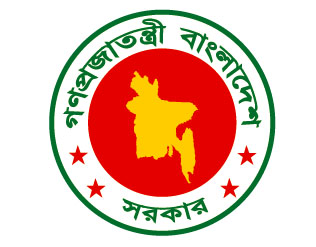 গণপ্রজাতন্ত্রী বাংলাদেশ সরকারউপজেলা নির্বাহী অফিসার, তাড়াশ, সিরাজগঞ্জএবংজেলা প্রশাসক, সিরাজগঞ্জ এর মধ্যে স্বাক্ষরিতবার্ষিক কর্মসম্পাদন চুক্তিজুলাই ১, ২০১৭ - জুন ৩০, ২০১৮সূচিপত্রউপক্রমণিকা (Preamble)	সরকারি দপ্তর/সংস্থাসমূহের প্রাতিষ্ঠানিক দক্ষতা বৃদ্ধি, স্বচ্ছতা ও জবাবদিহি জোরদার করা, সুশাসন সংহতকরণ এবং সম্পদের যথাযথ ব্যবহার নিশ্চিতকরণের মাধ্যমে  রূপকল্প ২০২১ এর যথাযথ বাস্তবায়নের লক্ষ্যে-উপজেলা নির্বাহী অফিসার, তাড়াশ, সিরাজগঞ্জএবংজেলা প্রশাসক, সিরাজগঞ্জ এর মধ্যে ২০১৭ সালের ...................................মাসের..........................তারিখে এই বার্ষিক কর্মসম্পাদন চুক্তি স্বাক্ষরিত হল।  এই  চুক্তিতে স্বাক্ষরকারী উভয়পক্ষ নিম্নলিখিত বিষয়সমূহে সম্মত হলেন: সেকশন ১:রূপকল্প (Vision), অভিলক্ষ্য (Mission), কৌশলগত উদ্দেশ্যসমূহ এবং কার্যাবলি১.১ রূপকল্প (Vision) : দক্ষ, গতিশীল, উন্নয়ন সহায়ক এবং জনবান্ধব প্রশাসন।১.২ অভিলক্ষ্য (Mission):প্রশাসনিক দক্ষতা বৃদ্ধি, তথ্যপ্রযুক্তির যথাযথ ব্যবহার ও সেবাদাতাদের দৃষ্টিভঙ্গির পরিবর্তন এবং উদ্ভাবন চর্চার মাধ্যমে সময়াবদ্ধ ও মানসম্মত সেবা নিশ্চিত করা।১.৩ কৌশলগত উদ্দেশ্যসমূহ (Strategic Objectives)১. 	উপজেলা পর্যায়ে সরকারি ও বেসরকারি সকল উন্নয়নমূলক কার্যক্রসমূহের কার্যকর সমন্বয়সাধন;২.	দুর্যোগ ব্যবস্হাপনা, বনায়ন, জলবায়ু পরিবর্তন ও পরিবেশ সংরক্ষণসহ টেকসই উন্নয়ন লক্ষ্যমাত্রা               অর্জন ত্বরান্বিতকরণ;৩. 	সামাজিক নিরাপত্তামূলক কার্যক্রম বাস্তবায়ন জোরদারকরণ;৪.	রাজস্ব প্রশাসন ও ব্যবস্হাপনায় গতিশীলতা আনয়ন;৫. 	উপজেলা নির্বাহী ম্যাজিস্ট্রেসির মাধ্যমে জনশৃঙ্খলা ও জননিরাপত্তা সংহতকরণ;৬.  	জনসচেতনতামূলক কার্যক্রমে জনউদ্বুদ্ধকরণ জোরদারকরণ;৭.	মানবসম্পদ উন্নয়ন ও প্রাতিষ্ঠানিক সক্ষমতা বৃদ্ধিকরণ;৮.	ক্রীড়া, সংস্কৃতি ও নারী উন্নয়ন ত্বরান্বিতকরণ।১.৪ কার্যাবলি (Functions): ১. উপজেলার কর্মকান্ডের সমন্বয় এবং প্রধানমন্ত্রীর প্রতিশ্রুত প্রকল্পসমূহসহ উপজেলার প্রধান উন্নয়ন কর্মকাণ্ড বাস্তবায়নে সমন্বয়কারীর দায়িত্ব পালন;২. সরকার কর্তৃক কৃষি, স্বাস্হ্যসেবা ও জনস্বাস্হ্য, পরিবার পরিকল্পনা, নারী ও শিশু, ক্ষুদ্র নৃ-গোষ্ঠীর কল্যাণ, প্রাথমিক ও গণশিক্ষা এবং শিক্ষা বিষয়ক গৃহীত সকল নীতিমালা ও কর্মসূচির সুষ্ঠু বাস্তবায়ন, তত্ত্বাবধান, পরিবীক্ষণ ও সমন্বয়সাধন;৩.  দুর্যোগ ব্যবস্হাপনা এবং ত্রাণ ও পুনর্বাসন কার্যক্রম গ্রহণ, জিআর, টিআর, কাবিখা, কাবিটা, ভিজিডি, ভিজিএফ, অতি দরিদ্রদের জন্য কর্মসৃজন ইত্যাদি কার্যক্রম বাস্তবায়ন, তত্ত্বাবধান ও পরিবীক্ষণ;৪. ভূ-প্রাকৃতিক বৈশিষ্ট্যসমূহ সংরক্ষণসহ পরিবেশ দূষণের ফলে সৃষ্ট জলবায়ু পরিবর্তনের বিরূপ প্রভাব মোকাবেলায় জনসচেতনতা সৃষ্টি, বনায়ন, বিভিন্ন প্রকল্প গ্রহণ ও বাস্তবায়নে সার্বিক সহায়তা করা এবং সার্বিক সমন্বয় সাধন ও পরিবীক্ষণ;৫. সামাজিক নিরাপত্তা ও দারিদ্র্য বিমোচনে বিভিন্ন মন্ত্রণালয়/বিভাগ কর্তৃক গৃহীত ন্যাশনাল সার্ভিস কর্মসূচি, একটি বাড়ী একটি খামারসহ বিভিন্ন  প্রকল্প বাস্তবায়নে সার্বিক সহায়তা প্রদান ও কার্যকর সমন্বয় সাধন;৬. উপজেলার রাজস্ব প্রশাসনের সার্বিক নিয়ন্ত্রণ, তত্ত্বাবধান এবং পরিবীক্ষণ;৭. উপজেলা নির্বাহী ম্যাজিস্ট্রেসি সম্পর্কিত যাবতীয় ক্ষমতা প্রয়োগ, মোবাইল কোর্ট পরিচালনা, জেলার সার্বিক আইন-শৃঙ্খলা রক্ষাপূর্বক জনজীবনে স্বস্তি আনয়ন এবং ভিভিআইপিদের নিরাপত্তা সংক্রান্ত কার্যাবলি;৮. জাতীয় শুদ্ধাচার কৌশল বাস্তবায়ন এবং অভিযোগ নিষ্পত্তি ব্যবস্হাপনায় আওতায় অভিযোগ নিষ্পিত্তি;৯. বিভিন্ন সামাজিক সমস্যা যেমন যৌন হয়রানি, নারী নির্যাতন, মাদক সেবন, চোরাচালান, যৌতুক, বাল্যবিবাহ ইত্যাদি  প্রতিরোধ/নিরসনে কার্যক্রম গ্রহণ;১০. স্থানীয় সরকার সংক্রান্ত কার্যক্রম;১১. প্রবাসীদের ডাটাবেস প্রস্তুত, বিদেশগামী ব্যক্তিদের প্রতারণা ও হয়রানি প্রতিরোধ এবং  মানব পাচার রোধসহ প্রবাসী কল্যাণে যাবতীয় কার্যক্রম গ্রহণ;১২. এনজিওদের কার্যক্রম তদারকি ও সমন্বয়, এনজিও কার্যক্রমের ওভারল্যাপিং প্রতিরোধে কর্মক্ষেত্র নির্ধারণে মতামত প্রদান এবং এনজিওদের অনুকূলে ছাড়কৃত অর্থের পরিবীক্ষণ ও ক্ষুদ্রঋণসহ অন্যান্য কার্যক্রম পরিদর্শন/দর্শন;১৩. জাতীয় ই-গর্ভনেন্স কার্যক্রম বাস্তবায়ন; সেবা পদ্ধতি সহজীকরণ, সেবা প্রদান প্রতিশ্রুতি অনুযায়ী সেবা প্রদান, উপজেলা ও ইউনিয়ন তথ্য বাতায়ন হালনাগাদকরণ, সোস্যাল মিডিয়া ব্যবহার, এবং বিভিন্ন পর্যায়ে তথ্য ও যোগাযোগ প্রযুক্তিসহ অন্যান্য বিষয়ে প্রশিক্ষণ কার্যক্রম পরিচালনা ও তদারকি।সেকশন-২কৌশলগত উদ্দেশ্য, অগ্রাধিকার, কার্যক্রম, কর্মসম্পাদন সূচক এবং লক্ষ্যমাত্রাসমূহমাঠ পর্যায়ের কার্যালয়ের আবশ্যিক কৌশলগত উদ্দেশ্যসমূহ(মোট মান-২০)আমি, উপজেলা নির্বাহী অফিসার, তাড়াশ, সিরাজগঞ্জ  গণপ্রজাতন্ত্রী বাংলাদেশ সরকারের সিরাজগঞ্জ জেলার জেলা প্রশাসক এর নিকট অঙ্গীকার করছি যে, এই চুক্তিতে বর্ণিত ফলাফল অর্জনে সচেষ্ট থাকব। আমি, জেলা প্রশাসক, সিরাজগঞ্জ উপজেলা নির্বাহী অফিসার, তাড়াশ, সিরাজগঞ্জ এর নিকট অঙ্গীকার করছি যে, এই চুক্তিতে বর্ণিত ফলাফল অর্জনে প্রয়োজনীয় সহযোগিতা প্রদান করব।স্বাক্ষরিত:---------------------------------------                       -----------------------------উপজেলা নির্বাহী অফিসার						তারিখতাড়াশ, সিরাজগঞ্জ ---------------------------------------                    --------------------------------- জেলা প্রশাসক                      				                 তারিখ	 সিরাজগঞ্জসংযোজনী-১শব্দসংক্ষেপ (Acronyms)MIS: Managemant Information Systemসংযোজনী- ২: কর্মসম্পাদন সূচকসমূহ, বাস্তবায়নকারী এবং পরিমাপ পদ্ধতি-এর বিবরণসংযোজনী ৩: অন্য দপ্তর/সংস্থার নিকট সুনির্দিষ্ট কর্মসম্পাদন চাহিদাসমূহউপজেলা নির্বাহী অফিসারতাড়াশ, সিরাজগঞ্জবিবরণপৃষ্ঠা নংকর্মসম্পাদনের সার্বিক চিত্র ৩-৪উপক্রমণিকা ৫ সেকশন ১: কার্যাবলি ৬-৭সেকশন ২:  কার্যক্রম, কর্মসম্পাদন সূচক এবং লক্ষ্যমাত্রাসমূহ ৮-২১সংযোজনী ১:  শব্দসংক্ষেপ (Acronyms)  ২২ সংযোজনী ২: কর্মসম্পাদন সূচকসমূহ, বাস্তবায়নকারী এবং পরিমাপ পদ্ধতি ২৩- ৩১সংযোজনী ৩: কর্মসম্পাদন লক্ষ্যমাত্রা অর্জনের ক্ষেত্রে অন্য দপ্তর/সংস্থার উপর নির্ভরশীলতা ৩২ -৩৩উপজেলা নির্বাহী অফিসার, তাড়াশ, সিরাজগঞ্জ  এর কর্মসম্পাদনের সার্বিক চিত্র(Overview of the Performance of UNOs)** সাম্প্রতিক অর্জন	উপজেলা প্রশাসন কঠোর অবস্থানে থাকার কারণে অত্র উপজেলায় বাল্যবিবাহ, যৌতুক, জুয়াখেলা, ইভটিজিং ও মাদকদ্রব্যের ভয়াবহতা প্রতিরোধ করা হচ্ছে এবং ফলে এর প্রকোপ কমছে । উপজেলার সার্বিক আইন-শৃংখলা পরিস্থিতি স্বাভাবিক ও সমুন্নত রয়েছে। শিক্ষার মানোন্নয়নে ইতোমধ্যে নানামূখী কর্মসূচী গ্রহণ করা হয়েছে এবং খেলাধুলা ও সাংস্কৃতিক কর্মকান্ডকে উৎসাহিত করতে সকল শিক্ষা প্রতিষ্ঠানে খেলাধুলার সামগ্রি ও বিভিন্ন ধরনের উপকরণ বিতরণ করা হয়েছে । এনজিওদের সহযোগিতায় বিভিন্ন বয়সের যুব সমাজকে আত্নকর্মসংস্থানে উদ্বুদ্ধ করতে ও তাদেরকে দক্ষ জনসম্পদ হিসেবে গড়ে তুলতে নানাবিধ পরিকল্পনা গ্রহণ করা হয়েছে। সৌন্দর্য বর্ধনের অংশ হিসেবে উপজেলা পরিষদের সামনে ফুলের বাগান সম্প্রসারণ করা হয়েছে। উপজেলা পরিষদে Wi-Fi Network স্থাপন করা হয়েছে। ** চ্যালেঞ্জসমূহ	অফিসে ইন্টারনেট স্পীড কম। কর্মচারীদের আধুনিক ও প্রযুক্তিগত শিক্ষায় সমৃদ্ধ করতে প্রয়োজনীয় প্রশিক্ষণের ব্যবস্থা গ্রহণ জরুরী। এছাড়া প্রয়োজন অনুসারে বাজেটের স্বল্পতা থাকায় উপজেলা নির্বাহী অফিসারের কার্যালয়কে সম্পূর্ণরূপে ডিজিটালাইজড করা বাধাগ্রস্থ হচ্ছে।** ভবিষ্যৎ পরিকল্পনা	সমগ্র উপজেলাকে যৌতুক, বাল্যবিবাহ ও মাদকমুক্তকরণ। এজন্য উপজেলা প্রশাসন হতে ঘোষণার উদ্যোগ গ্রহণ। উপজেলা পরিষদকে সিসিটিভি ক্যামেরার আওতায় আনয়ন করা। রাজস্ব প্রশাসন তথা ভূমি সেবাকে সহজীকরণ, হয়রানীমুক্ত ও যুগোপযোগী করার উদ্দেশ্যে প্রতিটি ইউনিয়ন ভূমি অফিসে ই-মিউটেশন ব্যবস্থা চালুকরণ। শিক্ষিত বেকার যুবক-যুবতীদের বিভিন্ন প্রশিক্ষণের মাধ্যমে আত্ম-কর্মসংস্থানের উদ্যোগ গ্রহণ। উন্নয়নমূলক প্রকল্প গ্রহণ ও সে অনুসারে ১০০% বাস্তবায়নে প্রয়োজনীয় উদ্যোগ গ্রহণ করা। রূপকল্প-২০২১ এবং এসডিজি ও এমডিজি অর্জন তথা সরকারের লক্ষ্য ও উদ্দেশ্য যথাযথভাবে বাস্তবায়নে আন্ত:বিভাগীয় সমন্বয় সাধন। ** চলমান ২০১৬-২০১৭ অর্থ বছরের সম্ভাব্য প্রধান অর্জনসমূহঃ*বিভিন্ন উন্নয়নমূলক কার্যক্রম পর্যবেক্ষণ ও পরিদর্শনপূর্বক কাজের গুনগত মান নিশ্চিতকরণ। *প্রতিটি ইউনিয়ন ভূমি অফিসে সামগ্রি প্রদান*বাল্যবিবাহ নিরোধে সচেতনতামূলক কার্যক্রম জোরদারকরণ।*শিক্ষার গুনগত মান বৃদ্ধিতে কর্মসূচী প্রণয়ন।*বেকার যুবক-যুবতীদের প্রশিক্ষণের মাধ্যমে দক্ষ জনশক্তিতে রূপান্তরকরণ। *নারী উন্নয়ন ফোরামের কার্যক্রম জোরদারকরণ।*প্রতিটি শিক্ষা প্রতিষ্ঠানে মাল্টিমিডিয়া ব্যবহার করে শ্রেণী কক্ষে পাঠদান নিশ্চিতকরণ।*উপজেলা নির্বাহী অফিসারের কার্যালয়ে বায়োমেট্রিক হাজিরা স্থাপন ।*ভুমি অফিসে সেবা গ্রহণকারীদের জন্য বসার শেডনির্মান ও হেল্প ডেস্ক নির্মাণ*ইউনিয়ন ডিজিটাল সেন্টারকে ডিজিটাল সামগ্রি প্রদানের মাধ্যমে পরিপূর্ণ করা হয়উপক্রমণিকা (Preamble)উপজেলা নির্বাহী অফিসার, তাড়াশ, সিরাজগঞ্জএবংজেলা প্রশাসক, সিরাজগঞ্জ এর মধ্যে এই বার্ষিক কর্মসম্পাদন চুক্তি স্বাক্ষরিত হলএই চুক্তিতে স্বাক্ষরকারী উভয় পক্ষ নিন্মলিখিত বিষয়সমূহে সম্মত হলেনসেকশন ১:                                                                           ১.১ রুপকল্প (Vision):	দক্ষ, স্বচ্ছ, কার্যকর, গতিশীল এবং জনবান্ধব প্রশাসন১.২ অভিলক্ষ্য (Mission):তথ্যপ্রযুক্তি ব্যবহার, উদ্ভাবনচর্চা ও  সক্ষমতা বৃদ্ধির মাধ্যমে একটি দক্ষ, সেবামুখী ও মানসম্মত এবং সময়োপযোগী জনমুখী প্রশাসন গড়ে তোলা১.৩.১ কৌশলগত উদ্দেশ্যসমূহ (Strategic Objectives):১. সরকারী ও বেসরকারী সকল উন্নয়নমূলক কার্যক্রমসমূহের কার্যকর সমন্বয় সাধন ২.আইন-শৃঙ্খলা সংহতকরণ ও সন্ত্রাস, জংগীবাদ নির্মূলকরণ৩. ভুমি ব্যবস্থাপনা ও রাজস্ব প্রশাসন সংক্রান্ত৪. সেবা প্রদানে তথ্যপ্রযুক্তির ব্যবহার৫. যৌতুক, বাল্যবিবাহ প্রতিরোধ ও মাদকমুক্ত সংক্রান্ত৬. মানসম্মত শিক্ষা ব্যবস্থা জোরদারকরণ এবং সামাজিক সচেতনতা সৃwó৭. দুর্যোগ ব্যবস্থাপনা, বনায়ন, জলবায়ু পরিবর্তন ও পরিবেশ সংরক্ষণসহ টেকসই উন্নয়ন লক্ষ্যমাত্রা অর্জন ত্বরান্বিতকরণ৮. সামাজিক নিরাপত্তামূলক কার্যক্রমের বাস্তবায়ন জোরদারকরণ ১.৩.২ আবশ্যিক কৌশলগত উদ্দেশ্য (Compulsary Strategic Objective)	১.দক্ষতার সঙ্গে বার্ষিক কর্মসম্পাদন চুক্তি বাস্তবায়ন	২. দক্ষতা ও নৈতিকতার উন্নয়ন	৩. তথ্য অধিকার ও বাধ্যতামূলক তথ্যপ্রকাশ বাস্তবায়ন ৪.  কার্যপদ্ধতি ও সেবায় মানোন্নয়ন             ৫.  কর্ম পরিবেশ উন্নয়ন             ৬.  আর্থিক ব্যবস্থাপনা উন্নয়ন১.৪ কার্যাবলি (Functions) :১. উপজেলা উন্নয়ন কর্মকান্ডের সমন্বয় এবং মাননীয় প্রধানমন্ত্রীর প্রতিশ্রুত প্রকল্পসমূহ সহ উপজেলার উন্নয়ন কর্মকান্ড বাস্তবায়নের সমন্বয়কারীর দায়িত্ব পালন২. সরকার কর্তৃক কৃষি, স্বাস্থ্য সেবা ও জনস্বাস্থ্য, পরিবার পরিকল্পনা, নারী ও শিশু, ক্ষুদ্র নৃ-গোষ্ঠীর কল্যাণ, প্রাথমিক ও গণশিক্ষা এবং শিক্ষা বিষয়ক গৃহিত সকল নীতিমালা ও কর্মসূচির সুষ্ঠু বাস্তবায়ন, তত্ত্বাবধান, পরিবীক্ষণ ও সমন্বয়সাধন:৩.দুর্যোগ ব্যবস্থাপনা এবং ত্রাণ ও পূর্ণবাসন কার্যক্রম গ্রহণ, জিআর, টিআর, কাবিখা ,কাবিটা, ভিজিডি, ভিজিএফ, অতি দরিদ্রের জন্য কর্মসৃজন কর্মসূচি সহ সরকার কর্তৃক গৃহীত সকল কার্যক্রম বাস্তবায়ন, তত্ত্বাবধান, পরিবীক্ষণ:৪.ভু- প্রাকৃতিক বৈশিষ্টসমূহ সংরক্ষণসহ পরিবেশ দূষনের ফলে সৃষ্ট জলবায়ু পরিবর্তনের বিরুপ প্রভাব মোকাবেলায় জনসচেতনতা সৃষ্টি, বনায়ন কর্মসূচি, বিভিন্ন প্রকল্প গ্রহণ ও বাস্তবায়ন,তত্ত্বাবধান, পরিবীক্ষণ :         ৫. সামাজিক নিরাপত্তা ও দারিদ্র বিমোচন বিভিন্ন মন্ত্রণালয়/বিভাগ কর্তৃক গৃহীত ন্যাশনাল সার্ভিস কর্মসূচি, একটি বাড়ী একটি খামারসহ বিভিন্ন প্রকল্প বাস্তবায়নে সহায়তা প্রদান ও কার্যকর পরিবীক্ষণ ও সমন্বয়সাধন:	৬. উপজেলার রাজস্ব প্রশাসনের সার্বিক নিয়ন্ত্রণ, তত্বাবধান এবং পরিবীক্ষণ:	৭. জাতীয় শুদ্ধাচার কৌশল বাস্তবায়ন এবং অভিযোগ নিষ্পত্তি ব্যবস্থাপনার আওতায় অভিযোগ নিস্পত্তি৮.বিভিন্ন সামাজিক সমস্যা যেমন যৌন হয়রানি, নারী নির্যাতন, মাদক সেবন, যৌতুক, বাল্যবিবাহ ইত্যাদি প্রতিরোধ/ নিরসনে কার্যক্রম গ্রহণ:	৯. স্থানীয় সরকার সংক্রান্ত কার্যক্রম:	১০. এনজিওদের কার্যক্রমের সমন্বয় সাধন:	১১. উপজেলা ক্রীড়া সংস্থার সভাপতি হিসাবে বিভিন্ন ক্রীড়া প্রতিযোগীতার আয়োজন করা	১২.  উপজেলার বিভিন্ন কর্মকর্তা/কর্মচারী ছাড়াও যেকোন ব্যক্তি বা প্রতিষ্ঠানের বিরুদ্ধে আনিত অভিযোগের                  তদন্তকার্য পরিচালনা	১৩. কতিপয় শিক্ষা প্রতিষ্ঠান ও অফিসের কর্মচারী নিয়োগ প্রক্রিয়া পরিচালনা করা। ১৪.  উপজেলা নির্বাহী অফিসার হিসেবে অর্পিত সম্পত্তি ব্যবস্থাপনা তদারকি ডাটাবেজ তৈরি সহ হাটবাজার, জলাশয় ইত্যাদি ইজারা সংক্রান্ত কার্যক্রম পরিচালনা করা । উল্লিখিত কার্যক্রম বাস্তবায়ন করা সম্ভব হলে তাড়াশ উপজেলা একটি মডেল উপজেলা হিসেবে  সমধিক পরিচিতি ও সকলের নিকট সমাদৃত হবে। সরকারের ভিশন-২০২১ বাস্তবায়ন ও তাড়াশ উপজেলার সার্বিক উন্নয়ন কল্পে সকল সরকারি, আধা-সরকারি, বেসরকারি দপ্তর/পরিদপ্তর বিভিন্ন প্রতিষ্ঠানসমূহের মধ্যে সমন্বয়ের মাধ্যমে গৃহীত কার্যক্রমসমুহ বাস্তবায়ন করা সম্ভব হবে আমি দৃঢ়ভাবে বিশ্বাস করি। কৌশলগতউদ্দেশ্য(Strategic Objectives)কৌশলগত উদ্দেশ্যের মান(Weight of Strategic Objective)কৌশলগত উদ্দেশ্যের মান(Weight of Strategic Objective)কৌশলগত উদ্দেশ্যের মান(Weight of Strategic Objective)কার্যক্রম(Activities)কর্মসম্পাদন সূচক(PerformanceIndicators)একক(Unit)কর্মসম্পাদনসূচকের মান(Weight of PerformanceIndicators)কর্মসম্পাদনসূচকের মান(Weight of PerformanceIndicators) প্রকৃত অর্জন প্রকৃত অর্জন প্রকৃত অর্জন প্রকৃত অর্জনলক্ষ্যমাত্রা/নির্ণায়ক ২০১৭-১৮(Target /Criteria Value for FY 2017-18)লক্ষ্যমাত্রা/নির্ণায়ক ২০১৭-১৮(Target /Criteria Value for FY 2017-18)লক্ষ্যমাত্রা/নির্ণায়ক ২০১৭-১৮(Target /Criteria Value for FY 2017-18)লক্ষ্যমাত্রা/নির্ণায়ক ২০১৭-১৮(Target /Criteria Value for FY 2017-18)লক্ষ্যমাত্রা/নির্ণায়ক ২০১৭-১৮(Target /Criteria Value for FY 2017-18)লক্ষ্যমাত্রা/নির্ণায়ক ২০১৭-১৮(Target /Criteria Value for FY 2017-18)লক্ষ্যমাত্রা/নির্ণায়ক ২০১৭-১৮(Target /Criteria Value for FY 2017-18)লক্ষ্যমাত্রা/নির্ণায়ক ২০১৭-১৮(Target /Criteria Value for FY 2017-18)লক্ষ্যমাত্রা/নির্ণায়ক ২০১৭-১৮(Target /Criteria Value for FY 2017-18)প্রক্ষেপণ(Projection)২০১৮-১৯প্রক্ষেপণ(Projection)২০১৮-১৯প্রক্ষেপণ(Projection)২০১৯-২০প্রক্ষেপণ(Projection)২০১৯-২০কৌশলগতউদ্দেশ্য(Strategic Objectives)কৌশলগত উদ্দেশ্যের মান(Weight of Strategic Objective)কৌশলগত উদ্দেশ্যের মান(Weight of Strategic Objective)কৌশলগত উদ্দেশ্যের মান(Weight of Strategic Objective)কার্যক্রম(Activities)কর্মসম্পাদন সূচক(PerformanceIndicators)একক(Unit)কর্মসম্পাদনসূচকের মান(Weight of PerformanceIndicators)কর্মসম্পাদনসূচকের মান(Weight of PerformanceIndicators)২০১৫-১৬২০১৬-১৭২০১৬-১৭২০১৬-১৭অসাধারণঅসাধারণঅতি উত্তমঅতি উত্তমউত্তমচলতি মানচলতি মানচলতি মানের নিম্নেচলতি মানের নিম্নেকৌশলগতউদ্দেশ্য(Strategic Objectives)কৌশলগত উদ্দেশ্যের মান(Weight of Strategic Objective)কৌশলগত উদ্দেশ্যের মান(Weight of Strategic Objective)কৌশলগত উদ্দেশ্যের মান(Weight of Strategic Objective)কার্যক্রম(Activities)কর্মসম্পাদন সূচক(PerformanceIndicators)একক(Unit)কর্মসম্পাদনসূচকের মান(Weight of PerformanceIndicators)কর্মসম্পাদনসূচকের মান(Weight of PerformanceIndicators)২০১৫-১৬২০১৬-১৭২০১৬-১৭২০১৬-১৭১০০%১০০%৯০%৯০%৮০%৭০%৭০%৬০%৬০%১২২২৩৪৫৬৬৭৮৮৮৯৯১০১০১১১২১২১৩১৩১৪১৪১৫১৫উপজেলা প্রশাসনের কৌশলগত উদ্দেশ্যসমূহউপজেলা প্রশাসনের কৌশলগত উদ্দেশ্যসমূহউপজেলা প্রশাসনের কৌশলগত উদ্দেশ্যসমূহউপজেলা প্রশাসনের কৌশলগত উদ্দেশ্যসমূহউপজেলা প্রশাসনের কৌশলগত উদ্দেশ্যসমূহউপজেলা প্রশাসনের কৌশলগত উদ্দেশ্যসমূহউপজেলা প্রশাসনের কৌশলগত উদ্দেশ্যসমূহউপজেলা প্রশাসনের কৌশলগত উদ্দেশ্যসমূহউপজেলা প্রশাসনের কৌশলগত উদ্দেশ্যসমূহউপজেলা প্রশাসনের কৌশলগত উদ্দেশ্যসমূহউপজেলা প্রশাসনের কৌশলগত উদ্দেশ্যসমূহউপজেলা প্রশাসনের কৌশলগত উদ্দেশ্যসমূহউপজেলা প্রশাসনের কৌশলগত উদ্দেশ্যসমূহউপজেলা প্রশাসনের কৌশলগত উদ্দেশ্যসমূহউপজেলা প্রশাসনের কৌশলগত উদ্দেশ্যসমূহউপজেলা প্রশাসনের কৌশলগত উদ্দেশ্যসমূহউপজেলা প্রশাসনের কৌশলগত উদ্দেশ্যসমূহউপজেলা প্রশাসনের কৌশলগত উদ্দেশ্যসমূহউপজেলা প্রশাসনের কৌশলগত উদ্দেশ্যসমূহউপজেলা প্রশাসনের কৌশলগত উদ্দেশ্যসমূহউপজেলা প্রশাসনের কৌশলগত উদ্দেশ্যসমূহউপজেলা প্রশাসনের কৌশলগত উদ্দেশ্যসমূহউপজেলা প্রশাসনের কৌশলগত উদ্দেশ্যসমূহউপজেলা প্রশাসনের কৌশলগত উদ্দেশ্যসমূহউপজেলা প্রশাসনের কৌশলগত উদ্দেশ্যসমূহউপজেলা প্রশাসনের কৌশলগত উদ্দেশ্যসমূহ১. উপজেলা পর্যায়ের দপ্তরসমূহের উন্নয়নমূলক কার্যক্রমসমূহের কার্যকর সমন্বয়সাধন১. উপজেলা পর্যায়ের দপ্তরসমূহের উন্নয়নমূলক কার্যক্রমসমূহের কার্যকর সমন্বয়সাধন২০১.১ উপজেলা পরিষদের মাসিক সাধারণ সভা আয়োজন ১.১ উপজেলা পরিষদের মাসিক সাধারণ সভা আয়োজন অনুষ্ঠিত সভাসংখ্যা১১২১২১২১২১২১২১১১১১০১০১০০৯০৯০৮০৮১২১২১. উপজেলা পর্যায়ের দপ্তরসমূহের উন্নয়নমূলক কার্যক্রমসমূহের কার্যকর সমন্বয়সাধন১. উপজেলা পর্যায়ের দপ্তরসমূহের উন্নয়নমূলক কার্যক্রমসমূহের কার্যকর সমন্বয়সাধন২০১.২ উপজেলা পরিষদের মাসিক সাধারণ সভার সিদ্ধান্ত বাস্তবায়ন১.২ উপজেলা পরিষদের মাসিক সাধারণ সভার সিদ্ধান্ত বাস্তবায়নসিদ্ধান্ত বাস্তবায়িত%১১০০১০০১০০১০০১০০১০০৯০৯০৮০৮০৮০৭০৭০৬০৬০১০০১০০১. উপজেলা পর্যায়ের দপ্তরসমূহের উন্নয়নমূলক কার্যক্রমসমূহের কার্যকর সমন্বয়সাধন১. উপজেলা পর্যায়ের দপ্তরসমূহের উন্নয়নমূলক কার্যক্রমসমূহের কার্যকর সমন্বয়সাধন২০১.৩ বিভিন্ন উন্নয়নমূলক কার্যক্রম পরির্দশন১.৩ বিভিন্ন উন্নয়নমূলক কার্যক্রম পরির্দশনপরিদর্শনকৃত প্রকল্পসংখ্যা১৯৬৯৬৯৬৯৬৯৬৯৬৮৯৮৯৭৮৭৮৭৮৬৯৬৯৫৯৫৯৯৬৯৬১. উপজেলা পর্যায়ের দপ্তরসমূহের উন্নয়নমূলক কার্যক্রমসমূহের কার্যকর সমন্বয়সাধন১. উপজেলা পর্যায়ের দপ্তরসমূহের উন্নয়নমূলক কার্যক্রমসমূহের কার্যকর সমন্বয়সাধন২০১.৪ মাধ্যমিক বিদ্যালয় পরিদর্শন১.৪ মাধ্যমিক বিদ্যালয় পরিদর্শনপরিদর্শনসংখ্যা১১২১২১২১২১২১২১১১১১০১০১০০৯০৯০৮০৮১২১২১. উপজেলা পর্যায়ের দপ্তরসমূহের উন্নয়নমূলক কার্যক্রমসমূহের কার্যকর সমন্বয়সাধন১. উপজেলা পর্যায়ের দপ্তরসমূহের উন্নয়নমূলক কার্যক্রমসমূহের কার্যকর সমন্বয়সাধন২০১.৫ প্রাথমিক বিদ্যালয় পরিদর্শন১.৫ প্রাথমিক বিদ্যালয় পরিদর্শনপরিদর্শনসংখ্যা১১২১২১২১২১২১২১১১১১০১০১০০৯০৯০৮০৮১২১২১. উপজেলা পর্যায়ের দপ্তরসমূহের উন্নয়নমূলক কার্যক্রমসমূহের কার্যকর সমন্বয়সাধন১. উপজেলা পর্যায়ের দপ্তরসমূহের উন্নয়নমূলক কার্যক্রমসমূহের কার্যকর সমন্বয়সাধন২০১.৬ এনজিও কার্যক্রম সমন্বয় বিষয়ক সভা আয়োজন১.৬ এনজিও কার্যক্রম সমন্বয় বিষয়ক সভা আয়োজনসভা অনুষ্ঠিতসংখ্যা১১২১২১২১২১২১২১১১১১০১০১০০৯০৯০৮০৮১২১২১. উপজেলা পর্যায়ের দপ্তরসমূহের উন্নয়নমূলক কার্যক্রমসমূহের কার্যকর সমন্বয়সাধন১. উপজেলা পর্যায়ের দপ্তরসমূহের উন্নয়নমূলক কার্যক্রমসমূহের কার্যকর সমন্বয়সাধন২০১.৭ এনজিও কার্যক্রম সমন্বয় বিষয়ক সভার সিদ্ধান্ত বাস্তবায়ন১.৭ এনজিও কার্যক্রম সমন্বয় বিষয়ক সভার সিদ্ধান্ত বাস্তবায়নসিদ্ধান্ত বাস্তবায়িত%১৮৫৮৫৮৫৯০১০০১০০৯০৯০৮০৮০৮০৭০৭০৬০৬০১০০১০০১. উপজেলা পর্যায়ের দপ্তরসমূহের উন্নয়নমূলক কার্যক্রমসমূহের কার্যকর সমন্বয়সাধন১. উপজেলা পর্যায়ের দপ্তরসমূহের উন্নয়নমূলক কার্যক্রমসমূহের কার্যকর সমন্বয়সাধন২০১.৮  উপজেলা শিক্ষা কমিটির সভা১.৮  উপজেলা শিক্ষা কমিটির সভাঅনুষ্ঠিত সভাসংখ্যা১১২১২১২১২১২১২১১১১১০১০১০০৯০৯০৭০৭১২১২১. উপজেলা পর্যায়ের দপ্তরসমূহের উন্নয়নমূলক কার্যক্রমসমূহের কার্যকর সমন্বয়সাধন১. উপজেলা পর্যায়ের দপ্তরসমূহের উন্নয়নমূলক কার্যক্রমসমূহের কার্যকর সমন্বয়সাধন২০১.৯  উপজেলা শিক্ষা কমিটির সিদ্ধান্ত বাস্তবায়ন১.৯  উপজেলা শিক্ষা কমিটির সিদ্ধান্ত বাস্তবায়নসিদ্ধান্ত বাস্তবায়িত%১৮৫৮৫৮৫৯০৯৫৯৫৯০৯০৮০৮০৮০৭০৭০৬০৬০১০০১০০১. উপজেলা পর্যায়ের দপ্তরসমূহের উন্নয়নমূলক কার্যক্রমসমূহের কার্যকর সমন্বয়সাধন১. উপজেলা পর্যায়ের দপ্তরসমূহের উন্নয়নমূলক কার্যক্রমসমূহের কার্যকর সমন্বয়সাধন২০১.১০  ক্ষুদ্রঋণ কার্যক্রম পরিদর্শন/দর্শন;১.১০  ক্ষুদ্রঋণ কার্যক্রম পরিদর্শন/দর্শন;পরিদর্শন/দর্শনসংখ্যা১১২১২১২১২১২১২১১১১১০১০১০০৯০৯০৮০৮১২১২১. উপজেলা পর্যায়ের দপ্তরসমূহের উন্নয়নমূলক কার্যক্রমসমূহের কার্যকর সমন্বয়সাধন১. উপজেলা পর্যায়ের দপ্তরসমূহের উন্নয়নমূলক কার্যক্রমসমূহের কার্যকর সমন্বয়সাধন২০১.১১ একটি বাড়ী একটি খামার বিষয়ক সমন্বয় সভার আয়োজন।১.১১ একটি বাড়ী একটি খামার বিষয়ক সমন্বয় সভার আয়োজন।অনুষ্ঠিত সভাসংখ্যা১১২১২১২১২১২১২১১১১১০১০১০০৯০৯০৮০৮১২১২১. উপজেলা পর্যায়ের দপ্তরসমূহের উন্নয়নমূলক কার্যক্রমসমূহের কার্যকর সমন্বয়সাধন১. উপজেলা পর্যায়ের দপ্তরসমূহের উন্নয়নমূলক কার্যক্রমসমূহের কার্যকর সমন্বয়সাধন২০১.১২  একটি বাড়ী একটি খামার বিষয়ক সমন্বয় সভার সিদ্ধান্ত বাস্তবায়ন।১.১২  একটি বাড়ী একটি খামার বিষয়ক সমন্বয় সভার সিদ্ধান্ত বাস্তবায়ন।সিদ্ধান্ত বাস্তবায়িত%১৮৫৮৫৮৫৯০৯৫৯৫৯০৯০৮০৮০৮০৭০৭০৬০৬০১০০১০০১. উপজেলা পর্যায়ের দপ্তরসমূহের উন্নয়নমূলক কার্যক্রমসমূহের কার্যকর সমন্বয়সাধন১. উপজেলা পর্যায়ের দপ্তরসমূহের উন্নয়নমূলক কার্যক্রমসমূহের কার্যকর সমন্বয়সাধন২০১.১৩  উপজেলা সার বীজ কমিটির সভা আয়োজন১.১৩  উপজেলা সার বীজ কমিটির সভা আয়োজনঅনুষ্ঠিত সভাসংখ্যা১৬৬৬৬৬৬৫৫৪৪৪৩৩২২৬৬১. উপজেলা পর্যায়ের দপ্তরসমূহের উন্নয়নমূলক কার্যক্রমসমূহের কার্যকর সমন্বয়সাধন১. উপজেলা পর্যায়ের দপ্তরসমূহের উন্নয়নমূলক কার্যক্রমসমূহের কার্যকর সমন্বয়সাধন২০১.১৪ উপজেলা সার বীজ কমিটির সভার সিদ্ধান্ত বাস্তবায়ন১.১৪ উপজেলা সার বীজ কমিটির সভার সিদ্ধান্ত বাস্তবায়নসিদ্ধান্ত বাস্তবায়িত%১৫০৫০৫০৫০৫০৫০৪৫৪৫৪০৪০৪০৩৫৩৫৩০৩০৬০১. উপজেলা পর্যায়ের দপ্তরসমূহের উন্নয়নমূলক কার্যক্রমসমূহের কার্যকর সমন্বয়সাধন১. উপজেলা পর্যায়ের দপ্তরসমূহের উন্নয়নমূলক কার্যক্রমসমূহের কার্যকর সমন্বয়সাধন২০১.১৫ উপজেলা ইনোভেশন কমিটির সভা ১.১৫ উপজেলা ইনোভেশন কমিটির সভা অনুষ্ঠিত সভাসংখ্যা১১২১২১২১২১২১২১১১১১০১০১০০৯০৯০৮০৮১২১২১. উপজেলা পর্যায়ের দপ্তরসমূহের উন্নয়নমূলক কার্যক্রমসমূহের কার্যকর সমন্বয়সাধন১. উপজেলা পর্যায়ের দপ্তরসমূহের উন্নয়নমূলক কার্যক্রমসমূহের কার্যকর সমন্বয়সাধন২০১.১৬  উপজেলা ইনোভেশন কমিটির সিদ্ধান্ত বাস্তবায়ন ১.১৬  উপজেলা ইনোভেশন কমিটির সিদ্ধান্ত বাস্তবায়ন সিদ্ধান্ত বাস্তবায়িত%১৮৫৮৫৮৫৯০১০০১০০৯০৯০৮০৮০৮০৭০৭০৬০৬০১০০১০০১. উপজেলা পর্যায়ের দপ্তরসমূহের উন্নয়নমূলক কার্যক্রমসমূহের কার্যকর সমন্বয়সাধন১. উপজেলা পর্যায়ের দপ্তরসমূহের উন্নয়নমূলক কার্যক্রমসমূহের কার্যকর সমন্বয়সাধন২০১.১৭ উপজেলা আইসিটি কমিটির সভা ১.১৭ উপজেলা আইসিটি কমিটির সভা অনুষ্ঠিত সভাসংখ্যা১১২১২১২১২১২১২১১১১১০১০১০০৯০৯০৮০৮১২১২১. উপজেলা পর্যায়ের দপ্তরসমূহের উন্নয়নমূলক কার্যক্রমসমূহের কার্যকর সমন্বয়সাধন১. উপজেলা পর্যায়ের দপ্তরসমূহের উন্নয়নমূলক কার্যক্রমসমূহের কার্যকর সমন্বয়সাধন২০১.১৮  উপজেলা আইসিটি কমিটির সিদ্ধান্ত বাস্তবায়ন১.১৮  উপজেলা আইসিটি কমিটির সিদ্ধান্ত বাস্তবায়নসিদ্ধান্ত বাস্তবায়িত%১৯০৯০৯০৯০১০০১০০৯০৯০৮০৮০৮০৭০৭০৬০৬০১০০১০০১. উপজেলা পর্যায়ের দপ্তরসমূহের উন্নয়নমূলক কার্যক্রমসমূহের কার্যকর সমন্বয়সাধন১. উপজেলা পর্যায়ের দপ্তরসমূহের উন্নয়নমূলক কার্যক্রমসমূহের কার্যকর সমন্বয়সাধন২০১.১৯  ইউনিয়ন ডিজিটাল সেন্টার পরির্দশন১.১৯  ইউনিয়ন ডিজিটাল সেন্টার পরির্দশনপরিদর্শন/দর্শনসংখ্যা১০৮০৮০৮০৮০৮০৮০৭০৭০৬০৬০৬০৫০৫০৫০৫০৮০৮১. উপজেলা পর্যায়ের দপ্তরসমূহের উন্নয়নমূলক কার্যক্রমসমূহের কার্যকর সমন্বয়সাধন১. উপজেলা পর্যায়ের দপ্তরসমূহের উন্নয়নমূলক কার্যক্রমসমূহের কার্যকর সমন্বয়সাধন২০১.২০  উপজেলা ত্রাণ ও পুনর্বাসন এবং দুর্যোগ ব্যবস্হাপনা সম্পর্কিত সভা আয়োজন ১.২০  উপজেলা ত্রাণ ও পুনর্বাসন এবং দুর্যোগ ব্যবস্হাপনা সম্পর্কিত সভা আয়োজন অনুষ্ঠিত সভা সংখ্যা১০৬০৬০৬০৬০৬০৬০৫০৫০৪০৪০৪০৩০৩০৩০৩০৬০৬২. দুর্যোগ ব্যবস্হাপনা, বনায়ন, জলবায়ু পরিবর্তন ও পরিবেশ সংরক্ষণসহ টেকসই উন্নয়ন লক্ষ্যমাত্রা অর্জন ত্বরান্বিতকরণ২. দুর্যোগ ব্যবস্হাপনা, বনায়ন, জলবায়ু পরিবর্তন ও পরিবেশ সংরক্ষণসহ টেকসই উন্নয়ন লক্ষ্যমাত্রা অর্জন ত্বরান্বিতকরণ১০২.১  ত্রাণ ও পুনর্বাসন এবং দুর্যোগ ব্যবস্হাপনা সম্পর্কিত সভার সিদ্ধান্ত বাস্তবায়ন ২.১  ত্রাণ ও পুনর্বাসন এবং দুর্যোগ ব্যবস্হাপনা সম্পর্কিত সভার সিদ্ধান্ত বাস্তবায়ন সিদ্ধান্ত বাস্তবায়িত%১১০০১০০১০০১০০১০০১০০৯৫৯৫৯০৯০৯০৮৫৮৫৮০৮০১০০১০০২. দুর্যোগ ব্যবস্হাপনা, বনায়ন, জলবায়ু পরিবর্তন ও পরিবেশ সংরক্ষণসহ টেকসই উন্নয়ন লক্ষ্যমাত্রা অর্জন ত্বরান্বিতকরণ২. দুর্যোগ ব্যবস্হাপনা, বনায়ন, জলবায়ু পরিবর্তন ও পরিবেশ সংরক্ষণসহ টেকসই উন্নয়ন লক্ষ্যমাত্রা অর্জন ত্বরান্বিতকরণ১০২.২  দুর্যোগ ক্ষতিগ্রস্ত এলাকা তাৎক্ষণিক পরিদর্শন/দর্শন২.২  দুর্যোগ ক্ষতিগ্রস্ত এলাকা তাৎক্ষণিক পরিদর্শন/দর্শনপরিদর্শন/দর্শনকৃতসংখ্যা১১৫১৫১৫২০২০২০১৫১৫১০১০১০০৫০৫০০০০২০৩০২. দুর্যোগ ব্যবস্হাপনা, বনায়ন, জলবায়ু পরিবর্তন ও পরিবেশ সংরক্ষণসহ টেকসই উন্নয়ন লক্ষ্যমাত্রা অর্জন ত্বরান্বিতকরণ২. দুর্যোগ ব্যবস্হাপনা, বনায়ন, জলবায়ু পরিবর্তন ও পরিবেশ সংরক্ষণসহ টেকসই উন্নয়ন লক্ষ্যমাত্রা অর্জন ত্বরান্বিতকরণ১০২.৩  উপবরাদ্দের ডিও প্রদান ২.৩  উপবরাদ্দের ডিও প্রদান প্রদানকৃত জিআরমে. টন১৯০৯০৯০১৬০১৭৫১৭৫১৬৫১৬৫১৫৫১৫৫১৫৫১৪৫১৪৫১৩৫১৩৫১৮০১৮৫২. দুর্যোগ ব্যবস্হাপনা, বনায়ন, জলবায়ু পরিবর্তন ও পরিবেশ সংরক্ষণসহ টেকসই উন্নয়ন লক্ষ্যমাত্রা অর্জন ত্বরান্বিতকরণ২. দুর্যোগ ব্যবস্হাপনা, বনায়ন, জলবায়ু পরিবর্তন ও পরিবেশ সংরক্ষণসহ টেকসই উন্নয়ন লক্ষ্যমাত্রা অর্জন ত্বরান্বিতকরণ১০২.৪ ২.৪ ২. দুর্যোগ ব্যবস্হাপনা, বনায়ন, জলবায়ু পরিবর্তন ও পরিবেশ সংরক্ষণসহ টেকসই উন্নয়ন লক্ষ্যমাত্রা অর্জন ত্বরান্বিতকরণ২. দুর্যোগ ব্যবস্হাপনা, বনায়ন, জলবায়ু পরিবর্তন ও পরিবেশ সংরক্ষণসহ টেকসই উন্নয়ন লক্ষ্যমাত্রা অর্জন ত্বরান্বিতকরণ১০২.৫ ভিজিএফ প্রদান২.৫ ভিজিএফ প্রদানপ্রদানকৃত ভিজিএফমে. টন১২৯৭.০৪০২৯৭.০৪০২৯৭.০৪০৮১০.৩৮০৮১০৮১০৮০০৮০০৭৯০৭৯০৭৯০৭৮০৭৮০৭৭০৭৭০৮২০৮২৫২. দুর্যোগ ব্যবস্হাপনা, বনায়ন, জলবায়ু পরিবর্তন ও পরিবেশ সংরক্ষণসহ টেকসই উন্নয়ন লক্ষ্যমাত্রা অর্জন ত্বরান্বিতকরণ২. দুর্যোগ ব্যবস্হাপনা, বনায়ন, জলবায়ু পরিবর্তন ও পরিবেশ সংরক্ষণসহ টেকসই উন্নয়ন লক্ষ্যমাত্রা অর্জন ত্বরান্বিতকরণ১০২.৬ টেস্ট রিলিফ প্রদান২.৬ টেস্ট রিলিফ প্রদানপ্রদানকৃত রিলিফমে.টন১১২২৫৬৯৭৯১২২৫৬৯৭৯১২২৫৬৯৭৯২৪৮৯৪৫৮০২৪৮৯৪৫৮৫২৪৮৯৪৫৮৫২৪৮৯৪৫৭৫২৪৮৯৪৫৭৫২৪৮৯৪৫৭০২৪৮৯৪৫৭০২৪৮৯৪৫৭০২৪৮৯৪৫৬৫২৪৮৯৪৫৬৫২৪৮৯৪৫৬০২৪৮৯৪৫৬০২৪৮৯৪৫৮৬২৪৮৯৪৫৮৮২. দুর্যোগ ব্যবস্হাপনা, বনায়ন, জলবায়ু পরিবর্তন ও পরিবেশ সংরক্ষণসহ টেকসই উন্নয়ন লক্ষ্যমাত্রা অর্জন ত্বরান্বিতকরণ২. দুর্যোগ ব্যবস্হাপনা, বনায়ন, জলবায়ু পরিবর্তন ও পরিবেশ সংরক্ষণসহ টেকসই উন্নয়ন লক্ষ্যমাত্রা অর্জন ত্বরান্বিতকরণ১০২.৭ গ্রামীণ অবকাঠামো নির্মানের জন্য কাবিখা প্রকল্প বাস্তবায়ন২.৭ গ্রামীণ অবকাঠামো নির্মানের জন্য কাবিখা প্রকল্প বাস্তবায়ননির্মিত রাস্তাকি.মি. .৫৫৭৩.৬৭১৫৭৩.৬৭১৫৭৩.৬৭১-৫৭৩৫৭৩৫০০৫০০৪৮০৪৮০৪৮০৪৫০৪৫০৪৩০৪৩০৫৮০৫৯০২. দুর্যোগ ব্যবস্হাপনা, বনায়ন, জলবায়ু পরিবর্তন ও পরিবেশ সংরক্ষণসহ টেকসই উন্নয়ন লক্ষ্যমাত্রা অর্জন ত্বরান্বিতকরণ২. দুর্যোগ ব্যবস্হাপনা, বনায়ন, জলবায়ু পরিবর্তন ও পরিবেশ সংরক্ষণসহ টেকসই উন্নয়ন লক্ষ্যমাত্রা অর্জন ত্বরান্বিতকরণ১০২.৮ গ্রামীণ অবকাঠামো নির্মানের জন্য কাবিটা প্রকল্প বাস্তবায়ন২.৮ গ্রামীণ অবকাঠামো নির্মানের জন্য কাবিটা প্রকল্প বাস্তবায়ননির্মাণকৃত রাস্তাকি.মি. .৫৫৫,৪৬,৭৫৫/৭৪৫৫,৪৬,৭৫৫/৭৪৫৫,৪৬,৭৫৫/৭৪২৭.৩৪৪ ২৮২৮২৭২৭২৬২৬২৬২৫২৫২৪২৪২৯৩০২. দুর্যোগ ব্যবস্হাপনা, বনায়ন, জলবায়ু পরিবর্তন ও পরিবেশ সংরক্ষণসহ টেকসই উন্নয়ন লক্ষ্যমাত্রা অর্জন ত্বরান্বিতকরণ২. দুর্যোগ ব্যবস্হাপনা, বনায়ন, জলবায়ু পরিবর্তন ও পরিবেশ সংরক্ষণসহ টেকসই উন্নয়ন লক্ষ্যমাত্রা অর্জন ত্বরান্বিতকরণ১০২.৯ অতিদরিদ্রদের জন্য কর্মসংস্হান কর্মসূচি২.৯ অতিদরিদ্রদের জন্য কর্মসংস্হান কর্মসূচিনিয়োজিত শ্রমিকসংখ্যা(লক্ষ).৫২,৯৩,৬০,০০০২,৯৩,৬০,০০০২,৯৩,৬০,০০০-২,৯৩,৬০,০০০২,৯৩,৬০,০০০২,৯৩,০০০০০২,৯৩,০০০০০২,৮০০০০০০২,৮০০০০০০২,৮০০০০০০২,৭০,০০০০০২,৭০,০০০০০২,৬০,০০০০০২,৬০,০০০০০২,৯৫,৬০,০০০২,৯৮,৬০,০০০২. দুর্যোগ ব্যবস্হাপনা, বনায়ন, জলবায়ু পরিবর্তন ও পরিবেশ সংরক্ষণসহ টেকসই উন্নয়ন লক্ষ্যমাত্রা অর্জন ত্বরান্বিতকরণ২. দুর্যোগ ব্যবস্হাপনা, বনায়ন, জলবায়ু পরিবর্তন ও পরিবেশ সংরক্ষণসহ টেকসই উন্নয়ন লক্ষ্যমাত্রা অর্জন ত্বরান্বিতকরণ১০২.১০ বৃক্ষরোপনের জন্য জনগণকে উদ্বুদ্ধকরণ মেলা আয়োজন২.১০ বৃক্ষরোপনের জন্য জনগণকে উদ্বুদ্ধকরণ মেলা আয়োজনআয়োজিত মেলাসংখ্যা.৫১১১১১১---------১১২. দুর্যোগ ব্যবস্হাপনা, বনায়ন, জলবায়ু পরিবর্তন ও পরিবেশ সংরক্ষণসহ টেকসই উন্নয়ন লক্ষ্যমাত্রা অর্জন ত্বরান্বিতকরণ২. দুর্যোগ ব্যবস্হাপনা, বনায়ন, জলবায়ু পরিবর্তন ও পরিবেশ সংরক্ষণসহ টেকসই উন্নয়ন লক্ষ্যমাত্রা অর্জন ত্বরান্বিতকরণ১০২.১১ সামাজিক বনায়নের জন্য বিভিন্ন প্রকার বৃক্ষের চারা বিতরণ২.১১ সামাজিক বনায়নের জন্য বিভিন্ন প্রকার বৃক্ষের চারা বিতরণবিতরণকৃত চারাসংখ্যা(হাজার).৫০.৫০.৫০.৫০.৮০.৫০.৫০.১০.১০.১০.১০.১০.৩০.৩--১১.৫২. দুর্যোগ ব্যবস্হাপনা, বনায়ন, জলবায়ু পরিবর্তন ও পরিবেশ সংরক্ষণসহ টেকসই উন্নয়ন লক্ষ্যমাত্রা অর্জন ত্বরান্বিতকরণ২. দুর্যোগ ব্যবস্হাপনা, বনায়ন, জলবায়ু পরিবর্তন ও পরিবেশ সংরক্ষণসহ টেকসই উন্নয়ন লক্ষ্যমাত্রা অর্জন ত্বরান্বিতকরণ১০২.১২ উপজেলা বন ও পরিবেশ কমিটির সভা আয়োজন২.১২ উপজেলা বন ও পরিবেশ কমিটির সভা আয়োজনআয়োজিত সভাসংখ্যা.৫১২১২১২১২১২১২১১১১১০১০১০০৯০৯০৮০৮১২১২২. দুর্যোগ ব্যবস্হাপনা, বনায়ন, জলবায়ু পরিবর্তন ও পরিবেশ সংরক্ষণসহ টেকসই উন্নয়ন লক্ষ্যমাত্রা অর্জন ত্বরান্বিতকরণ২. দুর্যোগ ব্যবস্হাপনা, বনায়ন, জলবায়ু পরিবর্তন ও পরিবেশ সংরক্ষণসহ টেকসই উন্নয়ন লক্ষ্যমাত্রা অর্জন ত্বরান্বিতকরণ১০২.১৩ উপজেলা বন ও পরিবেশ কমিটির সভার সিদ্ধান্ত বাস্তবায়ন২.১৩ উপজেলা বন ও পরিবেশ কমিটির সভার সিদ্ধান্ত বাস্তবায়নবাস্তবায়িত সিদ্ধান্ত%.৫৯০৯০৯০৯৫১০০১০০৯০৯০৮০৮০৮০৭০৭০৬০৬০১০০১০০২. দুর্যোগ ব্যবস্হাপনা, বনায়ন, জলবায়ু পরিবর্তন ও পরিবেশ সংরক্ষণসহ টেকসই উন্নয়ন লক্ষ্যমাত্রা অর্জন ত্বরান্বিতকরণ২. দুর্যোগ ব্যবস্হাপনা, বনায়ন, জলবায়ু পরিবর্তন ও পরিবেশ সংরক্ষণসহ টেকসই উন্নয়ন লক্ষ্যমাত্রা অর্জন ত্বরান্বিতকরণ১০২.১৪ জলবায়ু পরিবর্তন রোধে গৃহীত প্রকল্প বাস্তবায়ন ২.১৪ জলবায়ু পরিবর্তন রোধে গৃহীত প্রকল্প বাস্তবায়ন বাস্তবায়িত প্রকল্পসংখ্যা.৫১১১১১১১ ১ -------১১৩.  সামাজিক নিরাপত্তামূলক কার্যক্রম বাস্তবায়ন জোরদারকরণ৩.  সামাজিক নিরাপত্তামূলক কার্যক্রম বাস্তবায়ন জোরদারকরণ১০৩.১ মুক্তিযোদ্ধাদের সম্মানী ভাতা বিতরণ কার্যক্রম তদারকি৩.১ মুক্তিযোদ্ধাদের সম্মানী ভাতা বিতরণ কার্যক্রম তদারকিভাতা বিতরণ কার্যক্রম তদারককৃত%১১০০১০০১০০১০০১০০১০০৯০৯০৮০৮০৮০৭০৭০৬০৬০১০০১০০৩.  সামাজিক নিরাপত্তামূলক কার্যক্রম বাস্তবায়ন জোরদারকরণ৩.  সামাজিক নিরাপত্তামূলক কার্যক্রম বাস্তবায়ন জোরদারকরণ১০৩.২ প্রতিবন্ধী ভাতা প্রদান কার্যক্রম তদারকি৩.২ প্রতিবন্ধী ভাতা প্রদান কার্যক্রম তদারকিভাতা বিতরণ কার্যক্রম তদারককৃত%-----------------৩.  সামাজিক নিরাপত্তামূলক কার্যক্রম বাস্তবায়ন জোরদারকরণ৩.  সামাজিক নিরাপত্তামূলক কার্যক্রম বাস্তবায়ন জোরদারকরণ১০৩.৩ বিধবা ও স্বামী পরিত্যাক্ত দুঃস্থ ভাতা বিতরণ কার্যক্রম তদারকি৩.৩ বিধবা ও স্বামী পরিত্যাক্ত দুঃস্থ ভাতা বিতরণ কার্যক্রম তদারকিভাতা বিতরণ কার্যক্রম তদারককৃত%১১০০১০০১০০১০০১০০১০০৯৫৯৫৯০৯০৯০৮৫৮৫৮০৮০১০০১০০৩.  সামাজিক নিরাপত্তামূলক কার্যক্রম বাস্তবায়ন জোরদারকরণ৩.  সামাজিক নিরাপত্তামূলক কার্যক্রম বাস্তবায়ন জোরদারকরণ১০৩.৪ প্রতিবন্ধীদের শিক্ষা ও অন্যান্য কল্যাণমূলক কাজে সহায়তা প্রদান৩.৪ প্রতিবন্ধীদের শিক্ষা ও অন্যান্য কল্যাণমূলক কাজে সহায়তা প্রদানসহায়তা প্রদত্তলক্ষ টাকা১০.৯০.৯০.৯০.৪৫০.৪৫০.৪৫০.৪০.৪০.৩৫০.৩৫০.৩৫০.৩০.৩০.২৫০.২৫০.৫০.৬৩.  সামাজিক নিরাপত্তামূলক কার্যক্রম বাস্তবায়ন জোরদারকরণ৩.  সামাজিক নিরাপত্তামূলক কার্যক্রম বাস্তবায়ন জোরদারকরণ১০৩.৫ বয়স্ক ভাতা৩.৫ বয়স্ক ভাতাসহায়তা প্রদত্তলক্ষ টাকা১০.০৭১৯০.০৭১৯০.০৭১৯0.0৭৪৯0.0৭৪৯0.0৭৪৯0.0৭৪৮0.0৭৪৮0.0৭৪৬0.0৭৪৬0.0৭৪৬0.0৭৪৫0.0৭৪৫0.0৭০0.0৭০0.0৭৪৮0.0৭৪৯৩.  সামাজিক নিরাপত্তামূলক কার্যক্রম বাস্তবায়ন জোরদারকরণ৩.  সামাজিক নিরাপত্তামূলক কার্যক্রম বাস্তবায়ন জোরদারকরণ১০৩.৬ অসচ্ছল প্রতিবন্ধী ভাতা৩.৬ অসচ্ছল প্রতিবন্ধী ভাতাসহায়তা প্রদত্তলক্ষ টাকা১১৩৬৫ ৭২০০১৩৬৫ ৭২০০১৩৬৫ ৭২০০১৭০৭১৭০৭১৭০৭১৭০০১৭০০১৬৮০১৬৮০১৬৮০১৬৭০১৬৭০১৬৬০১৬৬০১৮০০১৮৫০৩.  সামাজিক নিরাপত্তামূলক কার্যক্রম বাস্তবায়ন জোরদারকরণ৩.  সামাজিক নিরাপত্তামূলক কার্যক্রম বাস্তবায়ন জোরদারকরণ১০৩.৭ প্রতিবন্ধী শিক্ষা উপবৃত্তি৩.৭ প্রতিবন্ধী শিক্ষা উপবৃত্তিসহায়তা প্রদত্তলক্ষ টাকা১১২.৮৬১২.৮৬১২.৮৬১৫.৬৮১৫.৬৮১৫.৬৮১৪১৪১৩১৩১৩১২১২১১১১১৬১৭৩.  সামাজিক নিরাপত্তামূলক কার্যক্রম বাস্তবায়ন জোরদারকরণ৩.  সামাজিক নিরাপত্তামূলক কার্যক্রম বাস্তবায়ন জোরদারকরণ১০৩.৮ দলিত হরিজন ও বেদে জনগোষ্ঠীর জন্য ভাতা ৩.৮ দলিত হরিজন ও বেদে জনগোষ্ঠীর জন্য ভাতা সহায়তা প্রদত্তলক্ষ টাকা-----------------৩.  সামাজিক নিরাপত্তামূলক কার্যক্রম বাস্তবায়ন জোরদারকরণ৩.  সামাজিক নিরাপত্তামূলক কার্যক্রম বাস্তবায়ন জোরদারকরণ১০৩.৯ নদী ভাঙ্গন কবলিত জনগোষ্ঠীর জন্য ভাতা৩.৯ নদী ভাঙ্গন কবলিত জনগোষ্ঠীর জন্য ভাতাসহায়তা প্রদত্তলক্ষ টাকা১-----------------৩.  সামাজিক নিরাপত্তামূলক কার্যক্রম বাস্তবায়ন জোরদারকরণ৩.  সামাজিক নিরাপত্তামূলক কার্যক্রম বাস্তবায়ন জোরদারকরণ১০৩.১০ জেলেদের জন্য জিআর প্রদান৩.১০ জেলেদের জন্য জিআর প্রদানসহায়তা প্রদত্তলক্ষ টাকা-----------------৩.  সামাজিক নিরাপত্তামূলক কার্যক্রম বাস্তবায়ন জোরদারকরণ৩.  সামাজিক নিরাপত্তামূলক কার্যক্রম বাস্তবায়ন জোরদারকরণ১০৩.১১ ভিজিডি বিতরণ৩.১১ ভিজিডি বিতরণসহায়তা প্রদত্তমে.টন১৩৭১.৩৪৩৭১.৩৪৩৭১.৩৪৪৪৩.৩৪৪৪৩.৩৪ ৪৪৩.৩৪ ৪০০.০০৪০০.০০৩৭৫.০০৩৭৫.০০৩৭৫.০০৩৫০.০০৩৫০.০০৩০০.০০৩০০.০০৪৫০.০০৫০০.০০৩.  সামাজিক নিরাপত্তামূলক কার্যক্রম বাস্তবায়ন জোরদারকরণ৩.  সামাজিক নিরাপত্তামূলক কার্যক্রম বাস্তবায়ন জোরদারকরণ১০৩.১২ হত দরিদ্রদের মাঝে সুরভ মূল্যে ১০টাকা কেজি দরে চাল বিক্রয়৩.১২ হত দরিদ্রদের মাঝে সুরভ মূল্যে ১০টাকা কেজি দরে চাল বিক্রয়বিতরকৃত চালের পরিমানমে.টন১---১২২৫.২৬০১২২৫.২৬০১২২৫.২৬০১২০০১২০০১১০০১১০০১১০০১০০০১০০০৯০০৯০০১৩০০১৫০০৩.  সামাজিক নিরাপত্তামূলক কার্যক্রম বাস্তবায়ন জোরদারকরণ৩.  সামাজিক নিরাপত্তামূলক কার্যক্রম বাস্তবায়ন জোরদারকরণ১০৩.১৩ খাদ্য শস্য ক্রয় ও মজুদকরণ৩.১৩ খাদ্য শস্য ক্রয় ও মজুদকরণবিতরকৃত চালের পরিমানমে.টন.৫৯৪৪৯৪৪৯৪৪৩০১৩৩০১৩৩০১৩২৮০০২৮০০২৫০০২৫০০২৫০০২২০০২২০০২০০০২০০০৩২০০৩৫০০৩.  সামাজিক নিরাপত্তামূলক কার্যক্রম বাস্তবায়ন জোরদারকরণ৩.  সামাজিক নিরাপত্তামূলক কার্যক্রম বাস্তবায়ন জোরদারকরণ১০৩.১৪ দরিদ্র মায়ের জন্য মাতৃকালিন ভাতা৩.১৪ দরিদ্র মায়ের জন্য মাতৃকালিন ভাতাবিতরকৃত টাকাটাকা (লক্ষ).৫২৭.৩৬২৭.৩৬২৭.৩৬৫২.৩২৫২.৩২৫২.৩২৫০.০০৫০.০০৪৮.০০৪৮.০০৪৮.০০৪৫.০০৪৫.০০৪২.০০৪২.০০৫৫.০০৬০.০০৪. রাজস্ব প্রশাসন ও ব্যবস্হাপনায় গতিশীলতা আনয়ন৪. রাজস্ব প্রশাসন ও ব্যবস্হাপনায় গতিশীলতা আনয়ন১০৪.১ উপজেলা ভূমি অফিস পরিদর্শন৪.১ উপজেলা ভূমি অফিস পরিদর্শনপরিদর্শনকৃত অফিসসংখ্যা ১০৬০৬০৬০৬০৬০৬০৫০৫০৩০৩০৩০২০২০১০১০৬০৬৪. রাজস্ব প্রশাসন ও ব্যবস্হাপনায় গতিশীলতা আনয়ন৪. রাজস্ব প্রশাসন ও ব্যবস্হাপনায় গতিশীলতা আনয়ন১০৪.২  ইউনিয়ন ভূমি অফিস পরিদর্শন৪.২  ইউনিয়ন ভূমি অফিস পরিদর্শনপরিদর্শনকৃত  অফিসসংখ্যা ১৪৮৪৮৪৮৪৮৪৮৪৮৪৮৪৮৪৭৪৭৪৭৪৬৪৬৪৫৪৫৪৮৪৮৪. রাজস্ব প্রশাসন ও ব্যবস্হাপনায় গতিশীলতা আনয়ন৪. রাজস্ব প্রশাসন ও ব্যবস্হাপনায় গতিশীলতা আনয়ন১০৪.৩ কৃষি খাস জমি বন্দোবস্ত প্রদান৪.৩ কৃষি খাস জমি বন্দোবস্ত প্রদানপুনর্বাসিত পরিবারসংখ্যা .৫৪৮৪৮৪৮৫২৫২৫২৫০৫০৪৮৪৮৪৮৪৬৪৬৪৪৪৪৫২৫২৪. রাজস্ব প্রশাসন ও ব্যবস্হাপনায় গতিশীলতা আনয়ন৪. রাজস্ব প্রশাসন ও ব্যবস্হাপনায় গতিশীলতা আনয়ন১০৪.৪ অকৃষি খাস জমি বন্দোবস্ত প্রদান৪.৪ অকৃষি খাস জমি বন্দোবস্ত প্রদানবন্দোবস্ত প্রদানকৃত জমি একর.৫-----------------৪. রাজস্ব প্রশাসন ও ব্যবস্হাপনায় গতিশীলতা আনয়ন৪. রাজস্ব প্রশাসন ও ব্যবস্হাপনায় গতিশীলতা আনয়ন১০৪.৫ ভূমি উন্নয়ন করের সঠিক দাবী নির্ধারণ৪.৫ ভূমি উন্নয়ন করের সঠিক দাবী নির্ধারণগত বছরের আদায় ও চলতি বছরের বকেয়ার হার %১১০৫১০৫১০৫১১৪১০০১০০৯৫৯৫৯০৯০৯০৮৫৮৫৮০৮০১০০১০০৪. রাজস্ব প্রশাসন ও ব্যবস্হাপনায় গতিশীলতা আনয়ন৪. রাজস্ব প্রশাসন ও ব্যবস্হাপনায় গতিশীলতা আনয়ন১০৪.৬ ভূমি উন্নয়ন কর আদায় তদারকি করা ৪.৬ ভূমি উন্নয়ন কর আদায় তদারকি করা আদায়কৃত ভূমি উন্নয়ন করটাকা (কোটি)১১.১২১.১২১.১২১.১৫১.১৫১.১৫১.১০১.১০১.০৫১.০৫১.০৫১.০০১.০০.৯৫.৯৫১.২০১.২৫৪. রাজস্ব প্রশাসন ও ব্যবস্হাপনায় গতিশীলতা আনয়ন৪. রাজস্ব প্রশাসন ও ব্যবস্হাপনায় গতিশীলতা আনয়ন১০৪.৭ সায়রাত মহাল বন্দোবস্ত প্রদান৪.৭ সায়রাত মহাল বন্দোবস্ত প্রদানআদায়কৃত ইজারামূল্যটাকা (লক্ষ)১৫৪৫৪৫৪৮৬৮৬৮৬৮০৮০৭৫৭৫৭৫৭০৭০৬৫৬৫৯০১০০৪. রাজস্ব প্রশাসন ও ব্যবস্হাপনায় গতিশীলতা আনয়ন৪. রাজস্ব প্রশাসন ও ব্যবস্হাপনায় গতিশীলতা আনয়ন১০৪.৮ আশ্রয়ন প্রকল্পের পুণর্বাসিত পরিবারের সংখ্যা৪.৮ আশ্রয়ন প্রকল্পের পুণর্বাসিত পরিবারের সংখ্যাপুণর্বাসিত সংখ্যাসংখ্যা১-----------------৪. রাজস্ব প্রশাসন ও ব্যবস্হাপনায় গতিশীলতা আনয়ন৪. রাজস্ব প্রশাসন ও ব্যবস্হাপনায় গতিশীলতা আনয়ন১০৪.৯ কবুলিয়ত সম্পাদনের সংখ্যা৪.৯ কবুলিয়ত সম্পাদনের সংখ্যাসম্পাদনকৃতসংখ্যা.৫৪৮৪৮৪৮৫২৫২৫২৫০৫০৪৮৪৮৪৮৪৫৪৫৪০৪০৫৫৬০৪. রাজস্ব প্রশাসন ও ব্যবস্হাপনায় গতিশীলতা আনয়ন৪. রাজস্ব প্রশাসন ও ব্যবস্হাপনায় গতিশীলতা আনয়ন১০৪.১০ দলিল হস্তান্তরের সংখ্যা৪.১০ দলিল হস্তান্তরের সংখ্যাহস্তান্তরিত দলিলসংখ্যা.৫৪৮৪৮৪৮৫২৫২৫২৫০৫০৪৮৪৮৪৮৪৫৪৫৪০৪০৫৫৬০৪. রাজস্ব প্রশাসন ও ব্যবস্হাপনায় গতিশীলতা আনয়ন৪. রাজস্ব প্রশাসন ও ব্যবস্হাপনায় গতিশীলতা আনয়ন১০৪.১১ নামজারী সংখ্যা৪.১১ নামজারী সংখ্যানামজারীসংখ্যা১৩৩৬৫৩৩৬৫৩৩৬৫২০০৮৩৫০০৩৫০০৩৩০০৩৩০০৩০০০৩০০০৩০০০২৮০০২৮০০২৫০০২৫০০৩৫০০৪০০০৪. রাজস্ব প্রশাসন ও ব্যবস্হাপনায় গতিশীলতা আনয়ন৪. রাজস্ব প্রশাসন ও ব্যবস্হাপনায় গতিশীলতা আনয়ন১০৪.১২ এলটি নোটিশের ভিত্তিতে নামজারী সংখ্যা৪.১২ এলটি নোটিশের ভিত্তিতে নামজারী সংখ্যানামজারীসংখ্যা০.৫৫০৫০৫০৭০৭০৭০৬৫৬৫৬০৬০৬০৫৫৫৫৫০৫০৮০৯০৪. রাজস্ব প্রশাসন ও ব্যবস্হাপনায় গতিশীলতা আনয়ন৪. রাজস্ব প্রশাসন ও ব্যবস্হাপনায় গতিশীলতা আনয়ন১০৪.১৩ জেনারেল সার্টিফিকেট মামলা নিষ্পত্তি ৪.১৩ জেনারেল সার্টিফিকেট মামলা নিষ্পত্তি নিষ্পত্তিকৃত মামলাসংখ্যা---০৬০৬০৬০৫০৫০৪০৪০৪০৩০৩০২০২২০৩০৪. রাজস্ব প্রশাসন ও ব্যবস্হাপনায় গতিশীলতা আনয়ন৪. রাজস্ব প্রশাসন ও ব্যবস্হাপনায় গতিশীলতা আনয়ন১০৪.১৪  ১নং খতিয়ানভুক্ত সরকারি সম্পত্তির অবৈধ দখল উদ্ধার৪.১৪  ১নং খতিয়ানভুক্ত সরকারি সম্পত্তির অবৈধ দখল উদ্ধারউদ্ধারকৃত ভূমিসংখ্যা০৫০৫০৫১০১০১০৯৯৮৮৮৭৭৬৬১০১০৪. রাজস্ব প্রশাসন ও ব্যবস্হাপনায় গতিশীলতা আনয়ন৪. রাজস্ব প্রশাসন ও ব্যবস্হাপনায় গতিশীলতা আনয়ন১০৪.১৫  অন্যান্য সরকারি সম্পত্তির অবৈধ দখল উদ্ধার৪.১৫  অন্যান্য সরকারি সম্পত্তির অবৈধ দখল উদ্ধারউদ্ধারকৃত ভূমি%০.৫১০০১০০১০০১০০১০০১০০১০০১০০১০০১০০১০০১০০১০০১০০১০০১০০১০০৫. জনশৃঙ্খলা ও জননিরাপত্তা সংহতকরণ৫. জনশৃঙ্খলা ও জননিরাপত্তা সংহতকরণ১৪৫.১ মোবাইল কোর্ট পরিচালনা৫.১ মোবাইল কোর্ট পরিচালনাপরিচালিত মোবাইল কোর্টসংখ্যা১৯৪৯৪৯৪৮৫৪৮৪৮৪০৪০৩৫৩৫৩৫২৫২৫২০২০৪৮৫০৫. জনশৃঙ্খলা ও জননিরাপত্তা সংহতকরণ৫. জনশৃঙ্খলা ও জননিরাপত্তা সংহতকরণ১৪৫.২ সুষ্ঠুভাবে পাবলিক পরীক্ষা পরিচালনা৫.২ সুষ্ঠুভাবে পাবলিক পরীক্ষা পরিচালনাপাবলিক পরীক্ষার প্রশ্নপত্রের নিরাপত্তা নিশ্চিতকৃত%১১০০%১০০%১০০%১০০%১০০১০০৯০৯০৮০৮০৮০৭০৭০৬০৬০১০০১০০৫. জনশৃঙ্খলা ও জননিরাপত্তা সংহতকরণ৫. জনশৃঙ্খলা ও জননিরাপত্তা সংহতকরণ১৪পরিচালিত পাবলিক পরীক্ষাসংখ্যা১০৮০৮০৮০৮০৮০৮০৭০৭০৬০৬০৬০৫০৫০৪০৪০৮০৮৫. জনশৃঙ্খলা ও জননিরাপত্তা সংহতকরণ৫. জনশৃঙ্খলা ও জননিরাপত্তা সংহতকরণ১৪৫.৩ উপজেলা আইন শৃঙ্খলা কমিটির সভা আয়োজন৫.৩ উপজেলা আইন শৃঙ্খলা কমিটির সভা আয়োজনঅনুষ্ঠিত সভাসংখ্যা১১২১২১২১২১২১২১১১১১০১০১০০৯০৯০৮০৮১২১২৫. জনশৃঙ্খলা ও জননিরাপত্তা সংহতকরণ৫. জনশৃঙ্খলা ও জননিরাপত্তা সংহতকরণ১৪৫.৪ উপজেলা আইন শৃঙ্খলা কমিটির সভা সিদ্ধান্ত বাস্তবায়ন৫.৪ উপজেলা আইন শৃঙ্খলা কমিটির সভা সিদ্ধান্ত বাস্তবায়নসিদ্ধান্ত বাস্তবায়িত%১১০০১০০১০০১০০১০০১০০৯০৯০৮০৮০৮০৭০৭০৬০৬০১০০১০০৫. জনশৃঙ্খলা ও জননিরাপত্তা সংহতকরণ৫. জনশৃঙ্খলা ও জননিরাপত্তা সংহতকরণ১৪৫.৫ উপজেলা সন্ত্রাস ও নাশকতা প্রতিরোধ কমিটির সভা আয়োজন ৫.৫ উপজেলা সন্ত্রাস ও নাশকতা প্রতিরোধ কমিটির সভা আয়োজন অনুষ্ঠিত সভাসংখ্যা১১২১২১২১২১২১২১১১১১০১০১০০৯০৯০৮০৮১২১২৫. জনশৃঙ্খলা ও জননিরাপত্তা সংহতকরণ৫. জনশৃঙ্খলা ও জননিরাপত্তা সংহতকরণ১৪৫.৬ উপজেলা সন্ত্রাস ও নাশকতা প্রতিরোধ কমিটির সিদ্ধান্ত বাস্তবায়ন৫.৬ উপজেলা সন্ত্রাস ও নাশকতা প্রতিরোধ কমিটির সিদ্ধান্ত বাস্তবায়নসিদ্ধান্ত বাস্তবায়িত%.৫১০০১০০১০০১০০১০০১০০৯০৯০৮০৮০৮০৭০৭০৬০৬০১০০১০০৫. জনশৃঙ্খলা ও জননিরাপত্তা সংহতকরণ৫. জনশৃঙ্খলা ও জননিরাপত্তা সংহতকরণ১৪৫.৭ উপজেলা দুর্নীতি প্রতিরোধ কমিটির সভা আয়োজন৫.৭ উপজেলা দুর্নীতি প্রতিরোধ কমিটির সভা আয়োজনঅনুষ্ঠিত সভাসংখ্যা.৫১২১২১২১২১২১২১১১১১০১০১০০৯০৯০৮০৮১২১২৫. জনশৃঙ্খলা ও জননিরাপত্তা সংহতকরণ৫. জনশৃঙ্খলা ও জননিরাপত্তা সংহতকরণ১৪৫.৮ উপজেলা দুর্নীতি প্রতিরোধ কমিটির সভার সিদ্ধান্ত বাস্তবায়ন৫.৮ উপজেলা দুর্নীতি প্রতিরোধ কমিটির সভার সিদ্ধান্ত বাস্তবায়নসিদ্ধান্ত বাস্তবায়িত%.৫১০০১০০১০০১০০১০০১০০৯০৯০৮০৮০৮০৭০৭০৬০৬০১০০১০০৫. জনশৃঙ্খলা ও জননিরাপত্তা সংহতকরণ৫. জনশৃঙ্খলা ও জননিরাপত্তা সংহতকরণ১৪৫.৯ উপজেলা তথ্য অধিকার কমিটির সভা আয়োজন৫.৯ উপজেলা তথ্য অধিকার কমিটির সভা আয়োজনঅনুষ্ঠিত সভাসংখ্যা.৫১২১২১২১২১২১২১১১১১০১০১০০৯০৯০৮০৮১২১২৫. জনশৃঙ্খলা ও জননিরাপত্তা সংহতকরণ৫. জনশৃঙ্খলা ও জননিরাপত্তা সংহতকরণ১৪৫.১০ উপজেলা তথ্য অধিকার কমিটির সভার সিদ্ধান্ত বাস্তবায়ন৫.১০ উপজেলা তথ্য অধিকার কমিটির সভার সিদ্ধান্ত বাস্তবায়নসিদ্ধান্ত বাস্তবায়িত%.৫১০০১০০১০০১০০১০০১০০৯০৯০৮০৮০৮০৭০৭০৬০৬০১০০১০০৫. জনশৃঙ্খলা ও জননিরাপত্তা সংহতকরণ৫. জনশৃঙ্খলা ও জননিরাপত্তা সংহতকরণ১৪৫.১১ মাদকদ্রব্যের অপব্যবহার নিয়ন্ত্রণে জনসচেতনামূলক সভা আয়োজন৫.১১ মাদকদ্রব্যের অপব্যবহার নিয়ন্ত্রণে জনসচেতনামূলক সভা আয়োজনআয়োজিত সভাসংখ্যা.৫০৬০৬০৬০৬০৬০৬০৫০৫০৪০৪০৪০৩০৩০২০২০৬০৬৫. জনশৃঙ্খলা ও জননিরাপত্তা সংহতকরণ৫. জনশৃঙ্খলা ও জননিরাপত্তা সংহতকরণ১৪৫.১২ নারী ও শিশূ নির্যাতন রোধে জনসচেতনামূলক সভা আয়োজন৫.১২ নারী ও শিশূ নির্যাতন রোধে জনসচেতনামূলক সভা আয়োজনআয়োজিত সভাসংখ্যা.৫০৬০৬০৬০৬০৬০৬০৫০৫০৪০৪০৪০৩০৩০২০২০৬০৬৫. জনশৃঙ্খলা ও জননিরাপত্তা সংহতকরণ৫. জনশৃঙ্খলা ও জননিরাপত্তা সংহতকরণ১৪৫.১৩  যৌতুক নিরোধের লক্ষ্যে  জনসচেতনামূলক সভা আয়োজন৫.১৩  যৌতুক নিরোধের লক্ষ্যে  জনসচেতনামূলক সভা আয়োজনআয়োজিত সভাসংখ্যা.৫০৬০৬০৬০৬০৬০৬০৫০৫০৪০৪০৪০৩০৩০২০২০৬০৬৫. জনশৃঙ্খলা ও জননিরাপত্তা সংহতকরণ৫. জনশৃঙ্খলা ও জননিরাপত্তা সংহতকরণ১৪৫.১৪ বাল্যবিবাহ রোধে কর্মপরিকল্পনা প্রণয়ন৫.১৪ বাল্যবিবাহ রোধে কর্মপরিকল্পনা প্রণয়নকর্মপরিকল্পনা প্রণীতসংখ্যা.৫---১১১-----------৫. জনশৃঙ্খলা ও জননিরাপত্তা সংহতকরণ৫. জনশৃঙ্খলা ও জননিরাপত্তা সংহতকরণ১৪৫.১৫  বাল্যবিবাহ নিরোধের লক্ষ্যে জনসচেতনামূলক সভা আয়োজন৫.১৫  বাল্যবিবাহ নিরোধের লক্ষ্যে জনসচেতনামূলক সভা আয়োজনআয়োজিত সভাসংখ্যা.৫০৬০৬০৬০৬০৬০৬০৬০৬০৫০৫০৫০৪০৪০৩০৩০২০৬৫. জনশৃঙ্খলা ও জননিরাপত্তা সংহতকরণ৫. জনশৃঙ্খলা ও জননিরাপত্তা সংহতকরণ১৪৫.১৬ মানব পাচার প্রতিরোধ কমিটি সভার আয়োজন ৫.১৬ মানব পাচার প্রতিরোধ কমিটি সভার আয়োজন আয়োজিত সভাসংখ্যা.৫১২১২১২১২১২১২১১১১১০১০১০০৯০৯০৮০৮১২১২৫. জনশৃঙ্খলা ও জননিরাপত্তা সংহতকরণ৫. জনশৃঙ্খলা ও জননিরাপত্তা সংহতকরণ১৪৫.১৭ মানব পাচার প্রতিরোধ কমিটি সভার সিদ্ধান্ত বাস্তবায়ন৫.১৭ মানব পাচার প্রতিরোধ কমিটি সভার সিদ্ধান্ত বাস্তবায়নসিদ্ধান্ত বাস্তবায়িত%.৫১০০১০০১০০১০০১০০১০০৯০৯০৮০৮০৮০৭০৭০৬০৬০১০০১০০৫. জনশৃঙ্খলা ও জননিরাপত্তা সংহতকরণ৫. জনশৃঙ্খলা ও জননিরাপত্তা সংহতকরণ১৪৫.১৮ গ্রাম আদালত দর্শন/পরিদর্শন৫.১৮ গ্রাম আদালত দর্শন/পরিদর্শনদর্শন/পরিদর্শনসংখ্যা.৫২৪২৪২৪২৪২৪২৪২২২২২০২০২০১৮১৮১৬১৬২৪২৪৫. জনশৃঙ্খলা ও জননিরাপত্তা সংহতকরণ৫. জনশৃঙ্খলা ও জননিরাপত্তা সংহতকরণ১৪৫.১৯ উপজেলা গ্রাম আদালত কমিটির সভা আয়োজন৫.১৯ উপজেলা গ্রাম আদালত কমিটির সভা আয়োজনআয়োজিত সভাসংখ্যা.৫০৬০৬০৬০৬০৬০৬০৫০৫০৪০৪০৪০৩০৩০২০২০৬০৬৫. জনশৃঙ্খলা ও জননিরাপত্তা সংহতকরণ৫. জনশৃঙ্খলা ও জননিরাপত্তা সংহতকরণ১৪৫.২০ উপজেলা গ্রাম আদালত কমিটির সভার সিদ্ধান্ত বাস্তবায়ন৫.২০ উপজেলা গ্রাম আদালত কমিটির সভার সিদ্ধান্ত বাস্তবায়নসিদ্ধান্ত বাস্তবায়িত%০.২৫১০০১০০১০০১০০১০০১০০৯০৯০৮০৮০৮০৭০৭০৬০৬০১০০১০০৫. জনশৃঙ্খলা ও জননিরাপত্তা সংহতকরণ৫. জনশৃঙ্খলা ও জননিরাপত্তা সংহতকরণ১৪৫.২১  সন্ত্রাস ও জঙ্গীবাদ দমনে জনসচেতনামূলক সভা আয়োজন৫.২১  সন্ত্রাস ও জঙ্গীবাদ দমনে জনসচেতনামূলক সভা আয়োজনআয়োজিত সভাসংখ্যা০.২৫০৬০৬০৬০৬০৬০৬০৫০৫০৪০৪০৪০৩০৩০২০২০৬০৬৫. জনশৃঙ্খলা ও জননিরাপত্তা সংহতকরণ৫. জনশৃঙ্খলা ও জননিরাপত্তা সংহতকরণ১৪সভার সিদ্ধান্ত বাস্তবায়নের হার%০.২৫১০০%১০০%১০০%১০০%১০০১০০৯০৯০৮০৮০৮০৭০৭০৬০৬০১০০১০০৫. জনশৃঙ্খলা ও জননিরাপত্তা সংহতকরণ৫. জনশৃঙ্খলা ও জননিরাপত্তা সংহতকরণ১৪৫.২২ নারী ও শিশূ পাচার  রোধে জনসচেতনামূলক সভা আয়োজন৫.২২ নারী ও শিশূ পাচার  রোধে জনসচেতনামূলক সভা আয়োজনআয়োজিত সভাসংখ্যা০.২৫০৬০৬০৬০৬০৬০৬০৫০৫০৪০৪০৪০৩০৩০২০২০৬০৬৫. জনশৃঙ্খলা ও জননিরাপত্তা সংহতকরণ৫. জনশৃঙ্খলা ও জননিরাপত্তা সংহতকরণ১৪সভার সিদ্ধান্ত বাস্তবায়নের হার%০.২৫১০০%১০০%১০০%১০০%১০০১০০৯০৯০৮০৮০৮০৭০৭০৬০৬০১০০১০০৫. জনশৃঙ্খলা ও জননিরাপত্তা সংহতকরণ৫. জনশৃঙ্খলা ও জননিরাপত্তা সংহতকরণ১৪৫.২৩  চোরাচালান প্রতিরোধে জনসচেতনামূলক সভা আয়োজন৫.২৩  চোরাচালান প্রতিরোধে জনসচেতনামূলক সভা আয়োজনআয়োজিত সভাসংখ্যা০.২৫০৬০৬০৬০৬০৬০৬০৫০৫০৪০৪০৪০৩০৩০২০২০৬০৬৫. জনশৃঙ্খলা ও জননিরাপত্তা সংহতকরণ৫. জনশৃঙ্খলা ও জননিরাপত্তা সংহতকরণ১৪সভার সিদ্ধান্ত বাস্তবায়নের হার%০.২৫১০০%১০০%১০০%১০০%১০০১০০৯০৯০৮০৮০৮০৭০৭০৬০৬০১০০১০০৫. জনশৃঙ্খলা ও জননিরাপত্তা সংহতকরণ৫. জনশৃঙ্খলা ও জননিরাপত্তা সংহতকরণ১৪৫.২৪  যৌন হয়রানি,  জাল নোট ও হুণ্ডি ব্যবসা নিয়ন্ত্রণে এবং প্রতিরোধে জনসচেতনামূলক সভা আয়োজন৫.২৪  যৌন হয়রানি,  জাল নোট ও হুণ্ডি ব্যবসা নিয়ন্ত্রণে এবং প্রতিরোধে জনসচেতনামূলক সভা আয়োজনআয়োজিত সভাসংখ্যা০.২৫০২০২০২০২০২০২০১০১-------০২০২৬.  মানবসম্পদ উন্নয়ন ও প্রাতিষ্ঠানিক সক্ষমতা বৃদ্ধিকরণ৬.  মানবসম্পদ উন্নয়ন ও প্রাতিষ্ঠানিক সক্ষমতা বৃদ্ধিকরণ০৬৬.১  যু্বকদের প্রশিক্ষণ প্রদান৬.১  যু্বকদের প্রশিক্ষণ প্রদানআয়োজিত প্রশিক্ষণসংখ্যা১১৫১৫১৫১৫১৫১৫১২১২১০১০১০৮৮৬৬১৫১৫৬.  মানবসম্পদ উন্নয়ন ও প্রাতিষ্ঠানিক সক্ষমতা বৃদ্ধিকরণ৬.  মানবসম্পদ উন্নয়ন ও প্রাতিষ্ঠানিক সক্ষমতা বৃদ্ধিকরণ০৬৬.২ ইউডিসি উদ্যোক্তদের প্রশিক্ষণ প্রদান৬.২ ইউডিসি উদ্যোক্তদের প্রশিক্ষণ প্রদানআয়োজিত প্রশিক্ষণসংখ্যা১০১০১০১০২০২০২০১০১-------০২০২৬.  মানবসম্পদ উন্নয়ন ও প্রাতিষ্ঠানিক সক্ষমতা বৃদ্ধিকরণ৬.  মানবসম্পদ উন্নয়ন ও প্রাতিষ্ঠানিক সক্ষমতা বৃদ্ধিকরণ০৬৬.৩  নারীদের আত্ম কর্মসংস্থান সৃস্টির লক্ষ্যে প্রশিক্ষণ প্রদান৬.৩  নারীদের আত্ম কর্মসংস্থান সৃস্টির লক্ষ্যে প্রশিক্ষণ প্রদানআয়োজিত প্রশিক্ষণসংখ্যা.৫০১০১০১০২০৩০৩০২০২০১০১০১০১০১--০৪০৪৬.  মানবসম্পদ উন্নয়ন ও প্রাতিষ্ঠানিক সক্ষমতা বৃদ্ধিকরণ৬.  মানবসম্পদ উন্নয়ন ও প্রাতিষ্ঠানিক সক্ষমতা বৃদ্ধিকরণ০৬৬.৪  গ্রাম পুলিশদের প্রশিক্ষণ প্রদান৬.৪  গ্রাম পুলিশদের প্রশিক্ষণ প্রদানআয়োজিত প্রশিক্ষণসংখ্যা.৫----৮৮৭৭৬৬৬৫৫৪৪৮৮৬.  মানবসম্পদ উন্নয়ন ও প্রাতিষ্ঠানিক সক্ষমতা বৃদ্ধিকরণ৬.  মানবসম্পদ উন্নয়ন ও প্রাতিষ্ঠানিক সক্ষমতা বৃদ্ধিকরণ০৬৬.৫  শিক্ষকদের মাল্টিমিডিয়া ব্যবহার বিষয়ক প্রশিক্ষণ প্রদান৬.৫  শিক্ষকদের মাল্টিমিডিয়া ব্যবহার বিষয়ক প্রশিক্ষণ প্রদানআয়োজিত প্রশিক্ষণসংখ্যা১০১০১০১০১০৩০৩০২০২০১০১০১----০৩০৩৬.  মানবসম্পদ উন্নয়ন ও প্রাতিষ্ঠানিক সক্ষমতা বৃদ্ধিকরণ৬.  মানবসম্পদ উন্নয়ন ও প্রাতিষ্ঠানিক সক্ষমতা বৃদ্ধিকরণ০৬৬.৬  শিক্ষকদের মান সম্মত শিক্ষা প্রদানের জন্য উদ্বুদ্ধকরণ প্রশিক্ষণ৬.৬  শিক্ষকদের মান সম্মত শিক্ষা প্রদানের জন্য উদ্বুদ্ধকরণ প্রশিক্ষণআয়োজিত প্রশিক্ষণসংখ্যা.৫০৩০৩০৩০৩০৩০৩০২০২০১০১০১----০৩০৩৬.  মানবসম্পদ উন্নয়ন ও প্রাতিষ্ঠানিক সক্ষমতা বৃদ্ধিকরণ৬.  মানবসম্পদ উন্নয়ন ও প্রাতিষ্ঠানিক সক্ষমতা বৃদ্ধিকরণ০৬৬.৭ স্থানীয় সরকার জন প্রতিনিধিদের প্রশিক্ষণ৬.৭ স্থানীয় সরকার জন প্রতিনিধিদের প্রশিক্ষণআয়োজিত প্রশিক্ষণসংখ্যা.৫০০০০০০০১০২০২০১০১-------০২০২৭. ক্রীড়া, সংস্কৃতি ও নারী উন্নয়ন ত্বরানিতকরণ।৭. ক্রীড়া, সংস্কৃতি ও নারী উন্নয়ন ত্বরানিতকরণ।১০৭.১ উপজেলা ক্রীড়া সংস্হার নিয়মিত কমিটি গঠন৭.১ উপজেলা ক্রীড়া সংস্হার নিয়মিত কমিটি গঠনকমিটি গঠিততারিখ১০১০১০১০১০১০১---------০১০১৭. ক্রীড়া, সংস্কৃতি ও নারী উন্নয়ন ত্বরানিতকরণ।৭. ক্রীড়া, সংস্কৃতি ও নারী উন্নয়ন ত্বরানিতকরণ।১০৭.২  উপজেলা ক্রীড়া সংস্হার আওতাধীন প্রতিটি ক্রীড়া প্রতিযোগিতার আয়োজন৭.২  উপজেলা ক্রীড়া সংস্হার আওতাধীন প্রতিটি ক্রীড়া প্রতিযোগিতার আয়োজনআয়োজিত ক্রীড়া প্রতিযোগিতাসংখ্যা১২২২৪৪৪৪৪৩৩৩২২১১৬৬৭. ক্রীড়া, সংস্কৃতি ও নারী উন্নয়ন ত্বরানিতকরণ।৭. ক্রীড়া, সংস্কৃতি ও নারী উন্নয়ন ত্বরানিতকরণ।১০৭.৩   উপজেলা ক্রীড়াবিদদের জন্য প্রশিক্ষণ আয়োজন৭.৩   উপজেলা ক্রীড়াবিদদের জন্য প্রশিক্ষণ আয়োজনআয়োজিত প্রশিক্ষণসংখ্যা১২২২৫৫৫৫৫৪৪৪৩৩২২১ ৬৭. ক্রীড়া, সংস্কৃতি ও নারী উন্নয়ন ত্বরানিতকরণ।৭. ক্রীড়া, সংস্কৃতি ও নারী উন্নয়ন ত্বরানিতকরণ।১০৭.৪ উপজেলা শিল্পকলা একাডেমির নিয়মিত কমিটি গঠন৭.৪ উপজেলা শিল্পকলা একাডেমির নিয়মিত কমিটি গঠনকমিটি গঠিতসংখ্যা১১১১০১০১০১০১০১--------১৭. ক্রীড়া, সংস্কৃতি ও নারী উন্নয়ন ত্বরানিতকরণ।৭. ক্রীড়া, সংস্কৃতি ও নারী উন্নয়ন ত্বরানিতকরণ।১০৭.৫   উপজেলা সাংস্কৃতিক প্রতিযোগিতার আয়োজন৭.৫   উপজেলা সাংস্কৃতিক প্রতিযোগিতার আয়োজনআয়োজিত প্রতিযোগিতাসংখ্যা১১১১১১২১২১২১২১১১১১১১০১০৯৯৮ ১৩৭. ক্রীড়া, সংস্কৃতি ও নারী উন্নয়ন ত্বরানিতকরণ।৭. ক্রীড়া, সংস্কৃতি ও নারী উন্নয়ন ত্বরানিতকরণ।১০৭.৬  উপজেলা সংস্কৃতি ক্ষেত্রে বিভিন্ন প্রশিক্ষণ আয়োজন৭.৬  উপজেলা সংস্কৃতি ক্ষেত্রে বিভিন্ন প্রশিক্ষণ আয়োজনআয়োজিত প্রশিক্ষণসংখ্যা১১১১৩৩ ৩ ৩ ৩ ২২২১ ১ ---৪ ৭. ক্রীড়া, সংস্কৃতি ও নারী উন্নয়ন ত্বরানিতকরণ।৭. ক্রীড়া, সংস্কৃতি ও নারী উন্নয়ন ত্বরানিতকরণ।১০৭.৭ গালর্স গাইড প্রশিক্ষণ প্রদান৭.৭ গালর্স গাইড প্রশিক্ষণ প্রদানআয়োজিত প্রশিক্ষণদিন১১১১৩৩ ৩ ৩ ৩ ২২২১ ১ ---৪ ৭. ক্রীড়া, সংস্কৃতি ও নারী উন্নয়ন ত্বরানিতকরণ।৭. ক্রীড়া, সংস্কৃতি ও নারী উন্নয়ন ত্বরানিতকরণ।১০৭.৮ কিশোরী ক্লাব কমিটির সভার আয়োজন৭.৮ কিশোরী ক্লাব কমিটির সভার আয়োজনআয়োজিত সভাসংখ্যা.৫২২২২২২১১-------৩৪৭. ক্রীড়া, সংস্কৃতি ও নারী উন্নয়ন ত্বরানিতকরণ।৭. ক্রীড়া, সংস্কৃতি ও নারী উন্নয়ন ত্বরানিতকরণ।১০৭.৯ কিশোরী ক্লাব কমিটির সভার সিদ্ধান্ত বাস্তবায়ন৭.৯ কিশোরী ক্লাব কমিটির সভার সিদ্ধান্ত বাস্তবায়নসিদ্ধান্ত বাস্তবায়িত%.৫১০০১০০১০০১০০১০০১০০৯০৯০৮০৮০৮০৭০৭০৬০৬০১০০১০০৭. ক্রীড়া, সংস্কৃতি ও নারী উন্নয়ন ত্বরানিতকরণ।৭. ক্রীড়া, সংস্কৃতি ও নারী উন্নয়ন ত্বরানিতকরণ।১০৭.১০  দর্শনার্থীদের জন্য টয়লেটের ব্যবস্থা৭.১০  দর্শনার্থীদের জন্য টয়লেটের ব্যবস্থানির্মিত টয়লেটসংখ্যা১---১১১--১১৭. ক্রীড়া, সংস্কৃতি ও নারী উন্নয়ন ত্বরানিতকরণ।৭. ক্রীড়া, সংস্কৃতি ও নারী উন্নয়ন ত্বরানিতকরণ।১০৭.১১ ডাক বাংলো ব্যবস্থাপনা৭.১১ ডাক বাংলো ব্যবস্থাপনাপরিস্কার-পরিচ্ছন্নতা%১১০০১০০১০০১০০১০০১০০৯০৯০৮০৮০৮০৭০৭০৬০৬০১০০১০০কলাম-১কলাম-১কলাম-২কলাম-২কলাম-৩কলাম-৪কলাম-৪কলাম-৪কলাম-৫কলাম-৫কলাম-৬কলাম-৬কলাম-৬কলাম-৬কলাম-৬কৌশলগত উদ্দেশ্য(Strategic Objectives)কৌশলগত উদ্দেশ্য(Strategic Objectives)কৌশলগত উদ্দেশ্যের মান(Weight of Strategic Objectives )কৌশলগত উদ্দেশ্যের মান(Weight of Strategic Objectives )কার্যক্রম(Activities)কর্মসম্পাদন সূচক(Performance Indicators)একক(Unit)একক(Unit)কর্মসম্পাদনসূচকের মান(Weight of PI)কর্মসম্পাদনসূচকের মান(Weight of PI)লক্ষ্যমাত্রার মান ২০১৭-২০১৮(Target Value-2017-18)লক্ষ্যমাত্রার মান ২০১৭-২০১৮(Target Value-2017-18)লক্ষ্যমাত্রার মান ২০১৭-২০১৮(Target Value-2017-18)লক্ষ্যমাত্রার মান ২০১৭-২০১৮(Target Value-2017-18)লক্ষ্যমাত্রার মান ২০১৭-২০১৮(Target Value-2017-18)কৌশলগত উদ্দেশ্য(Strategic Objectives)কৌশলগত উদ্দেশ্য(Strategic Objectives)কৌশলগত উদ্দেশ্যের মান(Weight of Strategic Objectives )কৌশলগত উদ্দেশ্যের মান(Weight of Strategic Objectives )কার্যক্রম(Activities)কর্মসম্পাদন সূচক(Performance Indicators)একক(Unit)একক(Unit)কর্মসম্পাদনসূচকের মান(Weight of PI)কর্মসম্পাদনসূচকের মান(Weight of PI)অসাধারণ(Excellent)অতি উত্তম(Very Good)উত্তম(Good)চলতি মান(Fair)চলতিমানের নিম্নে(Poor)কৌশলগত উদ্দেশ্য(Strategic Objectives)কৌশলগত উদ্দেশ্য(Strategic Objectives)কৌশলগত উদ্দেশ্যের মান(Weight of Strategic Objectives )কৌশলগত উদ্দেশ্যের মান(Weight of Strategic Objectives )কার্যক্রম(Activities)কর্মসম্পাদন সূচক(Performance Indicators)একক(Unit)একক(Unit)কর্মসম্পাদনসূচকের মান(Weight of PI)কর্মসম্পাদনসূচকের মান(Weight of PI)১০০%৯০%৮০%৭০%৬০%আবশ্যিক কৌশলগত উদ্দেশ্যসমূহআবশ্যিক কৌশলগত উদ্দেশ্যসমূহআবশ্যিক কৌশলগত উদ্দেশ্যসমূহআবশ্যিক কৌশলগত উদ্দেশ্যসমূহআবশ্যিক কৌশলগত উদ্দেশ্যসমূহআবশ্যিক কৌশলগত উদ্দেশ্যসমূহআবশ্যিক কৌশলগত উদ্দেশ্যসমূহআবশ্যিক কৌশলগত উদ্দেশ্যসমূহআবশ্যিক কৌশলগত উদ্দেশ্যসমূহআবশ্যিক কৌশলগত উদ্দেশ্যসমূহআবশ্যিক কৌশলগত উদ্দেশ্যসমূহআবশ্যিক কৌশলগত উদ্দেশ্যসমূহআবশ্যিক কৌশলগত উদ্দেশ্যসমূহআবশ্যিক কৌশলগত উদ্দেশ্যসমূহআবশ্যিক কৌশলগত উদ্দেশ্যসমূহদক্ষতার সঙ্গে বার্ষিক কর্মসম্পাদন চুক্তি বাস্তবায়ন৪৪২০১৭-২০১৮ অর্থ বছরের খসড়া বার্ষিক কর্মসম্পাদন চুক্তি দাখিল২০১৭-২০১৮ অর্থ বছরের খসড়া বার্ষিক কর্মসম্পাদন চুক্তি দাখিলনির্ধারিত সময়সীমার মধ্যে খসড়া চুক্তি মন্ত্রণালয়/বিভাগে দাখিলকৃতনির্ধারিত সময়সীমার মধ্যে খসড়া চুক্তি মন্ত্রণালয়/বিভাগে দাখিলকৃততারিখতারিখ১১৭ এপ্রিল১৯ এপ্রিল২০ এপ্রিল২৩ এপ্রিল২৫ এপ্রিলদক্ষতার সঙ্গে বার্ষিক কর্মসম্পাদন চুক্তি বাস্তবায়ন৪৪২০১৭-২০১৮ অর্থ বছরের বার্ষিক কর্মসম্পাদন চুক্তি বাস্তবায়ন পরিবীক্ষণ২০১৭-২০১৮ অর্থ বছরের বার্ষিক কর্মসম্পাদন চুক্তি বাস্তবায়ন পরিবীক্ষণত্রৈমাসিক প্রতিবেদন দাখিলকৃতত্রৈমাসিক প্রতিবেদন দাখিলকৃতসংখ্যাসংখ্যা১৪৩---দক্ষতার সঙ্গে বার্ষিক কর্মসম্পাদন চুক্তি বাস্তবায়ন৪৪২০১৭-২০১৮ অর্থ বছরের বার্ষিক কর্মসম্পাদন চূক্তির অর্ধবার্ষিক মূল্যায়ন প্রতিবেদন দাখিল২০১৭-২০১৮ অর্থ বছরের বার্ষিক কর্মসম্পাদন চূক্তির অর্ধবার্ষিক মূল্যায়ন প্রতিবেদন দাখিলনির্ধারিত তারিখে অর্ধবার্ষিক মূল্যায়ন প্রতিবেদন দাখিলকৃতনির্ধারিত তারিখে অর্ধবার্ষিক মূল্যায়ন প্রতিবেদন দাখিলকৃততারিখতারিখ১১৫ জানুয়ারি১৬ জানুয়ারি১৭ জানুয়ারি১৮ জানুয়ারি২১ জানুয়ারিদক্ষতার সঙ্গে বার্ষিক কর্মসম্পাদন চুক্তি বাস্তবায়ন৪৪২০১৬-২০১৭ অর্থ বছরের বার্ষিক কর্মসম্পাদন চূক্তির মূল্যায়ন প্রতিবেদন দাখিল২০১৬-২০১৭ অর্থ বছরের বার্ষিক কর্মসম্পাদন চূক্তির মূল্যায়ন প্রতিবেদন দাখিলবার্ষিক মূল্যায়ন প্রতিবেদন দাখিলকৃতবার্ষিক মূল্যায়ন প্রতিবেদন দাখিলকৃততারিখতারিখ১১৩ জুলাই১৬ জুলাই১৮ জুলাই২০ জুলাই২৩ জুলাইকার্যপদ্ধতি, কর্মপরিবেশ ও সেবার মানোন্নয়ন৯৯মাঠ পর্যায়ের কার্যালয়সমূহে কমপক্ষে একটি অনলাইন সেবা চালু করামাঠ পর্যায়ের কার্যালয়সমূহে কমপক্ষে একটি অনলাইন সেবা চালু করাঅনলাইন সেবা চালুকৃতঅনলাইন সেবা চালুকৃততারিখতারিখ১৩১ ডিসেম্বর৩১ জানুয়ারি২৮ ফেব্রুয়ারি--কার্যপদ্ধতি, কর্মপরিবেশ ও সেবার মানোন্নয়ন৯৯দপ্তর/সংস্থার কমপক্ষে ১টি সেবাপ্রক্রিয়া সহজীকৃতদপ্তর/সংস্থার কমপক্ষে ১টি সেবাপ্রক্রিয়া সহজীকৃতসেবাপ্রক্রিয়া সহজীকৃতসেবাপ্রক্রিয়া সহজীকৃততারিখতারিখ১৩১ ডিসেম্বর৩১ জানুয়ারি২৮ ফেব্রুয়ারি১৫ মার্চ-কার্যপদ্ধতি, কর্মপরিবেশ ও সেবার মানোন্নয়ন৯৯উদ্ভাবনী উদ্যোগ ও ক্ষুদ্র উন্নয়ন প্রকল্প (এসআইপি) বাস্তবায়নউদ্ভাবনী উদ্যোগ ও ক্ষুদ্র উন্নয়ন প্রকল্প (এসআইপি) বাস্তবায়নউদ্ভাবনী উদ্যোগ বাস্তবায়িতউদ্ভাবনী উদ্যোগ বাস্তবায়িততারিখতারিখ১৪ জানুয়ারি১১ জানুয়ারি১৮ জানুয়ারি২৫ জানুয়ারি৩১ জানুয়ারিকার্যপদ্ধতি, কর্মপরিবেশ ও সেবার মানোন্নয়ন৯৯উদ্ভাবনী উদ্যোগ ও ক্ষুদ্র উন্নয়ন প্রকল্প (এসআইপি) বাস্তবায়নউদ্ভাবনী উদ্যোগ ও ক্ষুদ্র উন্নয়ন প্রকল্প (এসআইপি) বাস্তবায়নএসআইপি বাস্তবায়িতএসআইপি বাস্তবায়িত%%১২৫কার্যপদ্ধতি, কর্মপরিবেশ ও সেবার মানোন্নয়ন৯৯পিআরএল শুরুর ২ মাস পূর্বে সংশ্লিষ্ট কর্মচারীর পিআরএল ও ছুটি নগদায়ন যুগপৎ জারি নিশ্চিতকরণপিআরএল শুরুর ২ মাস পূর্বে সংশ্লিষ্ট কর্মচারীর পিআরএল ও ছুটি নগদায়ন যুগপৎ জারি নিশ্চিতকরণসংশ্লিষ্ট কর্মচারীর পিআরএলছুটি ও ছুটি নগদায়ন পত্র যুগপৎ জারিকৃতসংশ্লিষ্ট কর্মচারীর পিআরএলছুটি ও ছুটি নগদায়ন পত্র যুগপৎ জারিকৃত%%১১০০৯০৮০--কার্যপদ্ধতি, কর্মপরিবেশ ও সেবার মানোন্নয়ন৯৯সিটিজেনস চার্টার অনুযায়ী সেবা প্রদানসিটিজেনস চার্টার অনুযায়ী সেবা প্রদানপ্রকাশিত সিটিজেনস চার্টার অনুযায়ী সেবা প্রদানকৃতপ্রকাশিত সিটিজেনস চার্টার অনুযায়ী সেবা প্রদানকৃত%%১১০০৯০৮০৭০৬০কার্যপদ্ধতি, কর্মপরিবেশ ও সেবার মানোন্নয়ন৯৯অভিযোগ প্রতিকার ব্যবস্থা বাস্তবায়নঅভিযোগ প্রতিকার ব্যবস্থা বাস্তবায়ননিষ্পত্তিকৃত অভিযোগনিষ্পত্তিকৃত অভিযোগ%%১৯০৮০৭০৬০-কার্যপদ্ধতি, কর্মপরিবেশ ও সেবার মানোন্নয়ন৯৯সেবা প্রত্যাশী ও দর্শনার্থীদের জন্য টয়লেটসহ অপেক্ষাগার (waiting room) এর ব্যবস্থা করাসেবা প্রত্যাশী ও দর্শনার্থীদের জন্য টয়লেটসহ অপেক্ষাগার (waiting room) এর ব্যবস্থা করানির্ধারিত সময়সীমার মধ্যে সেবা প্রত্যাশী ও দর্শনার্থীদের জন্য টয়লেটসহ অপেক্ষাগার চালুকৃতনির্ধারিত সময়সীমার মধ্যে সেবা প্রত্যাশী ও দর্শনার্থীদের জন্য টয়লেটসহ অপেক্ষাগার চালুকৃততারিখতারিখ১৩১ ডিসেম্বর ৩১ জানুয়ারি ২৮ ফেব্রুয়ারি --কার্যপদ্ধতি, কর্মপরিবেশ ও সেবার মানোন্নয়ন৯৯সেবার মান সম্পর্কে সেবাগ্রহীতাদের মতামত পরিবীক্ষণের ব্যবস্থা চালু করাসেবার মান সম্পর্কে সেবাগ্রহীতাদের মতামত পরিবীক্ষণের ব্যবস্থা চালু করাসেবাগ্রহীতাদের মতামত পরিবীক্ষণের ব্যবস্থা চালুকৃতসেবাগ্রহীতাদের মতামত পরিবীক্ষণের ব্যবস্থা চালুকৃততারিখতারিখ১৩১ ডিসেম্বর ৩১ জানুয়ারি ২৮ ফেব্রুয়ারি --কলাম-১কলাম-২কলাম-৩কলাম-৪কলাম-৪কলাম-৫কলাম-৬কলাম-৬কলাম-৬কলাম-৬কলাম-৬কৌশলগত উদ্দেশ্য(Strategic Objectives)কৌশলগত উদ্দেশ্যের মান(Weight of Strategic Objectives )কার্যক্রম(Activities)কর্মসম্পাদন সূচক(Performance Indicators)একক(Unit)কর্মসম্পাদনসূচকের মান(Weight of PI)লক্ষ্যমাত্রার মান ২০১৭-২০১৮(Target Value-2017-18)লক্ষ্যমাত্রার মান ২০১৭-২০১৮(Target Value-2017-18)লক্ষ্যমাত্রার মান ২০১৭-২০১৮(Target Value-2017-18)লক্ষ্যমাত্রার মান ২০১৭-২০১৮(Target Value-2017-18)লক্ষ্যমাত্রার মান ২০১৭-২০১৮(Target Value-2017-18)কৌশলগত উদ্দেশ্য(Strategic Objectives)কৌশলগত উদ্দেশ্যের মান(Weight of Strategic Objectives )কার্যক্রম(Activities)কর্মসম্পাদন সূচক(Performance Indicators)একক(Unit)কর্মসম্পাদনসূচকের মান(Weight of PI)অসাধারণ(Excellent)অতি উত্তম(Very Good)উত্তম(Good)চলতি মান(Fair)চলতিমানের নিম্নে(Poor)কৌশলগত উদ্দেশ্য(Strategic Objectives)কৌশলগত উদ্দেশ্যের মান(Weight of Strategic Objectives )কার্যক্রম(Activities)কর্মসম্পাদন সূচক(Performance Indicators)একক(Unit)কর্মসম্পাদনসূচকের মান(Weight of PI)১০০%৯০%৮০%৭০%৬০%আবশ্যিক কৌশলগত উদ্দেশ্যসমূহআবশ্যিক কৌশলগত উদ্দেশ্যসমূহআবশ্যিক কৌশলগত উদ্দেশ্যসমূহআবশ্যিক কৌশলগত উদ্দেশ্যসমূহআবশ্যিক কৌশলগত উদ্দেশ্যসমূহআবশ্যিক কৌশলগত উদ্দেশ্যসমূহআবশ্যিক কৌশলগত উদ্দেশ্যসমূহআবশ্যিক কৌশলগত উদ্দেশ্যসমূহআবশ্যিক কৌশলগত উদ্দেশ্যসমূহআবশ্যিক কৌশলগত উদ্দেশ্যসমূহআবশ্যিক কৌশলগত উদ্দেশ্যসমূহদক্ষতা ও নৈতিকতার উন্নয়ন৪সরকারি কর্মসম্পাদন ব্যবস্থাপনা সংক্রান্ত  প্রশিক্ষণসহ বিভিন্ন বিষয়ে কর্মকর্তা/কর্মচারীদের জন্য প্রশিক্ষণ আয়োজনপ্রশিক্ষণের সময়জনঘন্টা২৬০৫৫৫০৪৫৪০দক্ষতা ও নৈতিকতার উন্নয়ন৪জাতীয় শুদ্ধাচার কৌশল বাস্তবায়ন২০১৭-২০১৮ অর্থবছরের শুদ্ধাচার বাস্তবায়ন কর্মপরিকল্পনা এবং বাস্তবায়ন পরিবীক্ষণ কাঠামো প্রণীত ও দাখিলকৃততারিখ১১৬ জুলাই৩১ জুলাই---দক্ষতা ও নৈতিকতার উন্নয়ন৪জাতীয় শুদ্ধাচার কৌশল বাস্তবায়ননির্ধারিত সময়সীমার মধ্যে ত্রৈমাসিক পরিবীক্ষণ প্রতিবেদন দাখিলকৃতসংখ্যা১৪৩২তথ্য অধিকার বাস্তবায়ন জোরদারকরণ১তথ্য বাতায়ন হালনাগাদকরণতথ্য বাতায়ন হালনাগাদকৃত%.৫৮০৭০৬০--তথ্য অধিকার বাস্তবায়ন জোরদারকরণ১স্বপ্রণোদিত তথ্য প্রকাশিতস্বপ্রণোদিত তথ্য প্রকাশিত%.৫১০০৯০৮৫৮০৭৫আর্থিক ব্যবস্থাপনার উন্নয়ন২অডিট আপত্তি নিষ্পত্তি কার্যক্রমের উন্নয়নঅডিট আপত্তি নিষ্পত্তিকৃত%২৫০৪৫৪০৩৫৩০ক্রমিক নম্বরকার্যক্রমকর্মসম্পাদন সূচকবিবরণবাস্তবায়নকারী ইউনিটপরিমাপ পদ্ধতি এবংউপাত্তসূত্রসাধারণ মন্তব্য১) উপজেলা পর্যায়ের দপ্তরসমূহের উন্নয়নমূলক কার্যক্রসমূহের কার্যকর সমন্বয়সাধন১.১ উপজেলা পরিষদের মাসিক সাধারণ সভা আয়োজন অনুষ্ঠিত সভাউপজেলার বিভিন্ন দপ্তরের উন্নয়নসমূহের বর্তমান অবস্থা ও ভবিষ্যতে করণীয় বিষয়ে আলোচনা এবং উন্নয়ন গতিশীল করার নিমিত্ত আন্তঃবিভাগীয় সহযোগিতা নিশ্চিত করা।উপজেলা নির্বাহী অফিসার, কাজিপুর, সিরাজগঞ্জমাসিক সভাউন্নয়ন প্রকল্প সমূহে সমন্বয় সাধিত হবে।১) উপজেলা পর্যায়ের দপ্তরসমূহের উন্নয়নমূলক কার্যক্রসমূহের কার্যকর সমন্বয়সাধন১.২ উপজেলা পরিষদের মাসিক সাধারণ সভার সিদ্ধান্ত বাস্তবায়নসিদ্ধান্ত বাস্তবায়িতপূর্ববর্তী সভার সিদ্ধান্তসমূহ পরবর্তী সভায় আলোচনা ও বাস্তবায়ন পর্যালোচনা।উপজেলা নির্বাহী অফিসার, কাজিপুর, সিরাজগঞ্জবার্ষিক প্রতিবেদনউন্নয়ন প্রকল্পসমূহ বাস্তবায়নে গতিশীলতা আসবে।১) উপজেলা পর্যায়ের দপ্তরসমূহের উন্নয়নমূলক কার্যক্রসমূহের কার্যকর সমন্বয়সাধন১.৩ বিভিন্ন উন্নয়নমূলক কার্যক্রম পরির্দশনপরিদর্শনকৃত প্রকল্পউন্নয়ন প্রকল্প সমূহ উপজেলা নির্বাহী অফিসার  কর্তৃক পরিদর্শন ও সুপারিশ।উপজেলা নির্বাহী অফিসার, কাজিপুর, সিরাজগঞ্জপ্রমাপ পর্যালোচনাসঠিক ও বিধি মোতাবেক গুনগত উন্নয়ন হবে।১) উপজেলা পর্যায়ের দপ্তরসমূহের উন্নয়নমূলক কার্যক্রসমূহের কার্যকর সমন্বয়সাধন১.৪ মাধ্যমিক বিদ্যালয় পরিদর্শনপরিদর্শনউপজেলা নির্বাহী অফিসার  কর্তৃক পরিদর্শন ও সুপারিশ উপজেলা নির্বাহী অফিসার, কাজিপুর, সিরাজগঞ্জপ্রমাপ পর্যালোচনাসঠিক ও বিধি মোতাবেক গুনগত উন্নয়ন হবে।১) উপজেলা পর্যায়ের দপ্তরসমূহের উন্নয়নমূলক কার্যক্রসমূহের কার্যকর সমন্বয়সাধন১.৫ প্রাথমিক বিদ্যালয় পরিদর্শনপরিদর্শনউপজেলা নির্বাহী অফিসার  কর্তৃক পরিদর্শন ও সুপারিশ উপজেলা নির্বাহী অফিসার, কাজিপুর, সিরাজগঞ্জপ্রমাপ পর্যালোচনাসঠিক ও বিধি মোতাবেক গুনগত উন্নয়ন হবে।১) উপজেলা পর্যায়ের দপ্তরসমূহের উন্নয়নমূলক কার্যক্রসমূহের কার্যকর সমন্বয়সাধন১.৬ এনজিও কার্যক্রম সমন্বয় বিষয়ক সভা আয়োজনসভা অনুষ্ঠিতএনজিও কার্যক্রম পরীবিক্ষণ ও পর্যালোচনা। উপজেলা নির্বাহী অফিসার, কাজিপুর, সিরাজগঞ্জমাসিক সভাএনজিও কার্যক্রম সমন্বয় করা যাবে।১) উপজেলা পর্যায়ের দপ্তরসমূহের উন্নয়নমূলক কার্যক্রসমূহের কার্যকর সমন্বয়সাধন১.৭ এনজিও কার্যক্রম সমন্বয় বিষয়ক সভার সিদ্ধান্ত বাস্তবায়নসিদ্ধান্ত বাস্তবায়িতপূর্ববর্তী সভার সিদ্ধান্তসমূহ পরবর্তী সভায় আলোচনা ও বাস্তবায়ন পর্যালোচনা।উপজেলা নির্বাহী অফিসার, কাজিপুর, সিরাজগঞ্জবার্ষিক প্রতিবেদনএনজিও কার্যক্রমে গতিশীলতা আসবে।১) উপজেলা পর্যায়ের দপ্তরসমূহের উন্নয়নমূলক কার্যক্রসমূহের কার্যকর সমন্বয়সাধন১.৮ এনজিওদের অনুকূলে ছাড়কৃত অর্থের পরিবীক্ষণপরিবীক্ষণকৃত এনজিওযথাযথভাবে ছাড়কৃত অর্থ নির্দেশনা ও বিধি মোতাবেক ব্যয় হচ্ছে কিনা সে বিষয়টি নিশ্চিতকরণ।উপজেলা নির্বাহী অফিসার, কাজিপুর, সিরাজগঞ্জবার্ষিক প্রতিবেদনএনজিও খাতে অর্থের অপচয় দূর হবে।১) উপজেলা পর্যায়ের দপ্তরসমূহের উন্নয়নমূলক কার্যক্রসমূহের কার্যকর সমন্বয়সাধন১.৯ উপজেলা শিক্ষা কমিটির সভাঅনুষ্ঠিত সভাউপজেলা শিক্ষা কার্যক্রম পরীবিক্ষণ ও পর্যালোচনা। উপজেলা নির্বাহী অফিসার, কাজিপুর, সিরাজগঞ্জমাসিক সভাউপজেলা শিক্ষা  কার্যক্রম সমন্বয় করা যাবে।১) উপজেলা পর্যায়ের দপ্তরসমূহের উন্নয়নমূলক কার্যক্রসমূহের কার্যকর সমন্বয়সাধন১.১০ উপজেলা শিক্ষা কমিটির সিদ্ধান্ত বাস্তবায়নসিদ্ধান্ত বাস্তবায়িতপূর্ববর্তী সভার সিদ্ধান্তসমূহ পরবর্তী সভায় আলোচনা ও বাস্তবায়ন পর্যালোচনা।উপজেলা নির্বাহী অফিসার, কাজিপুর, সিরাজগঞ্জবার্ষিক প্রতিবেদনশিক্ষা কার্যক্রমে গতিশীলতা আসবে।১) উপজেলা পর্যায়ের দপ্তরসমূহের উন্নয়নমূলক কার্যক্রসমূহের কার্যকর সমন্বয়সাধন১.১১ ক্ষুদ্রঋণ কার্যক্রম পরিদর্শন/দর্শন;পরিদর্শন/দর্শনক্ষুদ্র্র ঋণ কার্যক্রমসমুহ উপজেলা নির্বাহী অফিসার  কর্তৃক পরিদর্শন ও সুপারিশ।উপজেলা নির্বাহী অফিসার, কাজিপুর, সিরাজগঞ্জবার্ষিক প্রতিবেদনক্ষুদ্রঋণ গ্রহীতাদের জীবনযাত্রার মান উন্নত হবে।১) উপজেলা পর্যায়ের দপ্তরসমূহের উন্নয়নমূলক কার্যক্রসমূহের কার্যকর সমন্বয়সাধন১.১২ একটি বাড়ী একটি খামার বিষয়ক সমন্বয় সভার আয়োজন।অনুষ্ঠিত সভাএকটি বাড়ী একটি খামার বিষয়ক কার্যক্রম পরীবিক্ষণ ও পর্যালোচনা। উপজেলা নির্বাহী অফিসার, কাজিপুর, সিরাজগঞ্জমাসিক সভাএকটি বাড়ী একটি খামার বিষয়ক কার্যক্রম সমন্বয় করা যাবে।১) উপজেলা পর্যায়ের দপ্তরসমূহের উন্নয়নমূলক কার্যক্রসমূহের কার্যকর সমন্বয়সাধন১.১৩ একটি বাড়ী একটি খামার বিষয়ক সমন্বয় সভার সিদ্ধান্ত বাস্তবায়ন।সিদ্ধান্ত বাস্তবায়িতপূর্ববর্তী সভার সিদ্ধান্তসমূহ পরবর্তী সভায় আলোচনা ও বাস্তবায়ন পর্যালোচনা।উপজেলা নির্বাহী অফিসার, কাজিপুর, সিরাজগঞ্জবার্ষিক প্রতিবেদনএকটি বাড়ী একটি খামার বিষয়ক কার্যক্রমে গতিশীলতা আসবে।১) উপজেলা পর্যায়ের দপ্তরসমূহের উন্নয়নমূলক কার্যক্রসমূহের কার্যকর সমন্বয়সাধন১.১৪ উপজেলা সার বীজ কমিটির সভা আয়োজনঅনুষ্ঠিত সভাউপজেলা সার বীজ কমিটির কার্যক্রম পরীবিক্ষণ ও পর্যালোচনা। উপজেলা নির্বাহী অফিসার, কাজিপুর, সিরাজগঞ্জমাসিক সভাউপজেলা সার ও বীজ বিষয়ক কার্যক্রম সমন্বয় করা যাবে।১) উপজেলা পর্যায়ের দপ্তরসমূহের উন্নয়নমূলক কার্যক্রসমূহের কার্যকর সমন্বয়সাধন১.১৫ উপজেলা সার বীজ কমিটির সভার সিদ্ধান্ত বাস্তবায়নসিদ্ধান্ত বাস্তবায়িতপূর্ববর্তী সভার সিদ্ধান্তসমূহ পরবর্তী সভায় আলোচনা ও বাস্তবায়ন পর্যালোচনা।উপজেলা নির্বাহী অফিসার, কাজিপুর, সিরাজগঞ্জবার্ষিক প্রতিবেদনউপজেলা সার ও বীজ বিষয়ক কার্যক্রমে গতিশীলতা আসবে।১) উপজেলা পর্যায়ের দপ্তরসমূহের উন্নয়নমূলক কার্যক্রসমূহের কার্যকর সমন্বয়সাধন১.১৬ উপজেলা ইনোভেশন কমিটির সভাঅনুষ্ঠিত সভাউপজেলা ইনোভেশন কমিটির কার্যক্রম পরীবিক্ষণ ও পর্যালোচনা। উপজেলা নির্বাহী অফিসার, কাজিপুর, সিরাজগঞ্জমাসিক সভাউপজেলা ইনোভেশন বিষয়ক কার্যক্রম সমন্বয় করা যাবে।১) উপজেলা পর্যায়ের দপ্তরসমূহের উন্নয়নমূলক কার্যক্রসমূহের কার্যকর সমন্বয়সাধন১.১৭ উপজেলা ইনোভেশন কমিটির সিদ্ধান্ত বাস্তবায়নসিদ্ধান্ত বাস্তবায়িতপূর্ববর্তী সভার সিদ্ধান্তসমূহ পরবর্তী সভায় আলোচনা ও বাস্তবায়ন পর্যালোচনা।উপজেলা নির্বাহী অফিসার, কাজিপুর, সিরাজগঞ্জবার্ষিক প্রতিবেদনউপজেলা ইনোভেশন বিষয়ক কার্যক্রমে গতিশীলতা আসবে।১) উপজেলা পর্যায়ের দপ্তরসমূহের উন্নয়নমূলক কার্যক্রসমূহের কার্যকর সমন্বয়সাধন১.১৮ উপজেলা আইসিটি কমিটির সভাঅনুষ্ঠিত সভাউপজেলা আইসিটি কমিটির কার্যক্রম পরীবিক্ষণ ও পর্যালোচনা। উপজেলা নির্বাহী অফিসার, কাজিপুর, সিরাজগঞ্জমাসিক সভাউপজেলা আইসিটি বিষয়ক কার্যক্রম সমন্বয় করা যাবে।১) উপজেলা পর্যায়ের দপ্তরসমূহের উন্নয়নমূলক কার্যক্রসমূহের কার্যকর সমন্বয়সাধন১.১৯ উপজেলা আইসিটি কমিটির সিদ্ধান্ত বাস্তবায়নসিদ্ধান্ত বাস্তবায়িতপূর্ববর্তী সভার সিদ্ধান্তসমূহ পরবর্তী সভায় আলোচনা ও বাস্তবায়ন পর্যালোচনা।উপজেলা নির্বাহী অফিসার, কাজিপুর, সিরাজগঞ্জবার্ষিক প্রতিবেদনউপজেলা আইসিটি বিষয়ক কার্যক্রমে গতিশীলতা আসবে।১) উপজেলা পর্যায়ের দপ্তরসমূহের উন্নয়নমূলক কার্যক্রসমূহের কার্যকর সমন্বয়সাধন১.২০ ইউনিয়ন ডিজিটাল মেলা পরির্দশনপরিদর্শন/দর্শনইউনিয়ন ডিজিটাল মেলা উপজেলা নির্বাহী অফিসার  কর্তৃক পরিদর্শন ও সুপারিশ।উপজেলা নির্বাহী অফিসার, কাজিপুর, সিরাজগঞ্জবার্ষিক প্রতিবেদনইউনিয়ন ডিজিটাল মেলার মান উন্নত হবে।২) দুর্যোগ ব্যবস্হাপনা, বনায়ন, জলবায়ু পরিবর্তন ও পরিবেশ সংরক্ষণসহ টেকসই উন্নয়ন লক্ষ্যমাত্রা অর্জন ত্বরান্বিতকরণ২.১ উপজেলা ত্রাণ ও পুনর্বাসন এবং দুর্যোগ ব্যবস্হাপনা সম্পর্কিত সভা আয়োজনঅনুষ্ঠিত সভা ত্রাণ ও পূনর্বাসনের আওতায় গৃহীত  সিদ্ধান্তসমূহ আলোচনা পরিবীক্ষণ।উপজেলা নির্বাহী অফিসার, কাজিপুর, সিরাজগঞ্জমাসিক সভাত্রাণ ও পূনর্বাসন কার্যক্রম সমন্বয় হবে।২) দুর্যোগ ব্যবস্হাপনা, বনায়ন, জলবায়ু পরিবর্তন ও পরিবেশ সংরক্ষণসহ টেকসই উন্নয়ন লক্ষ্যমাত্রা অর্জন ত্বরান্বিতকরণ২.২ ত্রাণ ও পুনর্বাসন এবং দুর্যোগ ব্যবস্হাপনা সম্পর্কিত সভার সিদ্ধান্ত বাস্তবায়নসিদ্ধান্ত বাস্তবায়িতপূর্ববর্তী সভার সিদ্ধান্তসমূহ পরবর্তী সভায় আলোচনা ও সিদ্ধান্তসমূহ পর্যালোচনা।উপজেলা নির্বাহী অফিসার, কাজিপুর, সিরাজগঞ্জবার্ষিক প্রতিবেদনত্রাণ ও পূনর্বাসন কার্যক্রমে গতিশীলতা আসবে।২) দুর্যোগ ব্যবস্হাপনা, বনায়ন, জলবায়ু পরিবর্তন ও পরিবেশ সংরক্ষণসহ টেকসই উন্নয়ন লক্ষ্যমাত্রা অর্জন ত্বরান্বিতকরণ২.৩ দুর্যোগ ক্ষতিগ্রস্ত এলাকা তাৎক্ষণিক পরিদর্শন/দর্শনপরিদর্শন/দর্শনকৃতদুর্যোগ ক্ষতিগ্রস্ত এলাকাসমূহ তাৎক্ষণিক উপজেলা নির্বাহী অফিসার  কর্তৃক পরিদর্শন ও সুপারিশ।উপজেলা নির্বাহী অফিসার, কাজিপুর, সিরাজগঞ্জবার্ষিক প্রতিবেদনত্রাণ ও দুর্যোগের ক্ষেত্রে গুনগত পূনর্বাসন হবে।২) দুর্যোগ ব্যবস্হাপনা, বনায়ন, জলবায়ু পরিবর্তন ও পরিবেশ সংরক্ষণসহ টেকসই উন্নয়ন লক্ষ্যমাত্রা অর্জন ত্বরান্বিতকরণ২.৪ উপবরাদ্দের ডিও প্রদানপ্রদানকৃত ডিওদরিদ্রদের মধ্যে খাদ্য সহযোগিতা সম্প্রসারণ।উপজেলা নির্বাহী অফিসার, কাজিপুর, সিরাজগঞ্জবার্ষিক প্রতিবেদনঅতি দরিদ্রের হার হ্রাস পাবে।২) দুর্যোগ ব্যবস্হাপনা, বনায়ন, জলবায়ু পরিবর্তন ও পরিবেশ সংরক্ষণসহ টেকসই উন্নয়ন লক্ষ্যমাত্রা অর্জন ত্বরান্বিতকরণ২.৫ ভিজিএফ প্রদানপ্রদানকৃত ভিজিএফঅতিদরিদ্র পরিবারকে খাদ্য নিরাপত্তা নিশ্চিতকরণ।উপজেলা নির্বাহী অফিসার, কাজিপুর, সিরাজগঞ্জ, সিরাজগঞ্জবার্ষিক প্রতিবেদনদরিদ্র লোকদের পুষ্টির চাহিদা পূরণ হবে।২) দুর্যোগ ব্যবস্হাপনা, বনায়ন, জলবায়ু পরিবর্তন ও পরিবেশ সংরক্ষণসহ টেকসই উন্নয়ন লক্ষ্যমাত্রা অর্জন ত্বরান্বিতকরণ২.৬ টেস্ট রিলিফ প্রদানপ্রদানকৃত রিলিফদুস্থ ক্ষতিগ্রস্থ প্রতিষ্ঠানসমূহের উন্নয়ন।উপজেলা নির্বাহী অফিসার, কাজিপুর, সিরাজগঞ্জ, সিরাজগঞ্জবার্ষিক প্রতিবেদনদুস্থ প্রতিষ্ঠানসমূহ সবল হবে।২) দুর্যোগ ব্যবস্হাপনা, বনায়ন, জলবায়ু পরিবর্তন ও পরিবেশ সংরক্ষণসহ টেকসই উন্নয়ন লক্ষ্যমাত্রা অর্জন ত্বরান্বিতকরণ২.৭ গ্রামীণ অবকাঠামো নির্মানের জন্য কাবিখা প্রকল্প বাস্তবায়ননির্মিত রাস্তাগ্রামীণ যোগাযোগ ব্যবস্থার উন্নয়ন।উপজেলা নির্বাহী অফিসার, কাজিপুর, সিরাজগঞ্জ, সিরাজগঞ্জবার্ষিক প্রতিবেদনগ্রামীণ অর্থনীতি চাঙ্গা হবে।২) দুর্যোগ ব্যবস্হাপনা, বনায়ন, জলবায়ু পরিবর্তন ও পরিবেশ সংরক্ষণসহ টেকসই উন্নয়ন লক্ষ্যমাত্রা অর্জন ত্বরান্বিতকরণ২.৮ গ্রামীণ অবকাঠামো নির্মানের জন্য কাবিটা প্রকল্প বাস্তবায়ননির্মাণকৃত রাস্তাগ্রামীণ যোগাযোগ ব্যবস্থার উন্নয়ন।উপজেলা নির্বাহী অফিসার, কাজিপুর, সিরাজগঞ্জ, সিরাজগঞ্জবার্ষিক প্রতিবেদনগ্রামীণ অর্থনীতি চাঙ্গা হবে।২) দুর্যোগ ব্যবস্হাপনা, বনায়ন, জলবায়ু পরিবর্তন ও পরিবেশ সংরক্ষণসহ টেকসই উন্নয়ন লক্ষ্যমাত্রা অর্জন ত্বরান্বিতকরণ২.৯ অতিদরিদ্রদের জন্য কর্মসংস্হান কর্মসূচিনিয়োজিত শ্রমিকঅতিদরিদ্র শ্রমিকদের কর্মসংস্থান বৃদ্ধি।উপজেলা নির্বাহী অফিসার, কাজিপুর, সিরাজগঞ্জ, সিরাজগঞ্জবার্ষিক প্রতিবেদনপ্রান্তিক কৃষকগণ কাজের সুযোগ পাবে।২) দুর্যোগ ব্যবস্হাপনা, বনায়ন, জলবায়ু পরিবর্তন ও পরিবেশ সংরক্ষণসহ টেকসই উন্নয়ন লক্ষ্যমাত্রা অর্জন ত্বরান্বিতকরণ২.১০ বৃক্ষরোপনের জন্য জনগণকে উদ্বুদ্ধকরণ মেলা আয়োজনআয়োজিত মেলাবৃক্ষরোপনের উপকারিতা সম্পর্কে জনগনকে অবহিতকরণ ও বৃক্ষরোপনে সম্পৃক্ততা জোরদারকরণ।উপজেলা নির্বাহী অফিসার, কাজিপুর, সিরাজগঞ্জ, সিরাজগঞ্জবার্ষিক প্রতিবেদনপরিবেশ রক্ষায় জনসাধারণ আগ্রহী হবে।২) দুর্যোগ ব্যবস্হাপনা, বনায়ন, জলবায়ু পরিবর্তন ও পরিবেশ সংরক্ষণসহ টেকসই উন্নয়ন লক্ষ্যমাত্রা অর্জন ত্বরান্বিতকরণ২.১১ সামাজিক বনায়নের জন্য বিভিন্ন প্রকার বৃক্ষের চারা বিতরণবিতরণকৃত চারাবৃক্ষরোপন কার্যক্রম সম্প্রসারন।উপজেলা নির্বাহী অফিসার, কাজিপুর, সিরাজগঞ্জ, সিরাজগঞ্জবার্ষিক প্রতিবেদনবনাঞ্চলের হার বৃদ্ধি পাবে।২) দুর্যোগ ব্যবস্হাপনা, বনায়ন, জলবায়ু পরিবর্তন ও পরিবেশ সংরক্ষণসহ টেকসই উন্নয়ন লক্ষ্যমাত্রা অর্জন ত্বরান্বিতকরণ২.১২ উপজেলা বন ও পরিবেশ কমিটির সভা আয়োজনআয়োজিত সভাপরিবেশ সম্পর্কে সচেতনতা বৃদ্ধি ও পরিবেশ দূষণরোধ।উপজেলা নির্বাহী অফিসার, কাজিপুর, সিরাজগঞ্জ, সিরাজগঞ্জমাসিক সভাপরিবেশ রক্ষায় সমন্বিত কর্মকান্ড পরিচালিত হবে।২) দুর্যোগ ব্যবস্হাপনা, বনায়ন, জলবায়ু পরিবর্তন ও পরিবেশ সংরক্ষণসহ টেকসই উন্নয়ন লক্ষ্যমাত্রা অর্জন ত্বরান্বিতকরণ২.১৩ উপজেলা বন ও পরিবেশ কমিটির সভার সিদ্ধান্ত বাস্তবায়নবাস্তবায়িত সিদ্ধান্তপূর্ববর্তী সভার সিদ্ধান্তসমূহ পরবর্তী সভায় আলোচনা সিদ্ধান্ত সমূহ পর্যালোচনা।উপজেলা নির্বাহী অফিসার, কাজিপুর, সিরাজগঞ্জ, সিরাজগঞ্জবার্ষিক প্রতিবেদনপরিবেশ রক্ষায় সমন্বিত কর্মকান্ড পরিচালিত হবে।২) দুর্যোগ ব্যবস্হাপনা, বনায়ন, জলবায়ু পরিবর্তন ও পরিবেশ সংরক্ষণসহ টেকসই উন্নয়ন লক্ষ্যমাত্রা অর্জন ত্বরান্বিতকরণ২.১৪ জলবায়ু পরিবর্তন রোধে গৃহীত প্রকল্প বাস্তবায়ন বাস্তবায়িত প্রকল্পজলবায়ু পরিবর্তন রোধে প্রকল্পসমূহ বাস্তবায়ন পরিবীক্ষণ।উপজেলা নির্বাহী অফিসার, কাজিপুর, সিরাজগঞ্জ, সিরাজগঞ্জবার্ষিক প্রতিবেদনজলবায় পরিবর্তনের চ্যালেঞ্জ মোকাবেলায় গুরুত্বপূর্ণ অগ্রগতি হবে।৩.  সামাজিক নিরাপত্তামূলক কার্যক্রম বাস্তবায়ন জোরদারকরণ৩.১ মুক্তিযোদ্ধাদের সম্মানী ভাতা বিতরণ কার্যক্রম তদারকিভাতা বিতরণ কার্যক্রম তদারককৃতপ্রকৃত বীর মুক্তিযোদ্ধাগণ তাঁদের ভাতা যথাসময়ে পাচ্ছেন কিনা তা পরিবীক্ষণ।উপজেলা নির্বাহী অফিসার, কাজিপুর, সিরাজগঞ্জ, সিরাজগঞ্জবার্ষিক প্রতিবেদনপ্রকৃত ও হতদরিদ্র মুক্তিযোদ্ধাদের আর্থিক স্বচ্ছলতা আসবে।৩.  সামাজিক নিরাপত্তামূলক কার্যক্রম বাস্তবায়ন জোরদারকরণ৩.২ প্রতিবন্ধী ভাতা প্রদান কার্যক্রম তদারকিভাতা বিতরণ কার্যক্রম তদারককৃতপ্রকৃত প্রতিবন্ধীরা তাঁদের ভাতা যথাসময়ে পাচ্ছেন কিনা তা পরিবীক্ষণ।উপজেলা নির্বাহী অফিসার, কাজিপুর, সিরাজগঞ্জ, সিরাজগঞ্জবার্ষিক প্রতিবেদনপ্রকৃত প্রতিবন্ধীদের সঠিকভাবে ভাতা বিতরণ করা যাবে।৩.  সামাজিক নিরাপত্তামূলক কার্যক্রম বাস্তবায়ন জোরদারকরণ৩.৩ বিধবা ও স্বামী পরিত্যাক্ত দুঃস্থ ভাতা বিতরণ কার্যক্রম তদারকিভাতা বিতরণ কার্যক্রম তদারককৃতসঠিক বিধবাগণ তাঁদের ভাতা যথাসময়ে পাচ্ছেন কিনা তা পরিবীক্ষণ।উপজেলা নির্বাহী অফিসার, কাজিপুর, সিরাজগঞ্জ, সিরাজগঞ্জবার্ষিক প্রতিবেদনপ্রকৃত বিধবাদের সঠিকভাবে ভাতা বিতরণ করা যাবে।৩.  সামাজিক নিরাপত্তামূলক কার্যক্রম বাস্তবায়ন জোরদারকরণ৩.৪ প্রতিবন্ধীদের শিক্ষা ও অন্যান্য কল্যাণমূলক কাজে সহায়তা প্রদানসহায়তা প্রদত্তসামাজিক নিরাপত্তামূলক কর্মসূচি যথাসময়ে যথাযথভাবে বাস্তবায়ন।উপজেলা নির্বাহী অফিসার, কাজিপুর, সিরাজগঞ্জ, সিরাজগঞ্জবার্ষিক প্রতিবেদনসামাজিক নিরাপত্তা নিশ্চিত হবে।৩.  সামাজিক নিরাপত্তামূলক কার্যক্রম বাস্তবায়ন জোরদারকরণ৩.৫ বয়স্ক ভাতাসহায়তা প্রদত্তবয়স্কদের সমাজের মূল স্রোতে আনয়ণে সহযোগিতাকরণ।উপজেলা নির্বাহী অফিসার, কাজিপুর, সিরাজগঞ্জ, সিরাজগঞ্জবার্ষিক প্রতিবেদনবয়স্কদের কল্যাণ সাধিত হবে।৩.  সামাজিক নিরাপত্তামূলক কার্যক্রম বাস্তবায়ন জোরদারকরণ৩.৬ অসচ্ছল প্রতিবন্ধী ভাতাসহায়তা প্রদত্তঅসচ্ছল প্রতিবন্ধীদের সমাজের মূল স্রোতে আনয়ণে সহযোগিতাকরণ।উপজেলা নির্বাহী অফিসার, কাজিপুর, সিরাজগঞ্জ, সিরাজগঞ্জবার্ষিক প্রতিবেদনঅসচ্ছল  প্রতিবন্ধীদের কল্যাণ সাধিত হবে।৩.  সামাজিক নিরাপত্তামূলক কার্যক্রম বাস্তবায়ন জোরদারকরণ৩.৭ প্রতিবন্ধী শিক্ষা উপবৃত্তিসহায়তা প্রদত্ত প্রতিবন্ধীদের শিক্ষার ক্ষেত্রে মূল স্রোতে আনয়ণে সহযোগিতাকরণ।উপজেলা নির্বাহী অফিসার, কাজিপুর, সিরাজগঞ্জ, সিরাজগঞ্জবার্ষিক প্রতিবেদন  প্রতিবন্ধীদের শিক্ষার ক্ষেত্রে কল্যাণ সাধিত হবে।৩.  সামাজিক নিরাপত্তামূলক কার্যক্রম বাস্তবায়ন জোরদারকরণ৩.৮ দলিত হরিজন ও বেদে জনগোষ্ঠীর জন্য ভাতা সহায়তা প্রদত্তদলিত হরিজন ও বেদে জনগোষ্ঠীকে সমাজের মূল স্রোতে আনয়ণে সহযোগিতাকরণ।উপজেলা নির্বাহী অফিসার, কাজিপুর, সিরাজগঞ্জ, সিরাজগঞ্জবার্ষিক প্রতিবেদনদলিত হরিজন ও বেদে জনগোষ্ঠীর কল্যাণ সাধিত হবে।৩.  সামাজিক নিরাপত্তামূলক কার্যক্রম বাস্তবায়ন জোরদারকরণ৩.৯ নদী ভাঙ্গন কবলিত জনগোষ্ঠীর জন্য ভাতাসহায়তা প্রদত্তনদী ভাঙ্গন কবলিত জনগোষ্ঠীর সহযোগিতাকরণ।উপজেলা নির্বাহী অফিসার, কাজিপুর, সিরাজগঞ্জ, সিরাজগঞ্জবার্ষিক প্রতিবেদননদী ভাঙ্গন কবলিত জনগোষ্ঠীর কল্যাণ সাধিত হবে।৩.  সামাজিক নিরাপত্তামূলক কার্যক্রম বাস্তবায়ন জোরদারকরণ৩.১০ জেলেদের জন্য জিআর প্রদানসহায়তা প্রদত্তজেলেদের জন্য আর্থিক সহযোগিতাকরণ।উপজেলা নির্বাহী অফিসার, কাজিপুর, সিরাজগঞ্জ, সিরাজগঞ্জবার্ষিক প্রতিবেদনজেলেদের কল্যাণ সাধিত হবে।৩.  সামাজিক নিরাপত্তামূলক কার্যক্রম বাস্তবায়ন জোরদারকরণ৩.১১ ভিজিডি বিতরণসহায়তা প্রদত্তঅসচ্ছল ব্যক্তিদের ভিজিডি সহযোগিতাকরণ।উপজেলা নির্বাহী অফিসার, কাজিপুর, সিরাজগঞ্জ, সিরাজগঞ্জবার্ষিক প্রতিবেদনঅসচ্ছল  ব্যক্তিদের কল্যাণ সাধিত হবে।৩.  সামাজিক নিরাপত্তামূলক কার্যক্রম বাস্তবায়ন জোরদারকরণ৩.১২ হত দরিদ্রদের মাঝে সুলভ মূল্যে ১০টাকা কেজি দরে চাল বিক্রয়বিতরকৃত চালের পরিমানউপজেলা নির্বাহী অফিসার কর্তৃক হত দরিদ্রদের মাঝে সুলভ মূল্যে ১০টাকা কেজি দরে চাল বিক্রয়ের ক্ষেত্রে সহযোগিতাকরণ।উপজেলা নির্বাহী অফিসার, কাজিপুর, সিরাজগঞ্জ, সিরাজগঞ্জবার্ষিক প্রতিবেদনহত দরিদ্রদের  ব্যক্তিদের কল্যাণ সাধিত হবে।৩.  সামাজিক নিরাপত্তামূলক কার্যক্রম বাস্তবায়ন জোরদারকরণ৩.১৩ খাদ্য শস্য ক্রয় ও মজুদকরণবিতরকৃত চালের পরিমানউপজেলা নির্বাহী অফিসার কর্তৃক খাদ্য শস্য ক্রয় ও মজুদকরণ ক্ষেত্রে সহযোগিতাকরণ।উপজেলা নির্বাহী অফিসার, কাজিপুর, সিরাজগঞ্জ, সিরাজগঞ্জবার্ষিক প্রতিবেদনখাদ্য শস্য ক্রয় ও মজুদকরণ নিশ্চিতকরণ৩.  সামাজিক নিরাপত্তামূলক কার্যক্রম বাস্তবায়ন জোরদারকরণ৩.১৪ দরিদ্র মায়ের জন্য মাতৃকালিন ভাতাবিতরকৃত ভাতার পরিমানউপজেলা নির্বাহী অফিসার কর্তৃক দরিদ্র মায়ের জন্য মাতৃকালিন ভাতা নিশ্চিতকরণ।উপজেলা নির্বাহী অফিসার, কাজিপুর, সিরাজগঞ্জ, সিরাজগঞ্জবার্ষিক প্রতিবেদনহত দরিদ্রদের  মায়েদের মাতুকালীন কল্যাণ সাধিত হবে।৪) রাজস্ব প্রশাসন ও ব্যবস্থাপনায় গতিশীলতা আনয়ন৪.১ উপজেলা ভূমি অফিস পরিদর্শনপরিদর্শনকৃত অফিসযথাযথভাবে উপজেলা ভূমি অফিস তাঁর কর্মকান্ড পরিচালনা করছে কিনা তা পর্যবেক্ষণ।উপজেলা নির্বাহী অফিসার, কাজিপুর, সিরাজগঞ্জ, সিরাজগঞ্জউপজেলা নির্বাহী অফিসার, কাজিপুর, সিরাজগঞ্জ, সিরাজগঞ্জপ্রমাপ পর্যালোচনাউপজেলা ভূমি অফিসে জনসেবা নিশ্চিত হবে।৪) রাজস্ব প্রশাসন ও ব্যবস্থাপনায় গতিশীলতা আনয়ন৪.২  ইউনিয়ন ভূমি অফিস পরিদর্শনপরিদর্শনকৃত  অফিসযথাযথভাবে ইউনিয়ন ভূমি অফিস তার কর্মকান্ড পরিচালনা করছে কিনা তা পর্যবেক্ষণ।উপজেলা নির্বাহী অফিসার, কাজিপুর, সিরাজগঞ্জ, সিরাজগঞ্জউপজেলা নির্বাহী অফিসার, কাজিপুর, সিরাজগঞ্জ, সিরাজগঞ্জপ্রমাপ পর্যালোচনাইউনিয়ন ভূমি অফিসে জনসেবা নিশ্চিত হবে।৪) রাজস্ব প্রশাসন ও ব্যবস্থাপনায় গতিশীলতা আনয়ন৪.৩ কৃষি খাস জমি বন্দোবস্ত প্রদানপুনর্বাসিত পরিবারদরিদ্র ভূমিহীনদের আবাসনের ব্যবস্থা করা।উপজেলা নির্বাহী অফিসার, কাজিপুর, সিরাজগঞ্জ, সিরাজগঞ্জউপজেলা নির্বাহী অফিসার, কাজিপুর, সিরাজগঞ্জ, সিরাজগঞ্জবার্ষিক প্রতিবেদনভূমিহীন লোকদের বাসস্থানের সংস্থান হবে।৪) রাজস্ব প্রশাসন ও ব্যবস্থাপনায় গতিশীলতা আনয়ন৪.৪ অকৃষি খাস জমি বন্দোবস্ত প্রদানবন্দোবস্ত প্রদানকৃত জমি উন্নয়নের স্বার্থে বিভিন্ন দপ্তরের অনুকূলে বন্দোবস্ত প্রদান।উপজেলা নির্বাহী অফিসার, কাজিপুর, সিরাজগঞ্জ, সিরাজগঞ্জউপজেলা নির্বাহী অফিসার, কাজিপুর, সিরাজগঞ্জ, সিরাজগঞ্জবার্ষিক প্রতিবেদনউন্নয়নে গতিশীলতা আসবে।৪) রাজস্ব প্রশাসন ও ব্যবস্থাপনায় গতিশীলতা আনয়ন৪.৫ ভূমি উন্নয়ন করের সঠিক দাবী নির্ধারণগত বছরের আদায় ও চলতি বছরের বকেয়ার হার সঠিকভাবে ভূমি উন্নয়ন করের দাবী নির্ধারণ পূর্বক রাজস্ব আয় বৃদ্ধি।উপজেলা নির্বাহী অফিসার, কাজিপুর, সিরাজগঞ্জ, সিরাজগঞ্জউপজেলা নির্বাহী অফিসার, কাজিপুর, সিরাজগঞ্জ, সিরাজগঞ্জবার্ষিক প্রতিবেদনজাতীয় অর্থনীতি শক্তিশালী হবে।৪) রাজস্ব প্রশাসন ও ব্যবস্থাপনায় গতিশীলতা আনয়ন৪.৬ ভূমি উন্নয়ন কর আদায় তদারকি করা আদায়কৃত ভূমি উন্নয়ন করযথাযথভাবে ভূমি উন্নয়ন কর আদায় হচ্ছে কিনা তা পরিবীক্ষণ।উপজেলা নির্বাহী অফিসার, কাজিপুর, সিরাজগঞ্জ, সিরাজগঞ্জউপজেলা নির্বাহী অফিসার, কাজিপুর, সিরাজগঞ্জ, সিরাজগঞ্জমাসিক সভাজাতীয় অর্থনীতি শক্তিশালী হবে।৪) রাজস্ব প্রশাসন ও ব্যবস্থাপনায় গতিশীলতা আনয়ন৪.৭ সায়রাত মহাল বন্দোবস্ত প্রদানআদায়কৃত ইজারামূল্যসায়রাত মহল খাতে রাজস্ব আয় বৃদ্ধি করা।উপজেলা নির্বাহী অফিসার, কাজিপুর, সিরাজগঞ্জ, সিরাজগঞ্জউপজেলা নির্বাহী অফিসার, কাজিপুর, সিরাজগঞ্জ, সিরাজগঞ্জবার্ষিক প্রতিবেদনজাতীয় অর্থনীতি শক্তিশালী হবে।৪) রাজস্ব প্রশাসন ও ব্যবস্থাপনায় গতিশীলতা আনয়ন৪.৮ আশ্রয়ন প্রকল্পের পুণর্বাসিত পরিবারের সংখ্যাপুণর্বাসিত সংখ্যাআশ্রয়ন প্রকল্পে পুণর্বাসিত দরিদ্রদের আবাসনের ব্যবস্থা করা।উপজেলা নির্বাহী অফিসার, কাজিপুর, সিরাজগঞ্জ, সিরাজগঞ্জউপজেলা নির্বাহী অফিসার, কাজিপুর, সিরাজগঞ্জ, সিরাজগঞ্জবার্ষিক প্রতিবেদনদরিদ্র আশ্রয়হীনদের আবাসনের ব্যবস্থা হবে।৪) রাজস্ব প্রশাসন ও ব্যবস্থাপনায় গতিশীলতা আনয়ন৪.৯ কবুলিয়ত সম্পাদনের সংখ্যাসম্পাদনকৃতযথানিয়মে কবুলিয়ত সম্পাদনের ব্যবস্থা করা।উপজেলা নির্বাহী অফিসার, কাজিপুর, সিরাজগঞ্জ, সিরাজগঞ্জউপজেলা নির্বাহী অফিসার, কাজিপুর, সিরাজগঞ্জ, সিরাজগঞ্জবার্ষিক প্রতিবেদনকবুলিয়ত সম্পাদন নিশ্চিত হবে।৪) রাজস্ব প্রশাসন ও ব্যবস্থাপনায় গতিশীলতা আনয়ন৪.১০ দলিল হস্তান্তরের সংখ্যাহস্তান্তরিত দলিলদ্রুত ও সহজ পদ্ধতিতে সেবা গ্রহীতার অনুকূলে দলিল হস্তান্তর করা।উপজেলা নির্বাহী অফিসার, কাজিপুর, সিরাজগঞ্জ, সিরাজগঞ্জউপজেলা নির্বাহী অফিসার, কাজিপুর, সিরাজগঞ্জ, সিরাজগঞ্জবার্ষিক প্রতিবেদনসেবা গ্রহীতার অনুকূলে দলিল হস্তান্তর করা হবে।৪) রাজস্ব প্রশাসন ও ব্যবস্থাপনায় গতিশীলতা আনয়ন৪.১১ নামজারী সংখ্যানামজারীদ্রুত ও সহজে ক্রেতার অনুকূলে নামজারী করা।উপজেলা নির্বাহী অফিসার, কাজিপুর, সিরাজগঞ্জ, সিরাজগঞ্জউপজেলা নির্বাহী অফিসার, কাজিপুর, সিরাজগঞ্জ, সিরাজগঞ্জবার্ষিক প্রতিবেদন যথাসময়ে নামজারী নিশ্চিত হবে।৪) রাজস্ব প্রশাসন ও ব্যবস্থাপনায় গতিশীলতা আনয়ন৪.১২ এলটি নোটিশের ভিত্তিতে নামজারী সংখ্যানামজারীনির্ধারিত সময়ে এলটি নোটিশের ভিত্তিতে নামজারী করা।উপজেলা নির্বাহী অফিসার, কাজিপুর, সিরাজগঞ্জ, সিরাজগঞ্জউপজেলা নির্বাহী অফিসার, কাজিপুর, সিরাজগঞ্জ, সিরাজগঞ্জবার্ষিক প্রতিবেদন যথাসময়ে এলটি নোটিশের  ভিত্তিতে নামজারী নিশ্চিত হবে।৪) রাজস্ব প্রশাসন ও ব্যবস্থাপনায় গতিশীলতা আনয়ন৪.১৩ জেনারেল সার্টিফিকেট মামলা নিষ্পত্তি নিষ্পত্তিকৃত মামলাসরকারি দাবী আদায়ে ব্যবস্থা গ্রহণ করা।উপজেলা নির্বাহী অফিসার, কাজিপুর, সিরাজগঞ্জ, সিরাজগঞ্জউপজেলা নির্বাহী অফিসার, কাজিপুর, সিরাজগঞ্জ, সিরাজগঞ্জবার্ষিক প্রতিবেদনসরকারের স্বার্থ রক্ষা হবে।৪) রাজস্ব প্রশাসন ও ব্যবস্থাপনায় গতিশীলতা আনয়ন৪.১৪  ১নং খতিয়ানভুক্ত সরকারি সম্পত্তির অবৈধ দখল উদ্ধারউদ্ধারকৃত ভূমিখাস সম্পত্তি উদ্ধার পূর্বক জেলা প্রশাসকের দখলে আনয়ন করা।উপজেলা নির্বাহী অফিসার, কাজিপুর, সিরাজগঞ্জ, সিরাজগঞ্জউপজেলা নির্বাহী অফিসার, কাজিপুর, সিরাজগঞ্জ, সিরাজগঞ্জবার্ষিক প্রতিবেদনসরকারের স্বার্থ রক্ষা হবে।৪) রাজস্ব প্রশাসন ও ব্যবস্থাপনায় গতিশীলতা আনয়ন৪.১৫  অন্যান্য সরকারি সম্পত্তির অবৈধ দখল উদ্ধারউদ্ধারকৃত ভূমিঅন্যান্য বিভাগের সরকারি সম্পত্তি স্ব স্ব বিভাগের অনূকুলে দখল আনয়ন করা।উপজেলা নির্বাহী অফিসার, কাজিপুর, সিরাজগঞ্জ, সিরাজগঞ্জউপজেলা নির্বাহী অফিসার, কাজিপুর, সিরাজগঞ্জ, সিরাজগঞ্জবার্ষিক প্রতিবেদনসরকারের স্বার্থ রক্ষা হবে।৫)  জনশৃঙ্খলা ও জননিরাপত্তা সংহতকরণ৫.১ মোবাইল কোর্ট পরিচালনাপরিচালিত মোবাইল কোর্টমাদকদ্রব্যের অপব্যবহার, সড়ক নিরাপত্তা নিশ্চিত, ইভটিজিং বন্ধ, খাদ্যে ভেজাল প্রতিরোধকরণ ইত্যাদি সামাজিক সমস্যা দূরকরণ।উপজেলা নির্বাহী অফিসার, কাজিপুর, সিরাজগঞ্জ, সিরাজগঞ্জউপজেলা নির্বাহী অফিসার, কাজিপুর, সিরাজগঞ্জ, সিরাজগঞ্জউপজেলা নির্বাহী অফিসার, কাজিপুর, সিরাজগঞ্জ, সিরাজগঞ্জউপজেলা নির্বাহী অফিসার, কাজিপুর, সিরাজগঞ্জ, সিরাজগঞ্জবার্ষিক প্রতিবেদনসামাজিক অস্থিরতা ও অসঙ্গতি দূর হবে।৫)  জনশৃঙ্খলা ও জননিরাপত্তা সংহতকরণ৫.২ সুষ্ঠুভাবে পাবলিক পরীক্ষা পরিচালনাপাবলিক পরীক্ষার প্রশ্নপত্রের নিরাপত্তা নিশ্চিতকৃতপাবলিক পরীক্ষায় প্রশ্নপত্র ফাঁসরোধে ব্যবস্থাগ্রহণ।উপজেলা নির্বাহী অফিসার, কাজিপুর, সিরাজগঞ্জ, সিরাজগঞ্জউপজেলা নির্বাহী অফিসার, কাজিপুর, সিরাজগঞ্জ, সিরাজগঞ্জউপজেলা নির্বাহী অফিসার, কাজিপুর, সিরাজগঞ্জ, সিরাজগঞ্জউপজেলা নির্বাহী অফিসার, কাজিপুর, সিরাজগঞ্জ, সিরাজগঞ্জবার্ষিক প্রতিবেদননিরপেক্ষ ও প্রতি প্রতিযোগিতা মূলক পাবলিক পরীক্ষা নিশ্চিত হবে।৫)  জনশৃঙ্খলা ও জননিরাপত্তা সংহতকরণপরিচালিত পাবলিক পরীক্ষাপাবলিক পরীক্ষার নিরাপত্তার বিষয়টি নিশ্চিতকরণ।উপজেলা নির্বাহী অফিসার, কাজিপুর, সিরাজগঞ্জ, সিরাজগঞ্জউপজেলা নির্বাহী অফিসার, কাজিপুর, সিরাজগঞ্জ, সিরাজগঞ্জউপজেলা নির্বাহী অফিসার, কাজিপুর, সিরাজগঞ্জ, সিরাজগঞ্জউপজেলা নির্বাহী অফিসার, কাজিপুর, সিরাজগঞ্জ, সিরাজগঞ্জবার্ষিক প্রতিবেদননকলমুক্ত পরীক্ষা নেয়া সম্ভব হবে।৫)  জনশৃঙ্খলা ও জননিরাপত্তা সংহতকরণ৫.৩ উপজেলা আইন শৃঙ্খলা কমিটির সভা আয়োজনঅনুষ্ঠিত সভাউপজেলা আইন শৃঙ্খলা পরিস্থিতি মূল্যায়ণ।উপজেলা নির্বাহী অফিসার, কাজিপুর, সিরাজগঞ্জ, সিরাজগঞ্জউপজেলা নির্বাহী অফিসার, কাজিপুর, সিরাজগঞ্জ, সিরাজগঞ্জউপজেলা নির্বাহী অফিসার, কাজিপুর, সিরাজগঞ্জ, সিরাজগঞ্জউপজেলা নির্বাহী অফিসার, কাজিপুর, সিরাজগঞ্জ, সিরাজগঞ্জমাসিক সভাঅপরাধ হ্রাসে কার্যকরী ভূমিকা রাখবে।৫)  জনশৃঙ্খলা ও জননিরাপত্তা সংহতকরণ৫.৪ উপজেলা আইন শৃঙ্খলা কমিটির সভা সিদ্ধান্ত বাস্তবায়নসিদ্ধান্ত বাস্তবায়িতপূর্ববর্তী সভার সিদ্ধান্তসমূহ পরবর্তী সভায় আলোচনা সিদ্ধান্ত সমূহ পর্যালোচনা।উপজেলা নির্বাহী অফিসার, কাজিপুর, সিরাজগঞ্জ, সিরাজগঞ্জউপজেলা নির্বাহী অফিসার, কাজিপুর, সিরাজগঞ্জ, সিরাজগঞ্জউপজেলা নির্বাহী অফিসার, কাজিপুর, সিরাজগঞ্জ, সিরাজগঞ্জউপজেলা নির্বাহী অফিসার, কাজিপুর, সিরাজগঞ্জ, সিরাজগঞ্জবার্ষিক প্রতিবেদনঅপরাধ হ্রাস পাবে।৫)  জনশৃঙ্খলা ও জননিরাপত্তা সংহতকরণ৫.৫ উপজেলা সন্ত্রাস ও নাশকতা প্রতিরোধ কমিটির সভা আয়োজন অনুষ্ঠিত সভাউপজেলা সন্ত্রাস ও নাশকতা প্রতিরোধ পরিস্থিতি মূল্যায়ণ।উপজেলা নির্বাহী অফিসার, কাজিপুর, সিরাজগঞ্জ, সিরাজগঞ্জউপজেলা নির্বাহী অফিসার, কাজিপুর, সিরাজগঞ্জ, সিরাজগঞ্জউপজেলা নির্বাহী অফিসার, কাজিপুর, সিরাজগঞ্জ, সিরাজগঞ্জউপজেলা নির্বাহী অফিসার, কাজিপুর, সিরাজগঞ্জ, সিরাজগঞ্জমাসিক সভাউপজেলা সন্ত্রাস ও নাশকতা প্রতিরোধ সম্ভব হবে।৫)  জনশৃঙ্খলা ও জননিরাপত্তা সংহতকরণ৫.৬ উপজেলা সন্ত্রাস ও নাশকতা প্রতিরোধ কমিটির সিদ্ধান্ত বাস্তবায়নসিদ্ধান্ত বাস্তবায়িতপূর্ববর্তী সভার সিদ্ধান্তসমূহ পরবর্তী সভায় আলোচনা সিদ্ধান্ত সমূহ পর্যালোচনা।উপজেলা নির্বাহী অফিসার, কাজিপুর, সিরাজগঞ্জ, সিরাজগঞ্জউপজেলা নির্বাহী অফিসার, কাজিপুর, সিরাজগঞ্জ, সিরাজগঞ্জউপজেলা নির্বাহী অফিসার, কাজিপুর, সিরাজগঞ্জ, সিরাজগঞ্জউপজেলা নির্বাহী অফিসার, কাজিপুর, সিরাজগঞ্জ, সিরাজগঞ্জবার্ষিক প্রতিবেদনঅপরাধ হ্রাস পাবে।৫)  জনশৃঙ্খলা ও জননিরাপত্তা সংহতকরণ৫.৭ উপজেলা দুনীতি প্রতিরোধ কমিটির সভা আয়োজনঅনুষ্ঠিত সভাউপজেলা দুনীতি প্রতিরোধ পরিস্থিতি মূল্যায়ণ।উপজেলা নির্বাহী অফিসার, কাজিপুর, সিরাজগঞ্জ, সিরাজগঞ্জউপজেলা নির্বাহী অফিসার, কাজিপুর, সিরাজগঞ্জ, সিরাজগঞ্জউপজেলা নির্বাহী অফিসার, কাজিপুর, সিরাজগঞ্জ, সিরাজগঞ্জউপজেলা নির্বাহী অফিসার, কাজিপুর, সিরাজগঞ্জ, সিরাজগঞ্জমাসিক সভা দুনীতি  হ্রাসে কার্যকরী ভূমিকা রাখবে।৫)  জনশৃঙ্খলা ও জননিরাপত্তা সংহতকরণ৫.৮ উপজেলা দুনীতি প্রতিরোধ কমিটির সভার সিদ্ধান্ত বাস্তবায়নসিদ্ধান্ত বাস্তবায়িতপূর্ববর্তী সভার সিদ্ধান্তসমূহ পরবর্তী সভায় আলোচনা সিদ্ধান্ত সমূহ পর্যালোচনা।উপজেলা নির্বাহী অফিসার, কাজিপুর, সিরাজগঞ্জ, সিরাজগঞ্জউপজেলা নির্বাহী অফিসার, কাজিপুর, সিরাজগঞ্জ, সিরাজগঞ্জউপজেলা নির্বাহী অফিসার, কাজিপুর, সিরাজগঞ্জ, সিরাজগঞ্জউপজেলা নির্বাহী অফিসার, কাজিপুর, সিরাজগঞ্জ, সিরাজগঞ্জবার্ষিক প্রতিবেদনদুনীতি  হ্রাস পাবে।৫)  জনশৃঙ্খলা ও জননিরাপত্তা সংহতকরণ৫.৯ উপজেলা তথ্য অধিকার কমিটির সভা আয়োজনঅনুষ্ঠিত সভাউপজেলা তথ্য অধিকার পরিস্থিতি মূল্যায়ণ।উপজেলা নির্বাহী অফিসার, কাজিপুর, সিরাজগঞ্জ, সিরাজগঞ্জউপজেলা নির্বাহী অফিসার, কাজিপুর, সিরাজগঞ্জ, সিরাজগঞ্জউপজেলা নির্বাহী অফিসার, কাজিপুর, সিরাজগঞ্জ, সিরাজগঞ্জউপজেলা নির্বাহী অফিসার, কাজিপুর, সিরাজগঞ্জ, সিরাজগঞ্জমাসিক সভাতথ্য অধিকার নিশ্চিতে কার্যকরী ভূমিকা রাখবে।৫)  জনশৃঙ্খলা ও জননিরাপত্তা সংহতকরণ৫.১০ উপজেলা তথ্য অধিকার কমিটির সভার সিদ্ধান্ত বাস্তবায়নসিদ্ধান্ত বাস্তবায়িতপূর্ববর্তী সভার সিদ্ধান্তসমূহ পরবর্তী সভায় আলোচনা সিদ্ধান্ত সমূহ পর্যালোচনা।উপজেলা নির্বাহী অফিসার, কাজিপুর, সিরাজগঞ্জ, সিরাজগঞ্জউপজেলা নির্বাহী অফিসার, কাজিপুর, সিরাজগঞ্জ, সিরাজগঞ্জউপজেলা নির্বাহী অফিসার, কাজিপুর, সিরাজগঞ্জ, সিরাজগঞ্জউপজেলা নির্বাহী অফিসার, কাজিপুর, সিরাজগঞ্জ, সিরাজগঞ্জবার্ষিক প্রতিবেদনতথ্য অধিকার নিশ্চিত হবে।৫)  জনশৃঙ্খলা ও জননিরাপত্তা সংহতকরণ৫.১১ মাদকদ্রব্যের অপব্যবহার নিয়ন্ত্রণে জনসচেতনামূলক সভা আয়োজনআয়োজিত সভাউপজেলা মাদকদ্রব্যের অপব্যবহার পরিস্থিতি মূল্যায়ণ।উপজেলা নির্বাহী অফিসার, কাজিপুর, সিরাজগঞ্জ, সিরাজগঞ্জউপজেলা নির্বাহী অফিসার, কাজিপুর, সিরাজগঞ্জ, সিরাজগঞ্জউপজেলা নির্বাহী অফিসার, কাজিপুর, সিরাজগঞ্জ, সিরাজগঞ্জউপজেলা নির্বাহী অফিসার, কাজিপুর, সিরাজগঞ্জ, সিরাজগঞ্জমাসিক সভামাদকদ্রব্যের অপব্যবহার দূরিকরণে কার্যকরী ভূমিকা রাখবে।৫)  জনশৃঙ্খলা ও জননিরাপত্তা সংহতকরণ৫.১২ নারী ও শিশূ নির্যাতন রোধে জনসচেতনামূলক সভা আয়োজনআয়োজিত সভাউপজেলা নারী ও শিশূ নির্যাতন পরিস্থিতি মূল্যায়ণ।উপজেলা নির্বাহী অফিসার, কাজিপুর, সিরাজগঞ্জ, সিরাজগঞ্জউপজেলা নির্বাহী অফিসার, কাজিপুর, সিরাজগঞ্জ, সিরাজগঞ্জউপজেলা নির্বাহী অফিসার, কাজিপুর, সিরাজগঞ্জ, সিরাজগঞ্জউপজেলা নির্বাহী অফিসার, কাজিপুর, সিরাজগঞ্জ, সিরাজগঞ্জমাসিক সভানারী ও শিশূ নির্যাতন রোধে কার্যকরী ভূমিকা রাখবে।৫)  জনশৃঙ্খলা ও জননিরাপত্তা সংহতকরণ৫.১৩  যৌতুক নিরোধের লক্ষ্যে  জনসচেতনামূলক সভা আয়োজনআয়োজিত সভাউপজেলা যৌতুক নিরোধ পরিস্থিতি মূল্যায়ণ।উপজেলা নির্বাহী অফিসার, কাজিপুর, সিরাজগঞ্জ, সিরাজগঞ্জউপজেলা নির্বাহী অফিসার, কাজিপুর, সিরাজগঞ্জ, সিরাজগঞ্জউপজেলা নির্বাহী অফিসার, কাজিপুর, সিরাজগঞ্জ, সিরাজগঞ্জউপজেলা নির্বাহী অফিসার, কাজিপুর, সিরাজগঞ্জ, সিরাজগঞ্জমাসিক সভাযৌতুক নিরোধ নিশ্চিতে কার্যকরী ভূমিকা রাখবে।৫)  জনশৃঙ্খলা ও জননিরাপত্তা সংহতকরণ৫.১৪ বাল্যবিবাহ রোধে কর্মপরিকল্পনা প্রণয়নকর্মপরিকল্পনা প্রণীতবাল্য বিবাহরোধে যথাযথ ব্যবস্থা গ্রহণ করাউপজেলা নির্বাহী অফিসার, কাজিপুর, সিরাজগঞ্জ, সিরাজগঞ্জউপজেলা নির্বাহী অফিসার, কাজিপুর, সিরাজগঞ্জ, সিরাজগঞ্জউপজেলা নির্বাহী অফিসার, কাজিপুর, সিরাজগঞ্জ, সিরাজগঞ্জউপজেলা নির্বাহী অফিসার, কাজিপুর, সিরাজগঞ্জ, সিরাজগঞ্জবার্ষিক প্রতিবেদনবাল্য বিবাহ রোধ হবে।৫)  জনশৃঙ্খলা ও জননিরাপত্তা সংহতকরণ৫.১৫  বাল্যবিবাহ নিরোধের লক্ষ্যে জনসচেতনামূলক সভা আয়োজনআয়োজিত সভাবাল্য বিবাহরোধে জনসচেতনতা সৃষ্টি করা।উপজেলা নির্বাহী অফিসার, কাজিপুর, সিরাজগঞ্জ, সিরাজগঞ্জউপজেলা নির্বাহী অফিসার, কাজিপুর, সিরাজগঞ্জ, সিরাজগঞ্জউপজেলা নির্বাহী অফিসার, কাজিপুর, সিরাজগঞ্জ, সিরাজগঞ্জউপজেলা নির্বাহী অফিসার, কাজিপুর, সিরাজগঞ্জ, সিরাজগঞ্জমাসিক সভাবাল্য বিবাহ রোধ হবে।৫)  জনশৃঙ্খলা ও জননিরাপত্তা সংহতকরণ৫.১৬ মানব পাচার প্রতিরোধ কমিটি সভার আয়োজন আয়োজিত সভাউপজেলা মানব পাচার প্রতিরোধ পরিস্থিতি মূল্যায়ণ।উপজেলা নির্বাহী অফিসার, কাজিপুর, সিরাজগঞ্জ, সিরাজগঞ্জউপজেলা নির্বাহী অফিসার, কাজিপুর, সিরাজগঞ্জ, সিরাজগঞ্জউপজেলা নির্বাহী অফিসার, কাজিপুর, সিরাজগঞ্জ, সিরাজগঞ্জউপজেলা নির্বাহী অফিসার, কাজিপুর, সিরাজগঞ্জ, সিরাজগঞ্জমাসিক সভামানব পাচার প্রতিরোধ নিশ্চিতে কার্যকরী ভূমিকা রাখবে।৫)  জনশৃঙ্খলা ও জননিরাপত্তা সংহতকরণ৫.১৭ মানব পাচার প্রতিরোধ কমিটি সভার সিদ্ধান্ত বাস্তবায়নসিদ্ধান্ত বাস্তবায়িতপূর্ববর্তী সভার সিদ্ধান্তসমূহ পরবর্তী সভায় আলোচনা সিদ্ধান্ত সমূহ পর্যালোচনা।উপজেলা নির্বাহী অফিসার, কাজিপুর, সিরাজগঞ্জ, সিরাজগঞ্জউপজেলা নির্বাহী অফিসার, কাজিপুর, সিরাজগঞ্জ, সিরাজগঞ্জউপজেলা নির্বাহী অফিসার, কাজিপুর, সিরাজগঞ্জ, সিরাজগঞ্জউপজেলা নির্বাহী অফিসার, কাজিপুর, সিরাজগঞ্জ, সিরাজগঞ্জবার্ষিক প্রতিবেদনমানব পাচার প্রতিরোধ নিশ্চিত হবে।৫)  জনশৃঙ্খলা ও জননিরাপত্তা সংহতকরণ৫.১৮ গ্রাম আদালত দর্শন/পরিদর্শনদর্শন/পরিদর্শনগ্রাম আদালত সমূহ উপজেলা নির্বাহী অফিসার  কর্তৃক পরিদর্শন ও সুপারিশ।উপজেলা নির্বাহী অফিসার, কাজিপুর, সিরাজগঞ্জ, সিরাজগঞ্জউপজেলা নির্বাহী অফিসার, কাজিপুর, সিরাজগঞ্জ, সিরাজগঞ্জউপজেলা নির্বাহী অফিসার, কাজিপুর, সিরাজগঞ্জ, সিরাজগঞ্জউপজেলা নির্বাহী অফিসার, কাজিপুর, সিরাজগঞ্জ, সিরাজগঞ্জপ্রমাপ পর্যালোচনা বিধি মোতাবেক গ্রাম আদালত সমূহ  পরিচালিত হবে।৫)  জনশৃঙ্খলা ও জননিরাপত্তা সংহতকরণ৫.১৯ উপজেলা গ্রাম আদালত কমিটির সভা আয়োজনআয়োজিত সভাউপজেলা গ্রাম আদালত কমিটির কার্যক্রম মূল্যায়ণ।উপজেলা নির্বাহী অফিসার, কাজিপুর, সিরাজগঞ্জ, সিরাজগঞ্জউপজেলা নির্বাহী অফিসার, কাজিপুর, সিরাজগঞ্জ, সিরাজগঞ্জউপজেলা নির্বাহী অফিসার, কাজিপুর, সিরাজগঞ্জ, সিরাজগঞ্জউপজেলা নির্বাহী অফিসার, কাজিপুর, সিরাজগঞ্জ, সিরাজগঞ্জমাসিক সভাগ্রাম আদালত কার্যকরণ নিশ্চিতে ভূমিকা রাখবে।৫)  জনশৃঙ্খলা ও জননিরাপত্তা সংহতকরণ৫.২০ উপজেলা গ্রাম আদালত কমিটির সভার সিদ্ধান্ত বাস্তবায়নসিদ্ধান্ত বাস্তবায়িতপূর্ববর্তী সভার সিদ্ধান্তসমূহ পরবর্তী সভায় আলোচনা সিদ্ধান্ত সমূহ পর্যালোচনা।উপজেলা নির্বাহী অফিসার, কাজিপুর, সিরাজগঞ্জ, সিরাজগঞ্জউপজেলা নির্বাহী অফিসার, কাজিপুর, সিরাজগঞ্জ, সিরাজগঞ্জউপজেলা নির্বাহী অফিসার, কাজিপুর, সিরাজগঞ্জ, সিরাজগঞ্জউপজেলা নির্বাহী অফিসার, কাজিপুর, সিরাজগঞ্জ, সিরাজগঞ্জবার্ষিক প্রতিবেদনগ্রাম আদালত কার্যকর নিশ্চিত হবে।৫)  জনশৃঙ্খলা ও জননিরাপত্তা সংহতকরণ৫.২১  সন্ত্রাস ও জঙ্গীবাদ দমনে জনসচেতনামূলক সভা আয়োজনআয়োজিত সভাসন্ত্রাস ও জঙ্গিবাদরোধে জনসচেতনতা সৃষ্টি করা।উপজেলা নির্বাহী অফিসার, কাজিপুর, সিরাজগঞ্জ, সিরাজগঞ্জউপজেলা নির্বাহী অফিসার, কাজিপুর, সিরাজগঞ্জ, সিরাজগঞ্জউপজেলা নির্বাহী অফিসার, কাজিপুর, সিরাজগঞ্জ, সিরাজগঞ্জউপজেলা নির্বাহী অফিসার, কাজিপুর, সিরাজগঞ্জ, সিরাজগঞ্জমাসিক সভাসন্ত্রাস ও জঙ্গিবাদরোধ করা সম্ভব হবে।৫)  জনশৃঙ্খলা ও জননিরাপত্তা সংহতকরণসভার সিদ্ধান্ত বাস্তবায়নের হারসন্ত্রাস ও জঙ্গীবাদ দমনে কার্যকরী ব্যবস্থা গ্রহণ করা।উপজেলা নির্বাহী অফিসার, কাজিপুর, সিরাজগঞ্জ, সিরাজগঞ্জউপজেলা নির্বাহী অফিসার, কাজিপুর, সিরাজগঞ্জ, সিরাজগঞ্জউপজেলা নির্বাহী অফিসার, কাজিপুর, সিরাজগঞ্জ, সিরাজগঞ্জউপজেলা নির্বাহী অফিসার, কাজিপুর, সিরাজগঞ্জ, সিরাজগঞ্জমাসিক সভাসন্ত্রাস ও জঙ্গিবাদরোধ করা সম্ভব হবে।৫)  জনশৃঙ্খলা ও জননিরাপত্তা সংহতকরণ৫.২২ নারী ও শিশূ পাচার  রোধে জনসচেতনামূলক সভা আয়োজনআয়োজিত সভানারী ও শিশু নির্যাতনরোধে সচেতনতাসৃষ্টি।উপজেলা নির্বাহী অফিসার, কাজিপুর, সিরাজগঞ্জ, সিরাজগঞ্জউপজেলা নির্বাহী অফিসার, কাজিপুর, সিরাজগঞ্জ, সিরাজগঞ্জউপজেলা নির্বাহী অফিসার, কাজিপুর, সিরাজগঞ্জ, সিরাজগঞ্জউপজেলা নির্বাহী অফিসার, কাজিপুর, সিরাজগঞ্জ, সিরাজগঞ্জমাসিক সভানারী ও শিশু নির্যাতন হ্রাস পাবে।৫)  জনশৃঙ্খলা ও জননিরাপত্তা সংহতকরণসভার সিদ্ধান্ত বাস্তবায়নের হারযৌতুক নিরোধে সচেতনতাসৃষ্টি।উপজেলা নির্বাহী অফিসার, কাজিপুর, সিরাজগঞ্জ, সিরাজগঞ্জউপজেলা নির্বাহী অফিসার, কাজিপুর, সিরাজগঞ্জ, সিরাজগঞ্জউপজেলা নির্বাহী অফিসার, কাজিপুর, সিরাজগঞ্জ, সিরাজগঞ্জউপজেলা নির্বাহী অফিসার, কাজিপুর, সিরাজগঞ্জ, সিরাজগঞ্জমাসিক সভাযৌতুক প্রবণতা হ্রাস পাবে।৫)  জনশৃঙ্খলা ও জননিরাপত্তা সংহতকরণ৫.২৩  চোরাচালান প্রতিরোধে জনসচেতনামূলক সভা আয়োজনআয়োজিত সভাচোরাচালান প্রতিরোধে জনসচেতনতা সৃষ্টি করা।উপজেলা নির্বাহী অফিসার, কাজিপুর, সিরাজগঞ্জ, সিরাজগঞ্জউপজেলা নির্বাহী অফিসার, কাজিপুর, সিরাজগঞ্জ, সিরাজগঞ্জউপজেলা নির্বাহী অফিসার, কাজিপুর, সিরাজগঞ্জ, সিরাজগঞ্জউপজেলা নির্বাহী অফিসার, কাজিপুর, সিরাজগঞ্জ, সিরাজগঞ্জমাসিক সভাচোরাচালান প্রতিরোধ বৃদ্ধি পাবে।৫)  জনশৃঙ্খলা ও জননিরাপত্তা সংহতকরণসভার সিদ্ধান্ত বাস্তবায়নের হারচোরাচালান প্রতিরোধে কার্যকরী ব্যবস্থা গ্রহণ করা।উপজেলা নির্বাহী অফিসার, কাজিপুর, সিরাজগঞ্জ, সিরাজগঞ্জউপজেলা নির্বাহী অফিসার, কাজিপুর, সিরাজগঞ্জ, সিরাজগঞ্জউপজেলা নির্বাহী অফিসার, কাজিপুর, সিরাজগঞ্জ, সিরাজগঞ্জউপজেলা নির্বাহী অফিসার, কাজিপুর, সিরাজগঞ্জ, সিরাজগঞ্জমাসিক সভাচোরাচালান প্রতিরোধ বৃদ্ধি পাবে।৬)  মানবসম্পদ উন্নয়ন ও প্রাতিষ্ঠানিক সক্ষমতা বৃদ্ধিকরণ৬.১  যু্বকদের প্রশিক্ষণ প্রদানআয়োজিত প্রশিক্ষণযু্বকদের উপজেলা প্রশাসনের কর্মকান্ডের উপর প্রশিক্ষিত করা।উপজেলা নির্বাহী অফিসার, কাজিপুর, সিরাজগঞ্জ, সিরাজগঞ্জউপজেলা নির্বাহী অফিসার, কাজিপুর, সিরাজগঞ্জ, সিরাজগঞ্জবার্ষিক প্রতিবেদনযুবকদের দক্ষতা সৃষ্টি হবে।৬)  মানবসম্পদ উন্নয়ন ও প্রাতিষ্ঠানিক সক্ষমতা বৃদ্ধিকরণ৬.২ ইউডিসি উদ্যোক্তদের প্রশিক্ষণ প্রদানআয়োজিত প্রশিক্ষণইউডিসি উদ্যোক্তদের ইউনিয়নের বিভিন্ন কর্মকান্ডের উপর প্রশিক্ষিত করা।উপজেলা নির্বাহী অফিসার, কাজিপুর, সিরাজগঞ্জ, সিরাজগঞ্জউপজেলা নির্বাহী অফিসার, কাজিপুর, সিরাজগঞ্জ, সিরাজগঞ্জবার্ষিক প্রতিবেদনউদ্যোক্তদের দক্ষতা সৃষ্টি হবে।৬)  মানবসম্পদ উন্নয়ন ও প্রাতিষ্ঠানিক সক্ষমতা বৃদ্ধিকরণ৬.৩  নারীদের আত্ম কর্মসংস্থান সৃস্টির লক্ষ্যে প্রশিক্ষণ প্রদানআয়োজিত প্রশিক্ষণনারীদের আত্ম কর্মসংস্থান সৃষ্টির লক্ষ্যে প্রশিক্ষিত করা।উপজেলা নির্বাহী অফিসার, কাজিপুর, সিরাজগঞ্জ, সিরাজগঞ্জউপজেলা নির্বাহী অফিসার, কাজিপুর, সিরাজগঞ্জ, সিরাজগঞ্জবার্ষিক প্রতিবেদননারীদের দক্ষতা সৃষ্টি হবে।৬)  মানবসম্পদ উন্নয়ন ও প্রাতিষ্ঠানিক সক্ষমতা বৃদ্ধিকরণ৬.৪  গ্রাম পুলিশদের প্রশিক্ষণ প্রদানআয়োজিত প্রশিক্ষণগ্রাম পুলিশদের তাদের কর্মকান্ডের উপর প্রশিক্ষিত করা।উপজেলা নির্বাহী অফিসার, কাজিপুর, সিরাজগঞ্জ, সিরাজগঞ্জউপজেলা নির্বাহী অফিসার, কাজিপুর, সিরাজগঞ্জ, সিরাজগঞ্জবার্ষিক প্রতিবেদনগ্রাম পুলিশদের দক্ষতা সৃষ্টি হবে।৬)  মানবসম্পদ উন্নয়ন ও প্রাতিষ্ঠানিক সক্ষমতা বৃদ্ধিকরণ৬.৫  শিক্ষকদের মাল্টিমিডিয়া ব্যবহার বিষয়ক প্রশিক্ষণ প্রদানআয়োজিত প্রশিক্ষণশিক্ষকদের মাল্টিমিডিয়া ব্যবহার প্রশিক্ষিত করা।উপজেলা নির্বাহী অফিসার, কাজিপুর, সিরাজগঞ্জ, সিরাজগঞ্জউপজেলা নির্বাহী অফিসার, কাজিপুর, সিরাজগঞ্জ, সিরাজগঞ্জবার্ষিক প্রতিবেদনশিক্ষকদের দক্ষতা সৃষ্টি হবে।৬)  মানবসম্পদ উন্নয়ন ও প্রাতিষ্ঠানিক সক্ষমতা বৃদ্ধিকরণ৬.৬  শিক্ষকদের মান সম্মত শিক্ষা প্রদানের জন্য উদ্বুদ্ধকরণ প্রশিক্ষণআয়োজিত প্রশিক্ষণশিক্ষকদের মান সম্মত শিক্ষায় প্রশিক্ষিত করা।উপজেলা নির্বাহী অফিসার, কাজিপুর, সিরাজগঞ্জ, সিরাজগঞ্জউপজেলা নির্বাহী অফিসার, কাজিপুর, সিরাজগঞ্জ, সিরাজগঞ্জবার্ষিক প্রতিবেদনশিক্ষকদের দক্ষতা সৃষ্টি হবে।৬)  মানবসম্পদ উন্নয়ন ও প্রাতিষ্ঠানিক সক্ষমতা বৃদ্ধিকরণ৬.৭ স্থানীয় সরকার জন প্রতিনিধিদের প্রশিক্ষণআয়োজিত প্রশিক্ষণস্থানীয় সরকার জন প্রতিনিধিদের তাদের দায়িত্ব ও কর্তব্য সম্পর্কে প্রশিক্ষিত করা।উপজেলা নির্বাহী অফিসার, কাজিপুর, সিরাজগঞ্জ, সিরাজগঞ্জউপজেলা নির্বাহী অফিসার, কাজিপুর, সিরাজগঞ্জ, সিরাজগঞ্জবার্ষিক প্রতিবেদনস্থানীয় সরকার জন প্রতিনিধিদের  দক্ষতা সৃষ্টি হবে।৬)  মানবসম্পদ উন্নয়ন ও প্রাতিষ্ঠানিক সক্ষমতা বৃদ্ধিকরণ৬.৮ আভ্যন্তরিন ৬০ ঘন্টা প্রশিক্ষণআয়োজিত প্রশিক্ষণপরিষদের কর্মকর্তা ও কর্মচারীদের আভ্যন্তরিন ৬০ ঘন্টা প্রশিক্ষণের মাধ্যমে প্রশিক্ষিত করা।উপজেলা নির্বাহী অফিসার, কাজিপুর, সিরাজগঞ্জ, সিরাজগঞ্জউপজেলা নির্বাহী অফিসার, কাজিপুর, সিরাজগঞ্জ, সিরাজগঞ্জবার্ষিক প্রতিবেদনপরিষদের কর্মকর্তা ও কর্মচারীদের দক্ষতা সৃষ্টি হবে।৭)  ক্রীড়া, সংস্কৃতি ও নারী উন্নয়ন ত্বরানিতকরণ।৭.১ উপজেলা ক্রীড়া সংস্হার নিয়মিত কমিটি গঠনকমিটি গঠিতজেলা ক্রীড়া সংস্থাকে গতিশীল করা।উপজেলা নির্বাহী অফিসার, কাজিপুর, সিরাজগঞ্জ, সিরাজগঞ্জউপজেলা নির্বাহী অফিসার, কাজিপুর, সিরাজগঞ্জ, সিরাজগঞ্জবার্ষিক প্রতিবেদনক্রীড়া সংস্থা গতিশীল হবে।৭)  ক্রীড়া, সংস্কৃতি ও নারী উন্নয়ন ত্বরানিতকরণ।৭.২  উপজেলা ক্রীড়া সংস্হার আওতাধীন প্রতিটি ক্রীড়া প্রতিযোগিতার আয়োজনআয়োজিত ক্রীড়া প্রতিযোগিতাছাত্র-ছাত্রী ও ক্রীড়াবিদদের খেলাধুলার প্রতি আগ্রহ সৃষ্টি করা।উপজেলা নির্বাহী অফিসার, কাজিপুর, সিরাজগঞ্জ, সিরাজগঞ্জউপজেলা নির্বাহী অফিসার, কাজিপুর, সিরাজগঞ্জ, সিরাজগঞ্জবার্ষিক প্রতিবেদনসুদক্ষ ক্রীড়াবিদ সৃষ্টি হবে।৭)  ক্রীড়া, সংস্কৃতি ও নারী উন্নয়ন ত্বরানিতকরণ।৭.৩   উপজেলা ক্রীড়াবিদদের জন্য প্রশিক্ষণ আয়োজনআয়োজিত প্রশিক্ষণক্রীড়াবিদদের প্রশিক্ষিত করা।উপজেলা নির্বাহী অফিসার, কাজিপুর, সিরাজগঞ্জ, সিরাজগঞ্জউপজেলা নির্বাহী অফিসার, কাজিপুর, সিরাজগঞ্জ, সিরাজগঞ্জবার্ষিক প্রতিবেদনসুদক্ষ ক্রীড়াবিদ সৃষ্টি হবে।৭)  ক্রীড়া, সংস্কৃতি ও নারী উন্নয়ন ত্বরানিতকরণ।৭.৪ উপজেলা শিল্পকলা একাডেমির নিয়মিত কমিটি গঠনকমিটি গঠিতউপজেলা শিল্পকলা একাডেমীকে শক্তিশালী করণ।উপজেলা নির্বাহী অফিসার, কাজিপুর, সিরাজগঞ্জ, সিরাজগঞ্জউপজেলা নির্বাহী অফিসার, কাজিপুর, সিরাজগঞ্জ, সিরাজগঞ্জবার্ষিক প্রতিবেদনএকাডেমী শক্তিশালী হবে।৭)  ক্রীড়া, সংস্কৃতি ও নারী উন্নয়ন ত্বরানিতকরণ।৭.৫   উপজেলা সাংস্কৃতিক প্রতিযোগিতার আয়োজনআয়োজিত প্রতিযোগিতাসাংস্কৃতি কর্মকান্ডকে গতিশীল করা।উপজেলা নির্বাহী অফিসার, কাজিপুর, সিরাজগঞ্জ, সিরাজগঞ্জউপজেলা নির্বাহী অফিসার, কাজিপুর, সিরাজগঞ্জ, সিরাজগঞ্জবার্ষিক প্রতিবেদনসাংস্কৃতি কর্মকান্ডে গতিশীলতা আসবে।৭)  ক্রীড়া, সংস্কৃতি ও নারী উন্নয়ন ত্বরানিতকরণ।৭.৬  উপজেলা সংস্কৃতি ক্ষেত্রে বিভিন্ন প্রশিক্ষণ আয়োজনআয়োজিত প্রশিক্ষণসাংস্কৃতিক কর্মীদের প্রশিক্ষিত করা।উপজেলা নির্বাহী অফিসার, কাজিপুর, সিরাজগঞ্জ, সিরাজগঞ্জউপজেলা নির্বাহী অফিসার, কাজিপুর, সিরাজগঞ্জ, সিরাজগঞ্জবার্ষিক প্রতিবেদনদক্ষ সাংস্কৃতিক কর্মী সৃষ্টি হবে।৭)  ক্রীড়া, সংস্কৃতি ও নারী উন্নয়ন ত্বরানিতকরণ।৭.৭ গালর্স গাইড প্রশিক্ষণ প্রদানআয়োজিত প্রশিক্ষণনারী ও শিশু নির্যাতন প্রতিরোধে জনসচেতনতা সৃষ্টিউপজেলা নির্বাহী অফিসার, কাজিপুর, সিরাজগঞ্জ, সিরাজগঞ্জউপজেলা নির্বাহী অফিসার, কাজিপুর, সিরাজগঞ্জ, সিরাজগঞ্জমাসিক সভানারী ও শিশু নির্যাতন হ্রাস পাবে।৭)  ক্রীড়া, সংস্কৃতি ও নারী উন্নয়ন ত্বরানিতকরণ।৭.৮ কিশোরী ক্লাব কমিটির সভার আয়োজনআয়োজিত সভানারী ও শিশু নির্যাতন প্রতিরোধে কার্যকরী ব্যবস্থা গ্রহণ।উপজেলা নির্বাহী অফিসার, কাজিপুর, সিরাজগঞ্জ, সিরাজগঞ্জউপজেলা নির্বাহী অফিসার, কাজিপুর, সিরাজগঞ্জ, সিরাজগঞ্জবার্ষিক প্রতিবেদননারী ও শিশু নির্যাতন হ্রাস পাবে।৭)  ক্রীড়া, সংস্কৃতি ও নারী উন্নয়ন ত্বরানিতকরণ।৭.৯ কিশোরী ক্লাব কমিটির সভার সিদ্ধান্ত বাস্তবায়নসিদ্ধান্ত বাস্তবায়িতপূর্ববর্তী সভার সিদ্ধান্তসমূহ পরবর্তী সভায় আলোচনা ও পর্যালোচনা।উপজেলা নির্বাহী অফিসার, কাজিপুর, সিরাজগঞ্জ, সিরাজগঞ্জউপজেলা নির্বাহী অফিসার, কাজিপুর, সিরাজগঞ্জ, সিরাজগঞ্জবার্ষিক প্রতিবেদননারী ও শিশু নির্যাতন হ্রাস পাবে।৭)  ক্রীড়া, সংস্কৃতি ও নারী উন্নয়ন ত্বরানিতকরণ।৭.১০  দর্শনার্থীদের জন্য টয়লেটের ব্যবস্থানির্মিত টয়লেটদর্শনার্থীদের প্রতি সরবরাহকৃত সেবার মান বৃদ্ধিকরণ।উপজেলা নির্বাহী অফিসার, কাজিপুর, সিরাজগঞ্জ, সিরাজগঞ্জউপজেলা নির্বাহী অফিসার, কাজিপুর, সিরাজগঞ্জ, সিরাজগঞ্জবার্ষিক প্রতিবেদনসেবার মান বৃদ্ধি পাবে।৭)  ক্রীড়া, সংস্কৃতি ও নারী উন্নয়ন ত্বরানিতকরণ।৭.১১ ডাক বাংলো ব্যবস্থাপনাপরিস্কার-পরিচ্ছন্নতাডাক বাংলোতে আগত অতিথীদের মূল্যতালিকা অবহিতকরণ।উপজেলা নির্বাহী অফিসার, কাজিপুর, সিরাজগঞ্জ, সিরাজগঞ্জউপজেলা নির্বাহী অফিসার, কাজিপুর, সিরাজগঞ্জ, সিরাজগঞ্জবার্ষিক প্রতিবেদনসেবার মান বৃদ্ধি পাবে।প্রতিষ্ঠানের ধরণপ্রতিষ্ঠানের নামসংশ্লিষ্ট কর্মসম্পাদন সূচকউক্ত প্রতিষ্ঠানের নিকট সংশ্লিষ্ট মন্ত্রণালয়/বিভাগের প্রত্যাশিত সহায়তাপ্রত্যাশার যৌক্তিকতাপ্রত্যাশা পূরণ না হলে সম্ভাব্য প্রভাবঅধিদপ্তরএনজিও বিষয়ক ব্যূরো১ (৬)  এনজিওদের অনুকূলে ছাড়কৃত অর্থের পরিবীক্ষণএনজিওদের অনুকূলে ছাড়কৃত অর্থের বরাদ্দদের চিঠি দ্রুত উপজেলা নিবীহী অফিসারের নিকট প্রেরণ।এনজিও সমূহ তাদেঁর কর্তৃক পরিচালিত প্রকল্পে কত টাকা ব্যয় করছে তা জানা যাবে ।এনজিও সমূহ কত টাকা ব্যয়ে প্রকল্প পরিচালনা করেছে তা অবগত না হলে তাদেঁর কর্তৃক পরিচালিত প্রকল্প পরিদর্শন করে কোন সুফল পাওয়া যাবে না।মন্ত্রণালয়বন ও পরিবেশ মন্ত্রণালয়২.১১ সামাজিক বনায়নের জন্য বিভিন্ন প্রকার বৃক্ষের চারা বিতরণসামাজিক বনায়ন নিশ্চিত করার নিমিত্তে পর্যাপ্ত সংখ্যক চারা সরবরাহ।পর্যাপ্ত সংখ্যক চারা বিতরণ করা হলে সামাজিক বনায়ন দ্রুত বিস্তার সহ পরিবেশ রক্ষা সহজ হবে।সামাজিক বনায়ন কর্মসূচী ব্যর্থ হবে। ফলে পরিবেশ বিপর্যয় ঘটবে।মন্ত্রণালয়সমাজ কল্যাণ মন্ত্রনালয়৩.১ মুক্তিযোদ্ধাদের সম্মানী ভাতা বিতরণ কার্যক্রম তদারকি৩.২ প্রতিবন্ধী ভাতা প্রদান কার্যক্রম তদারকি৩.৩ বিধবা ভাতা বিতরণ কার্যক্রম তদারকি৩.৫ প্রতিবন্ধীদের শিক্ষা ও অন্যান্য কল্যাণমূলক কাজে সহায়তা প্রদান।ভাতাসমূহে বিভিন্ন প্রকারের ভাতার বিবরণীতে বরাদ্দকৃত অর্থ দাবীকরণ। দরিদ্র মুক্তিযোদ্ধা বিধবা, বয়স্কব্যক্তি, প্রতিবন্ধীগণ আর্থিকভাবে লাভবান হবে।দরিদ্র মুক্তিযোদ্ধা বিধবা, বয়স্ক ব্যক্তি প্রতিবন্ধী গণ আার্থিক বিড়াম্বনার সম্মুখীন হবে।মন্ত্রণালয়স্বরাষ্ট্র মন্ত্রণালয়বাণিজ্য মন্ত্রণালয়সড়ক, পরিবহণ ও মহাসড়ক বিভাগ রেলপথ মন্ত্রণালয়৫.১ মোবাইল কোর্ট পরিচালনা।মোবাইল কোর্ট পরিচালনার জন্য পুলিশ, প্রসিকিউটর প্রেরণ।যথাসময়ে মোবাইল কোর্ট পরিচালনা করা যাবে।আইন শৃঙ্খলা পরিস্থিতি অবনতিসহ সামাজিক অবক্ষয় বৃদ্ধি পাবে।বিভাগতথ্য ও যোগাযোগ প্রযুক্তি বিভাগ৬.৪ উপজেলা প্রশাসনে কর্মরত কর্মকর্তা- কর্মচারীদের আইসিটি ব্যবহার নিশ্চিত করা।প্রয়োজনীয় ও যুগোপযুগী আইসিটি প্রশিক্ষণের আয়োজনউপজেলা পর্যায়ের সরকারী কর্মকর্তা ও কর্মচারীদের দক্ষ জনশক্তিতে রূপান্তর করা যাবে।প্রযুক্তির উন্নয়নের সাথে উপজেলা প্রশাসনের কর্মকর্তা ও কর্মচারীগণ পিছিয়ে যাবে।মন্ত্রণালয়যুব ও ক্রীড়া মন্ত্রণালয়৮.৩ ক্রীড়াবিদদের জন্য প্রশিক্ষণ আয়োজনউপজেলার ক্রীড়া বিদ্যাদের বিভিন্ন ধরনের খেলায় প্রশিক্ষণ দিতে হবে।প্রশিক্ষিত ক্রীড়াবিদ পাওয়া যাবে।উপজেলায় ক্রীড়া চাঞ্চল্যে বাঁধা  সৃষ্টি হবে ।মন্ত্রণালয় সংস্কৃতি বিষয়ক মন্ত্রণালয়৮.৪ শিল্পকলা একাডেমির নিয়মিত কমিটি গঠন।৮(৫)   সাংস্কৃতিক প্রতিযোগিতার আয়োজনসংস্কৃতি কর্মীদের জন্য সংস্কৃতির বিভিন্ন শাখায় প্রশিক্ষণ দিতে হবে।মননশীল নাগরিক গড়ে উঠবেসাংস্কৃতিক কর্মকান্ড পিছিয়ে পড়বে।